Table of contents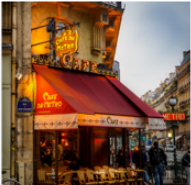 French Pronunciation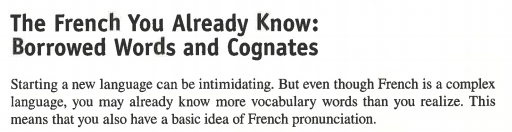 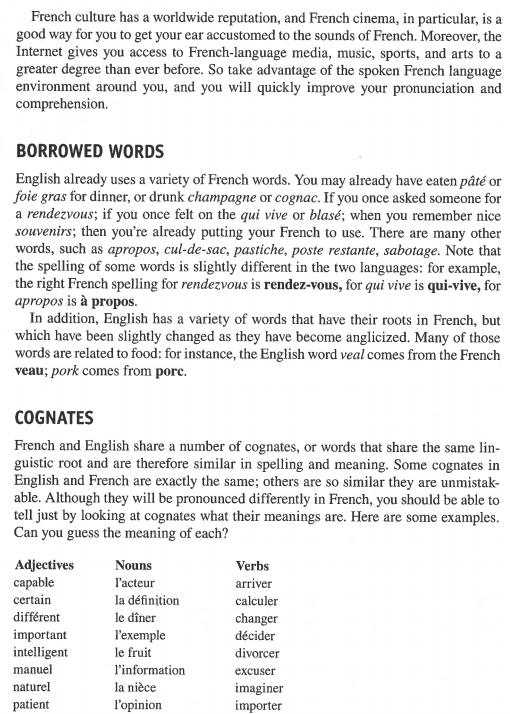 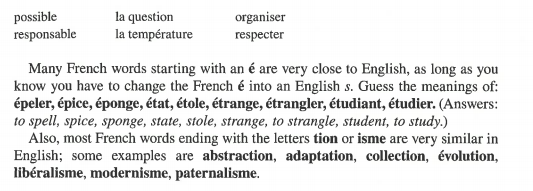 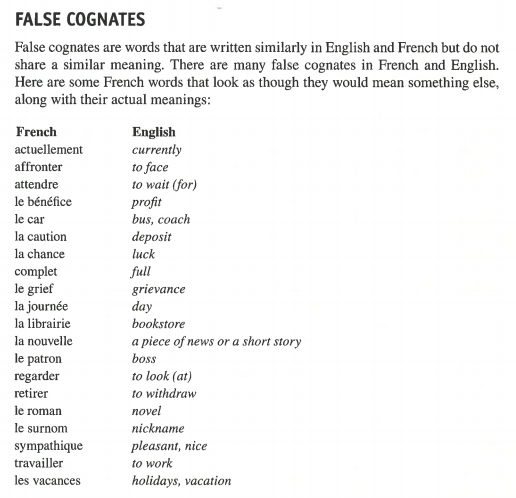 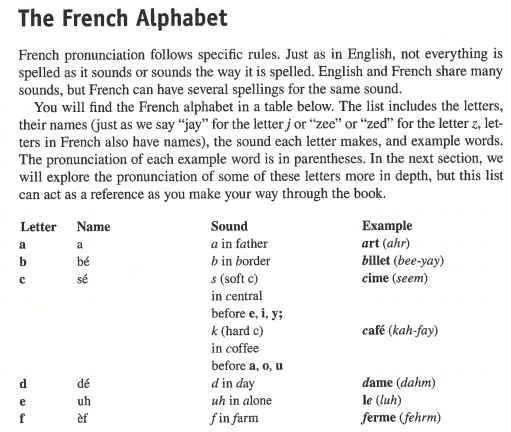 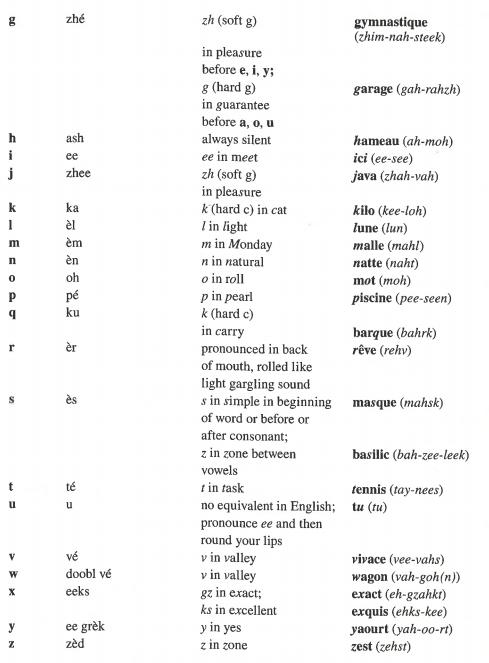 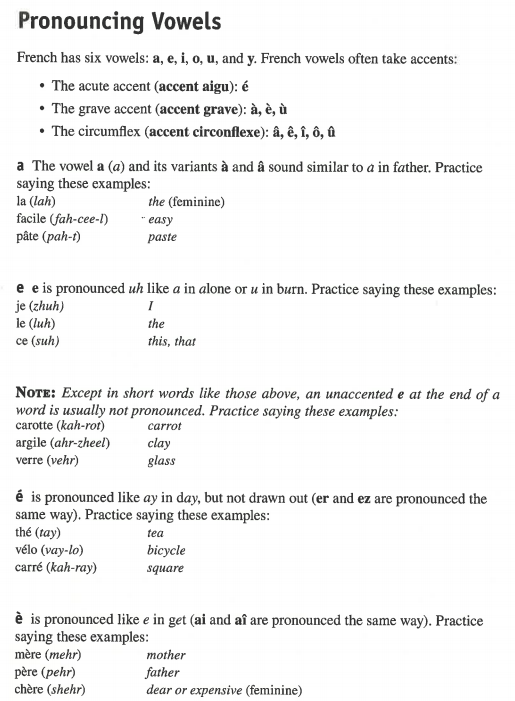 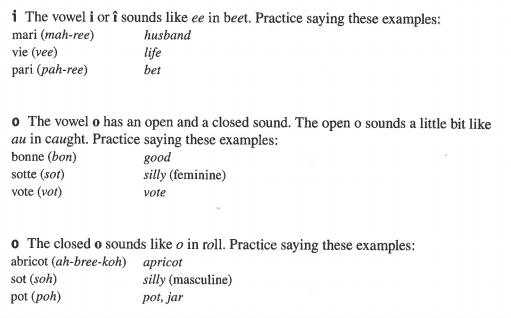 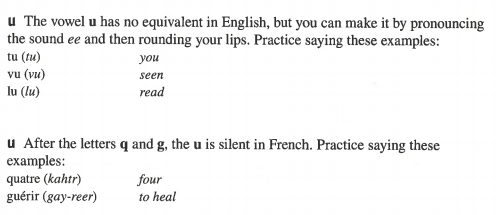 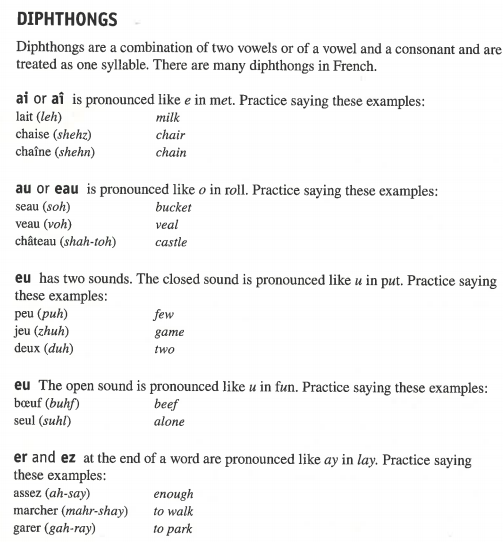 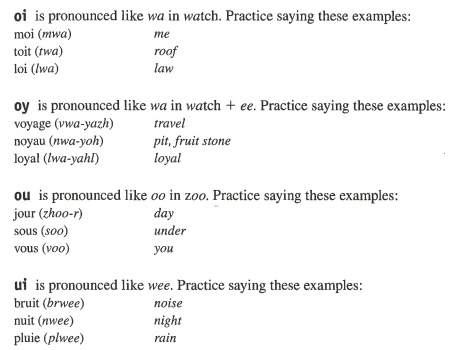 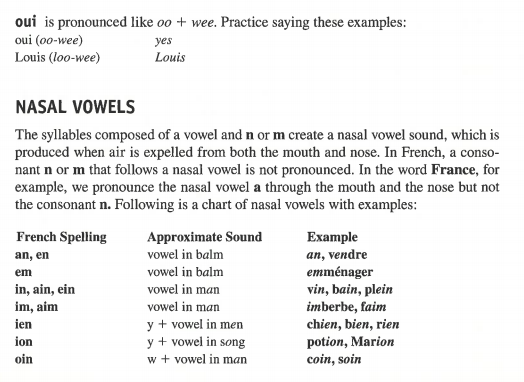 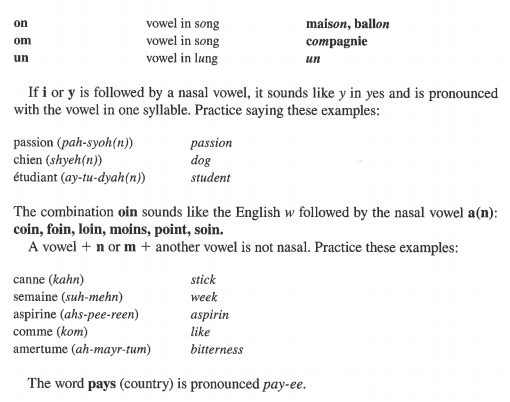 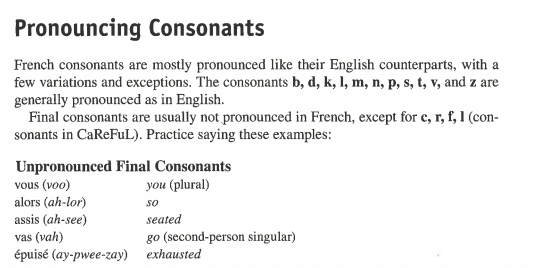 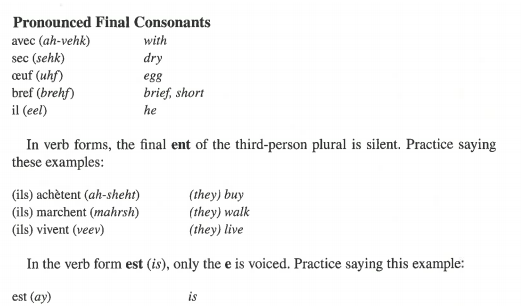 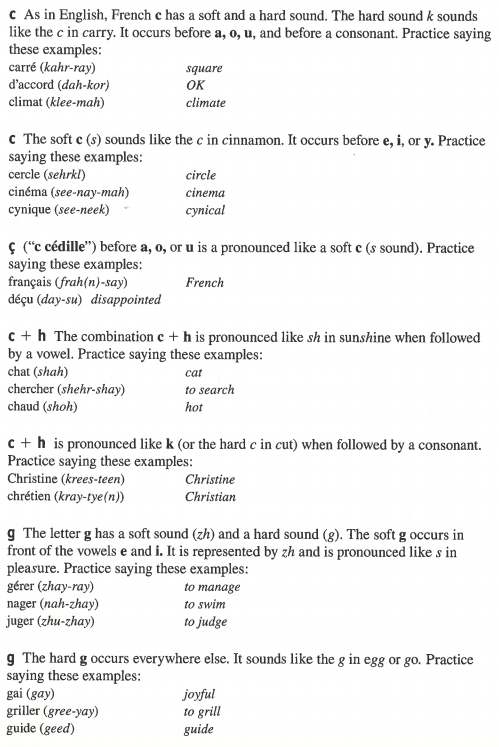 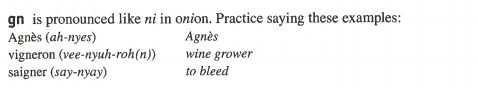 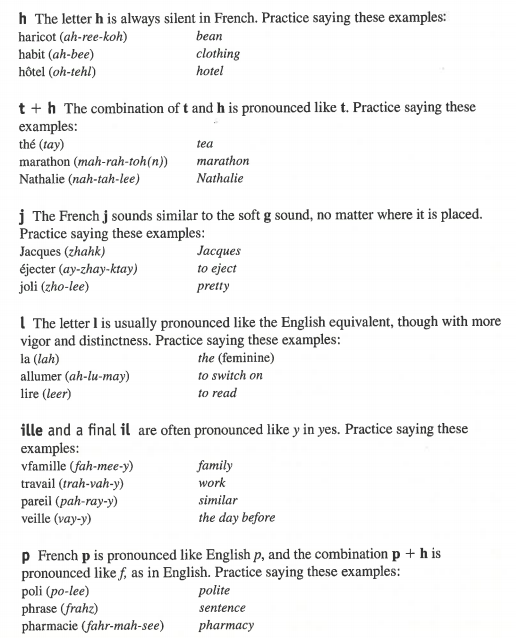 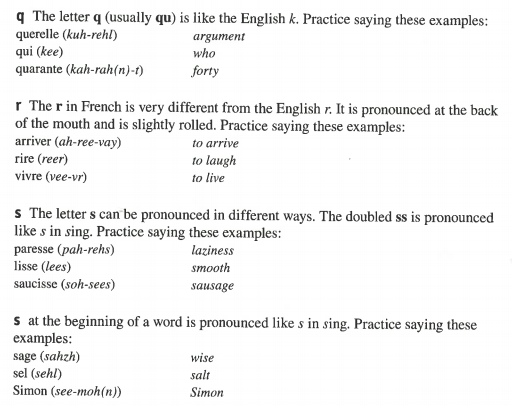 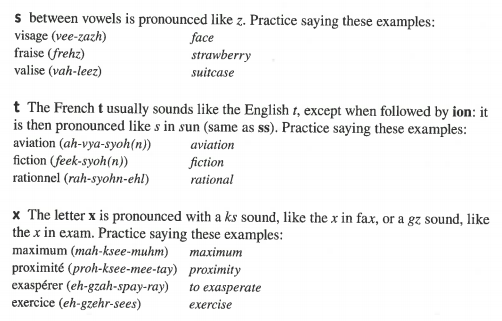 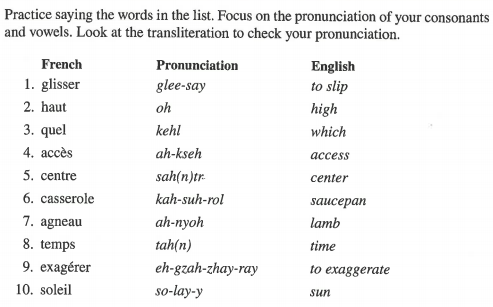 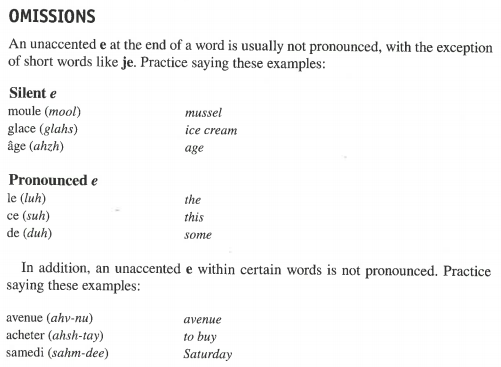 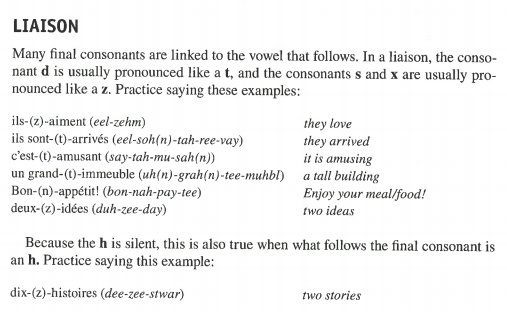 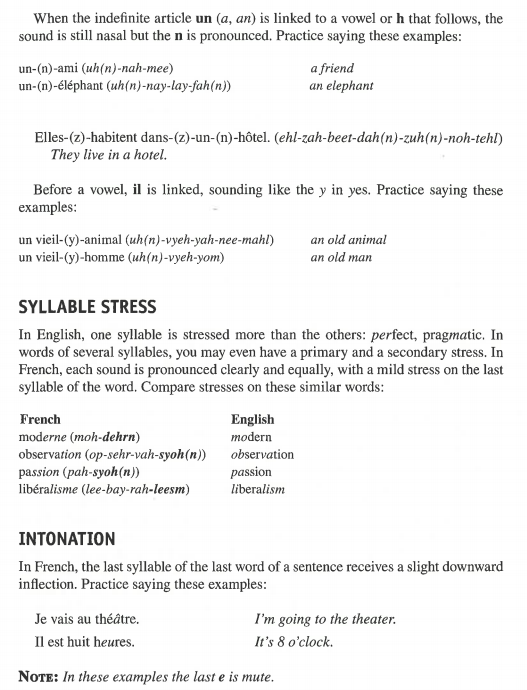 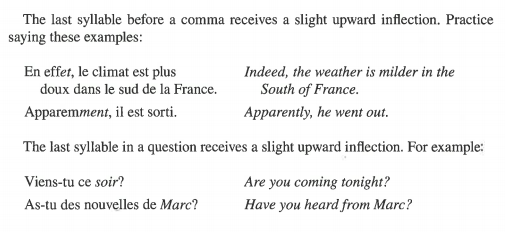 Remember the essentials: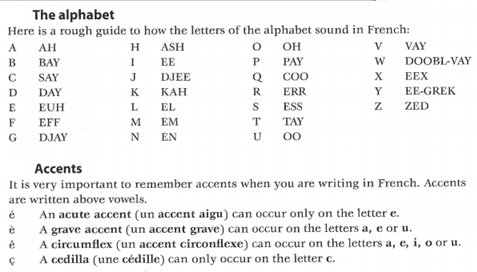 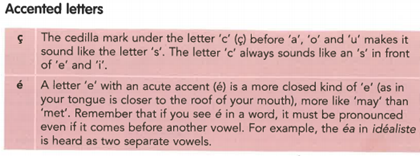 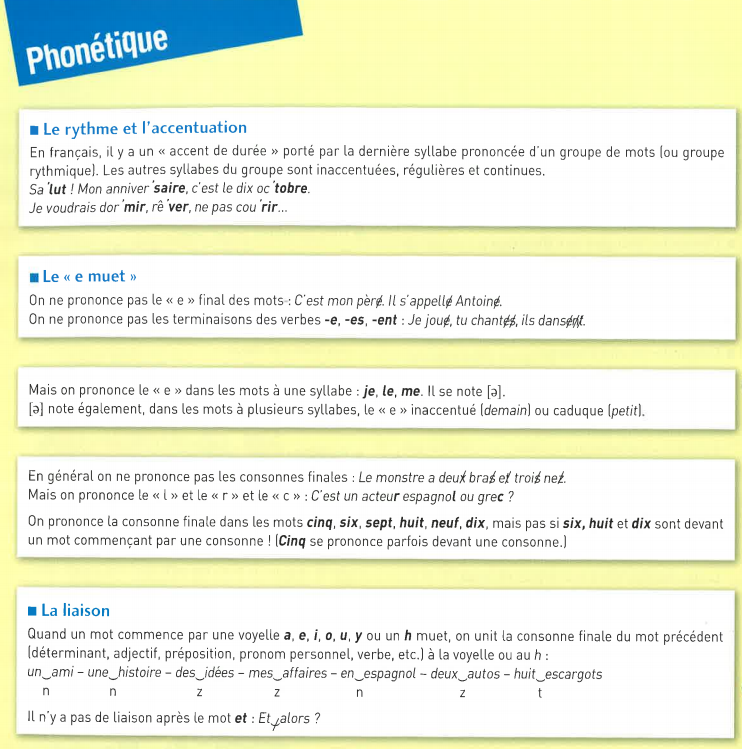 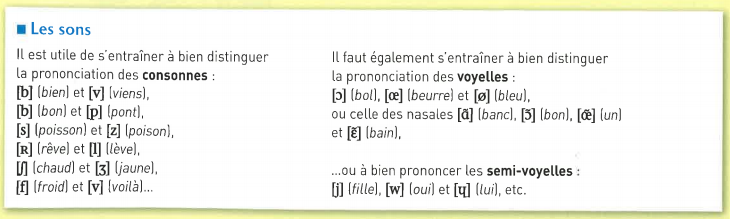 Introduction to verbs and subjects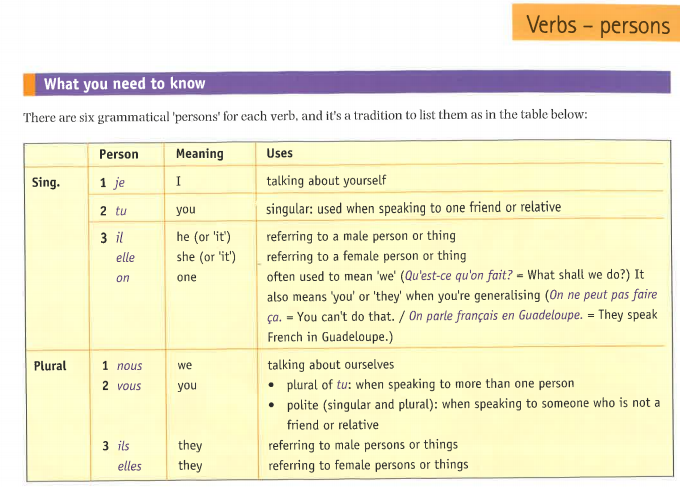 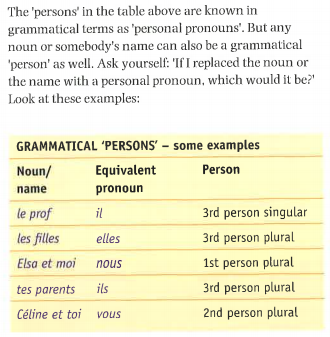 Note: Some words in French are regarded as singular when in English they would be plural.A few examples:La famille (= the family)La classe (= the class)La police (= the police)Le personnel (=the staff)When using those nouns as subjects, the verbs will be in the singular 3rd person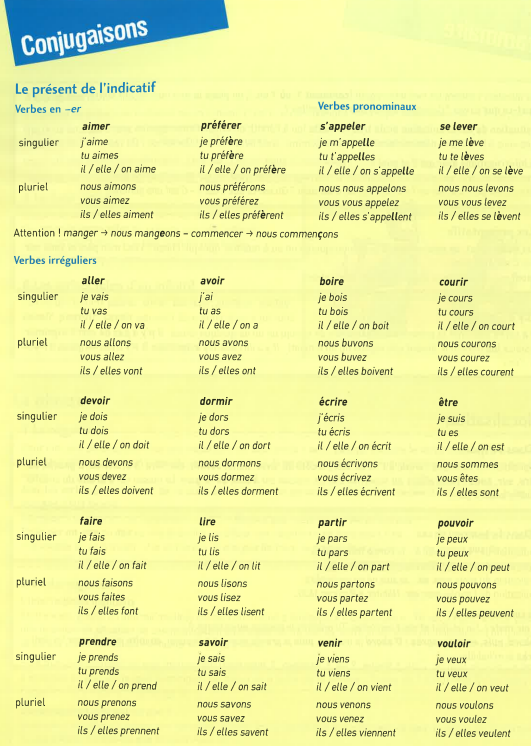 Unité 1Greetings; To HAVE; dates; colours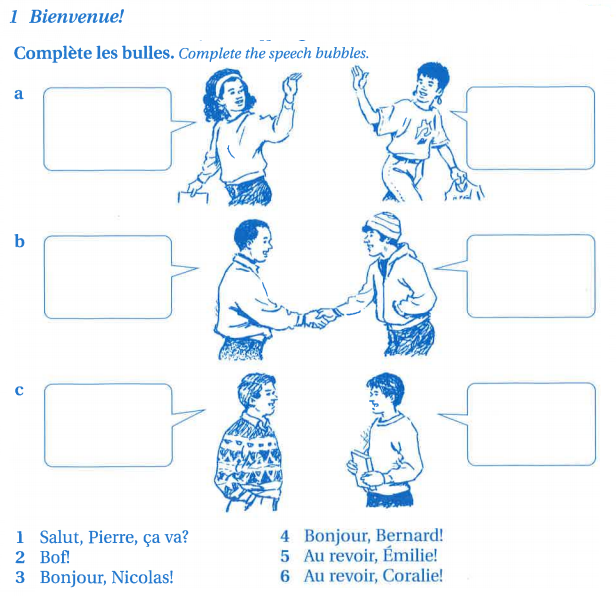 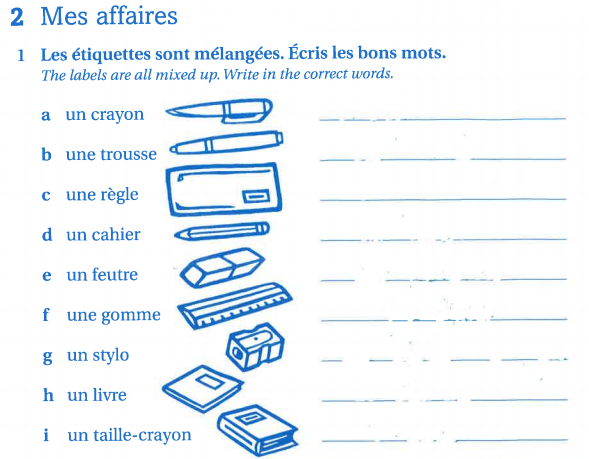 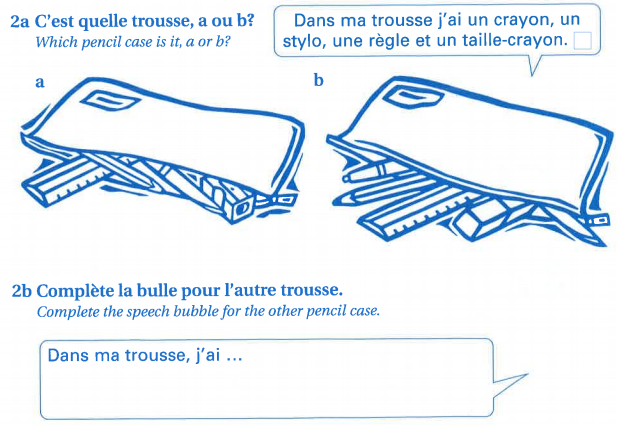 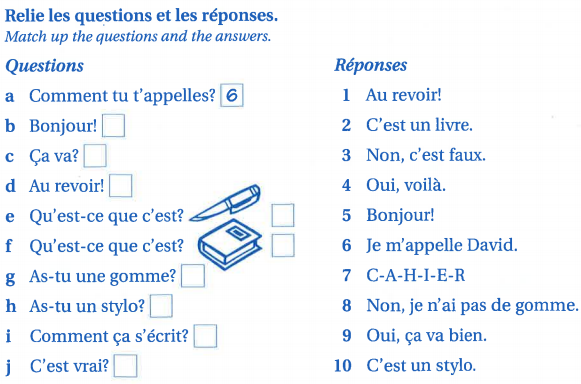 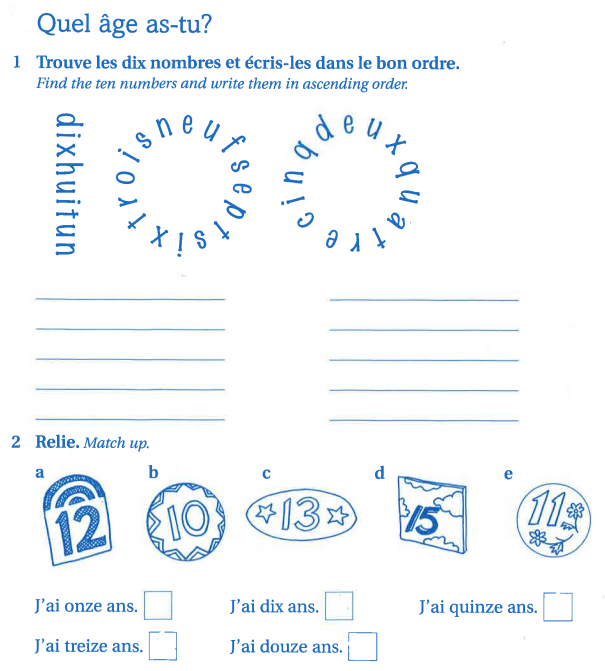 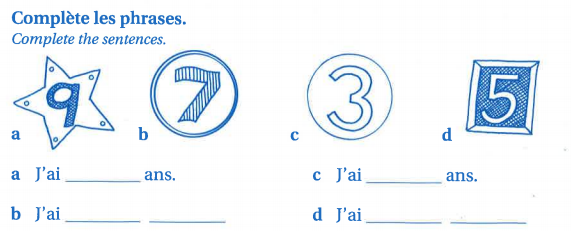 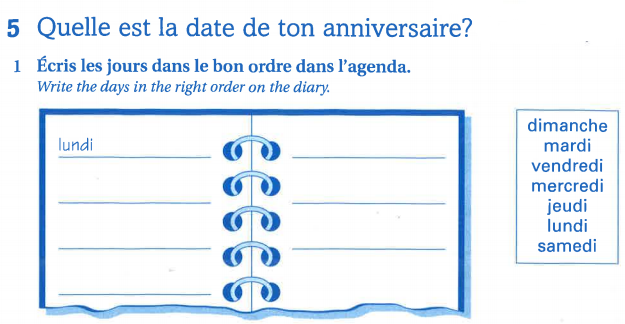 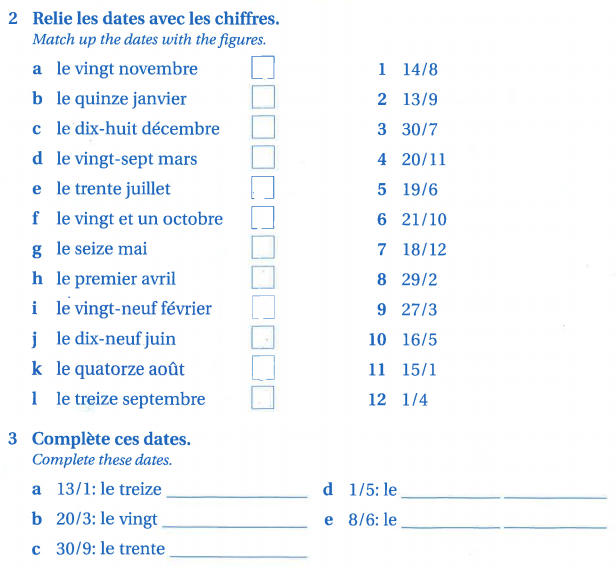 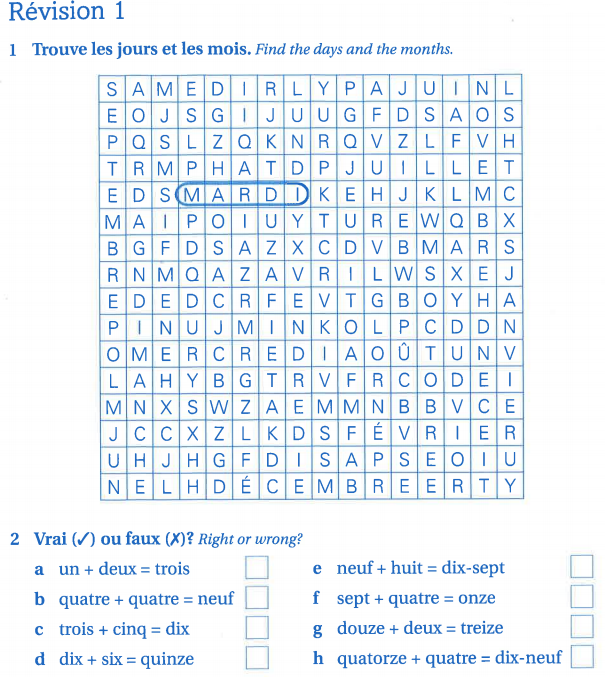 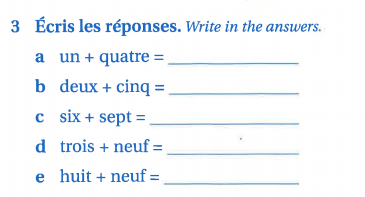 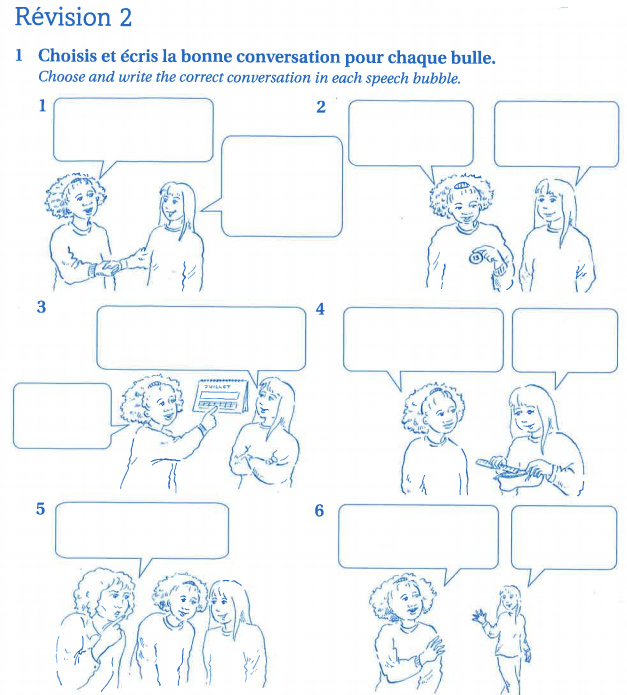 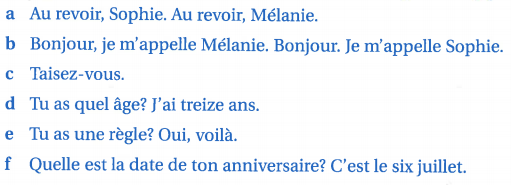 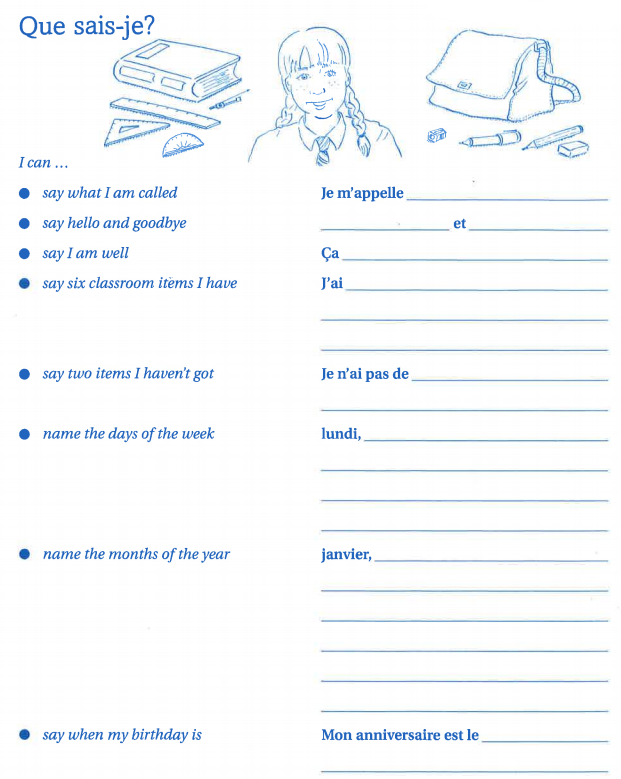 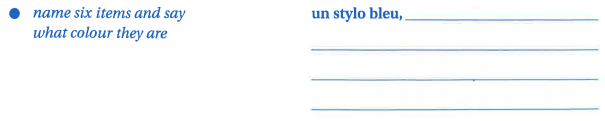 Grammar:  Articles (definite and indefinite); Possessive adjectives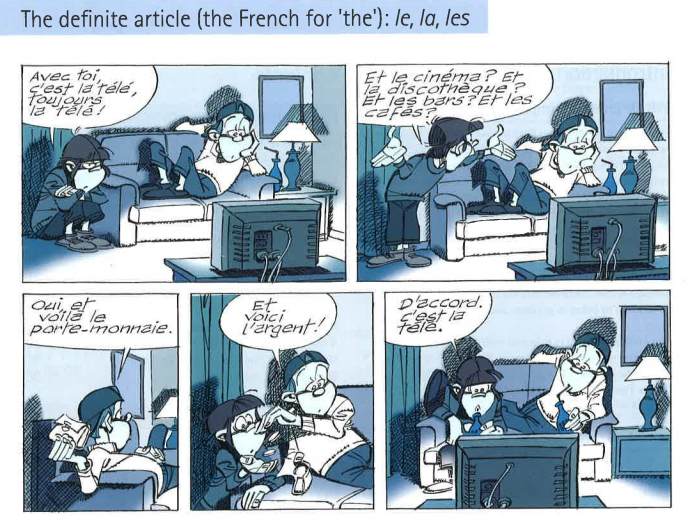 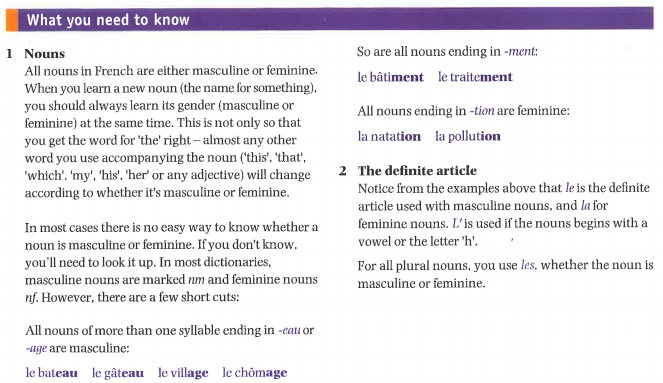 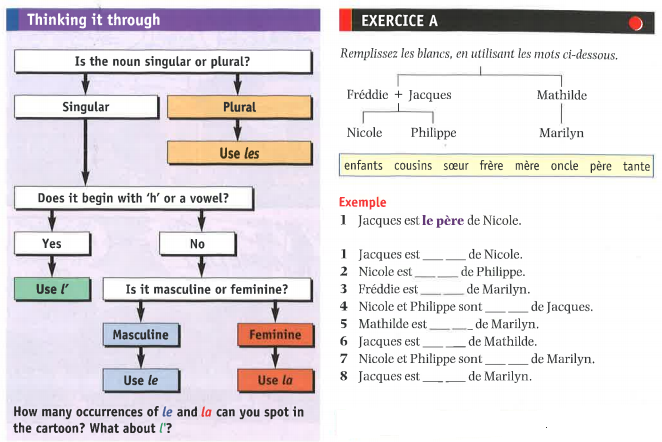 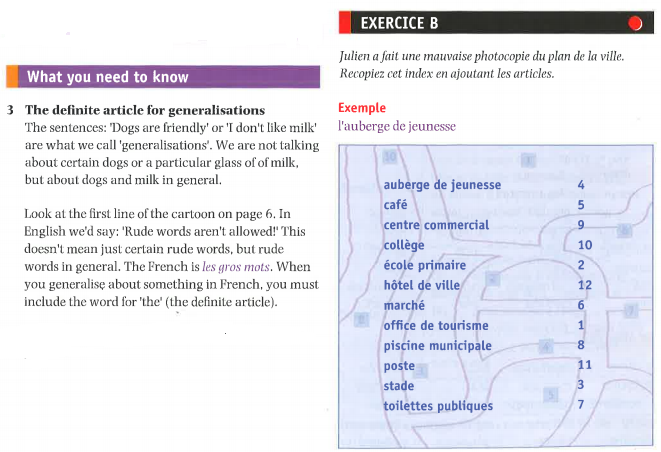 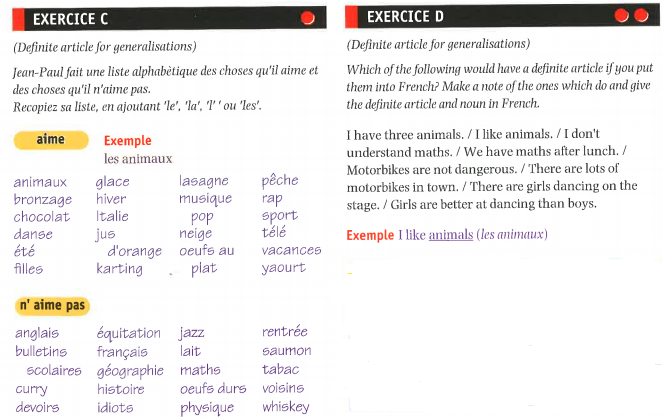 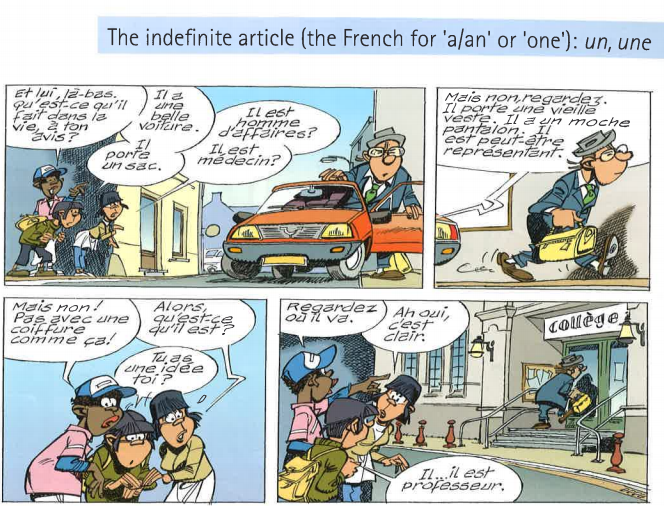 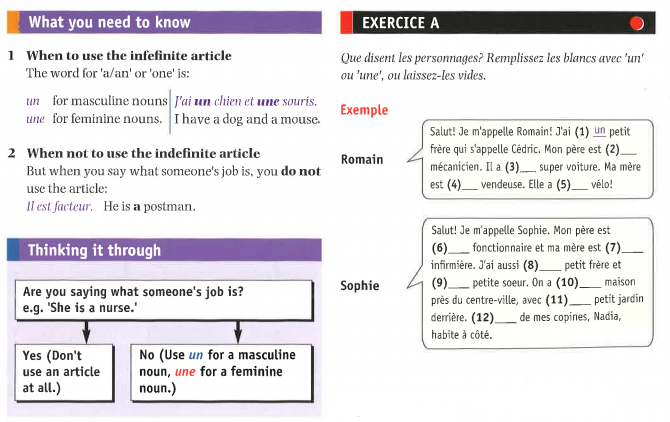 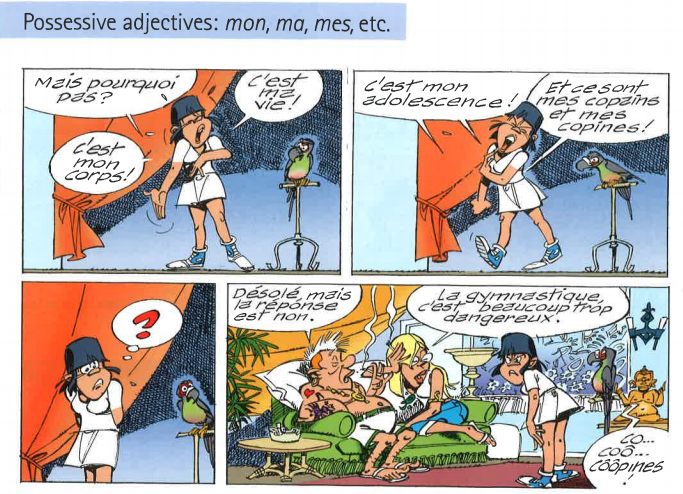 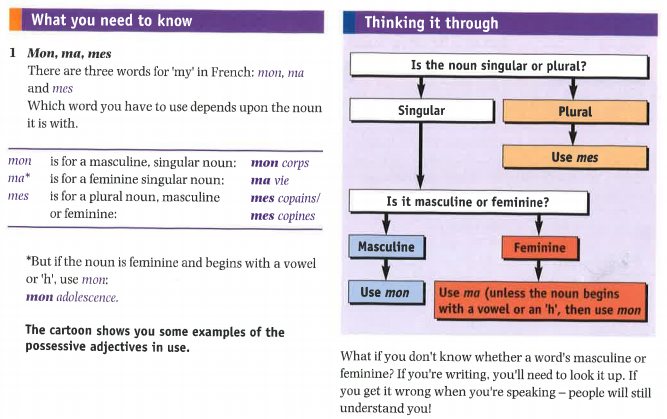 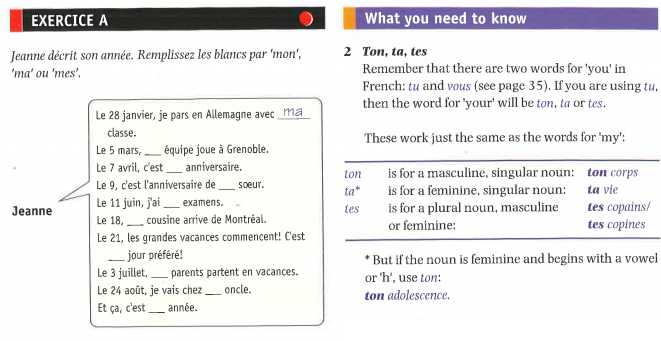 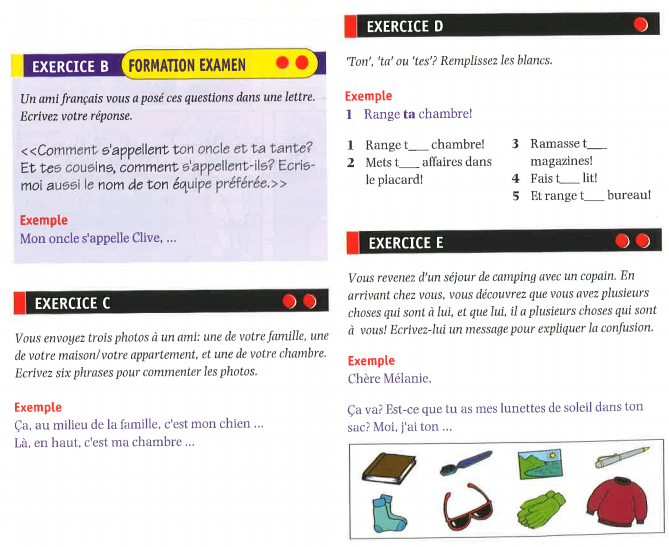 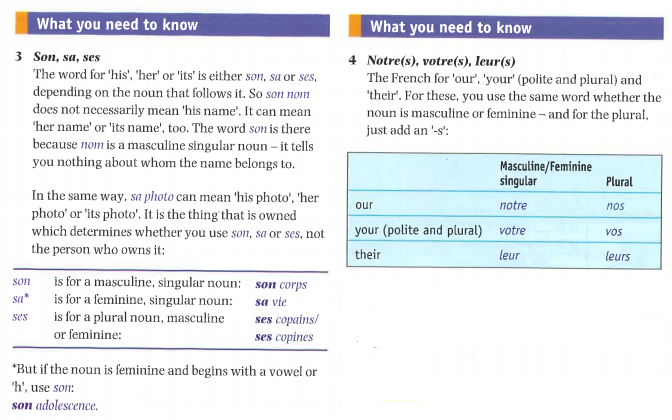 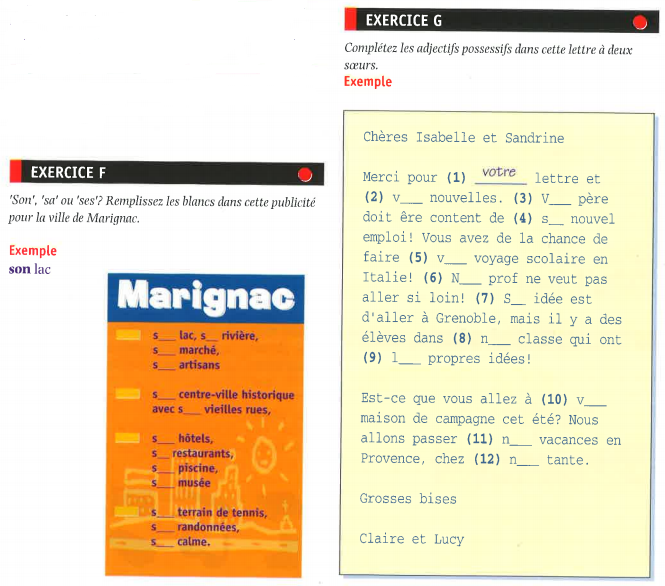 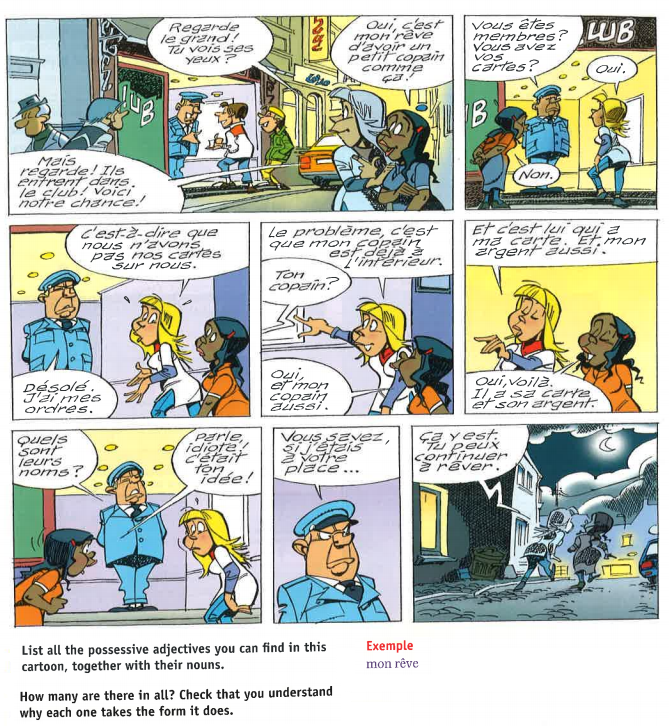 Culture: What makes France so special; The People of France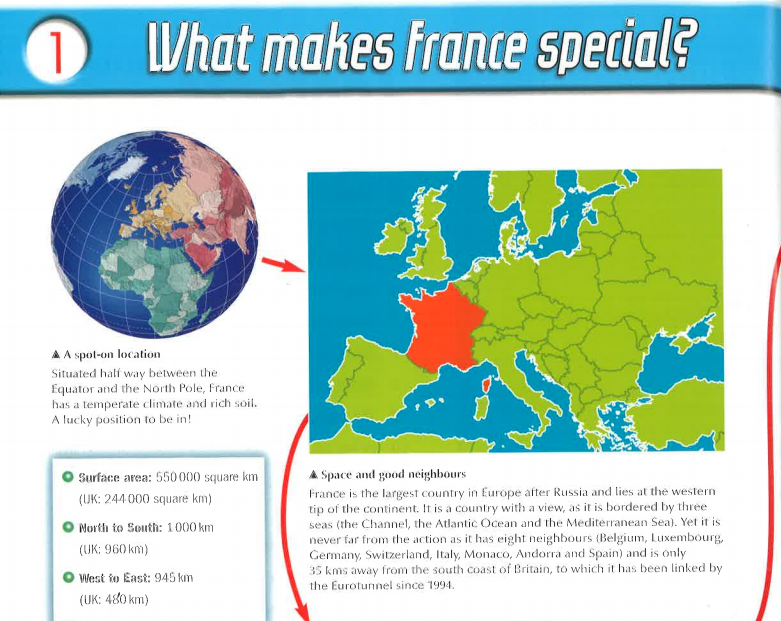 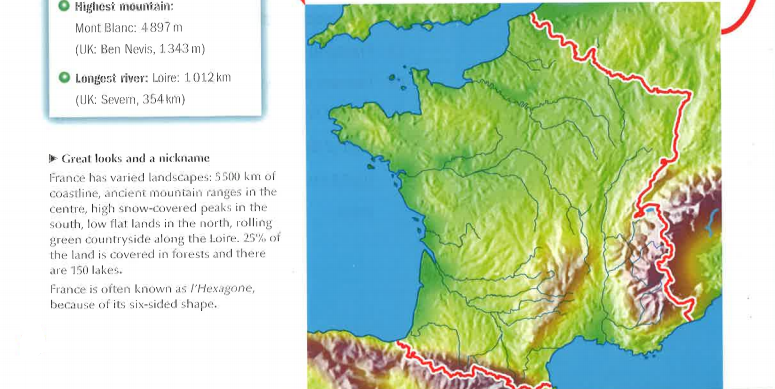 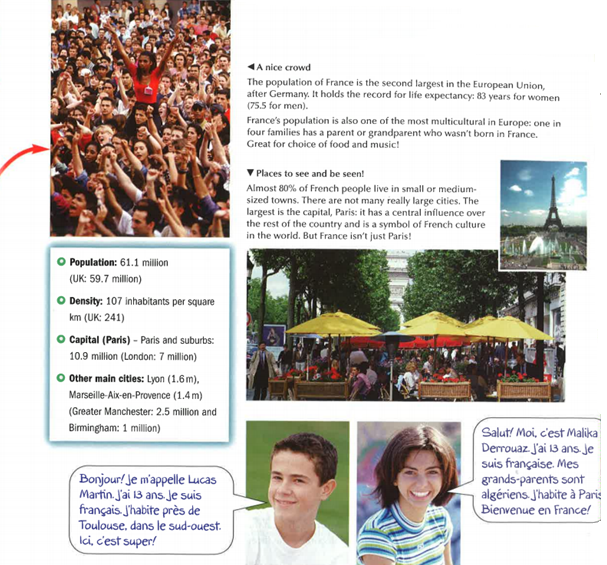 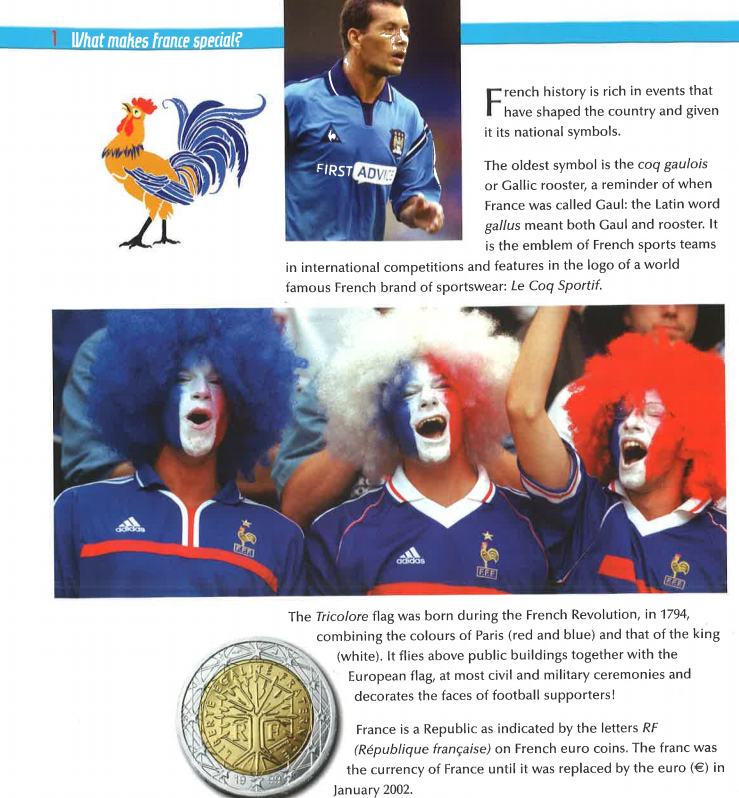 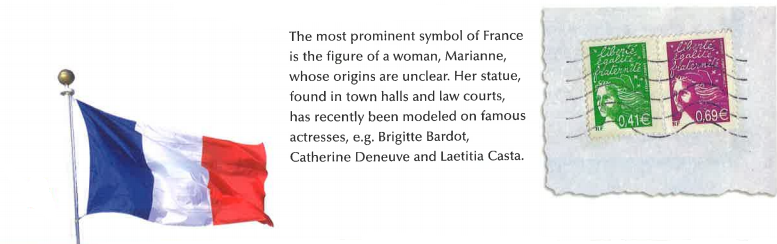 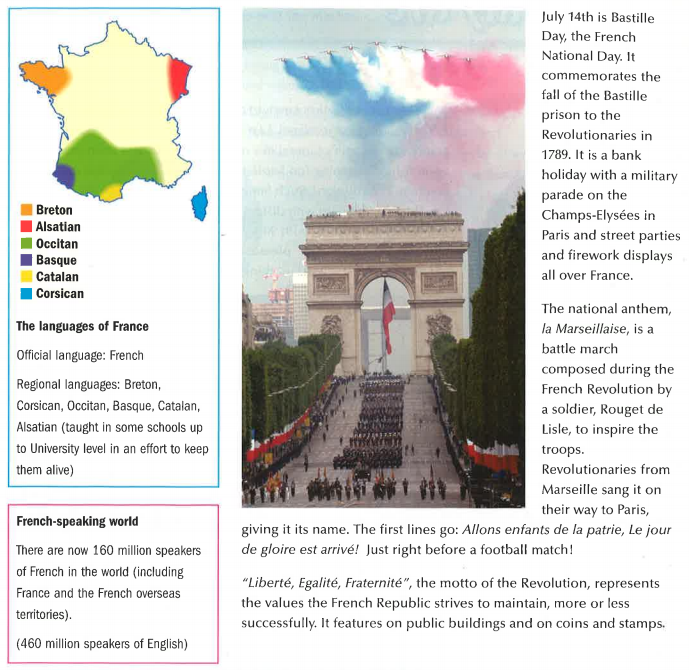 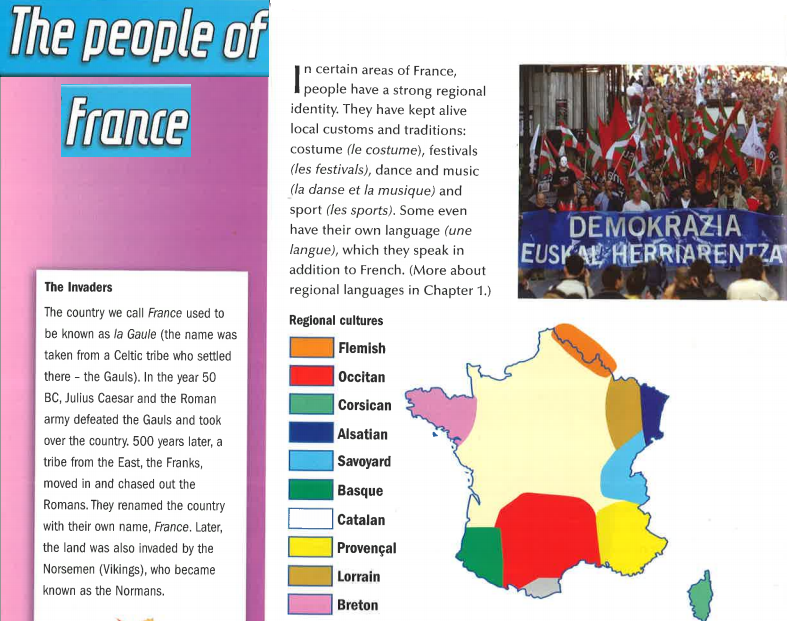 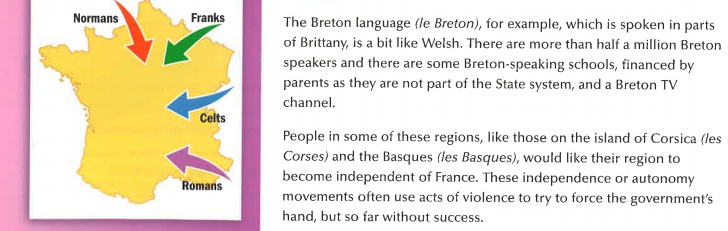 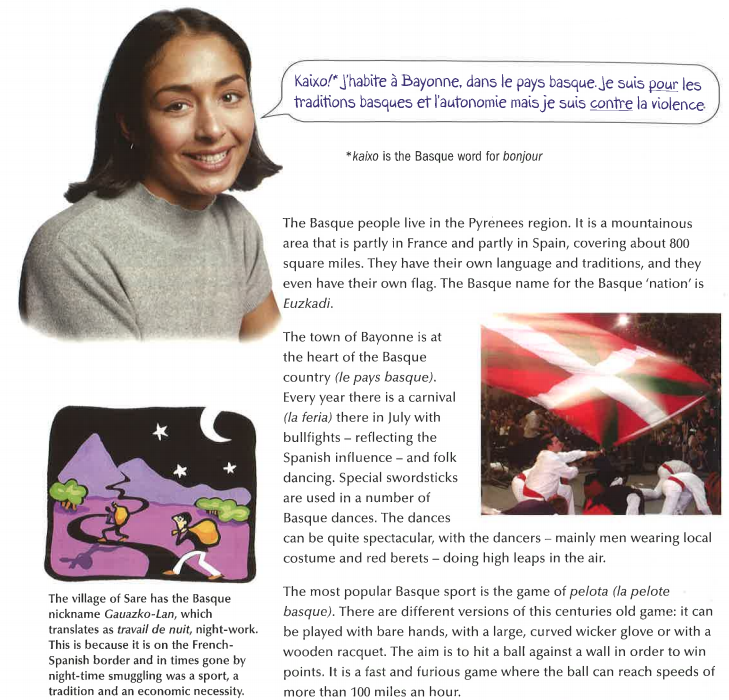 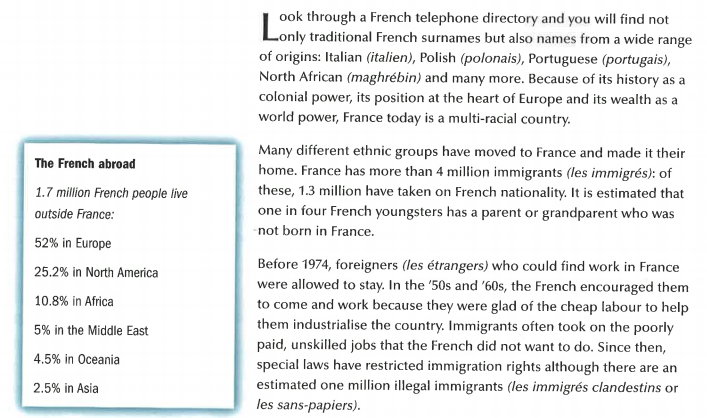 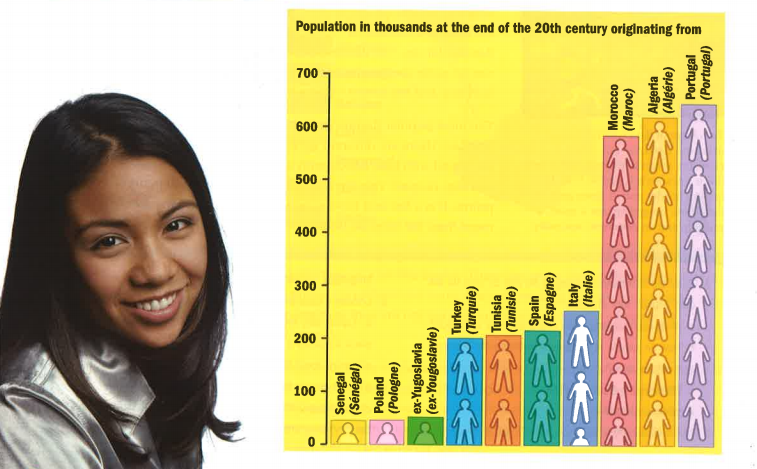 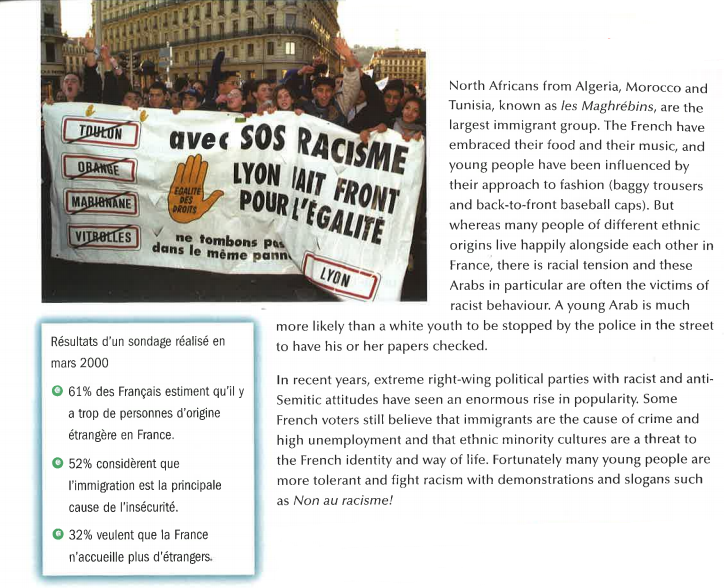 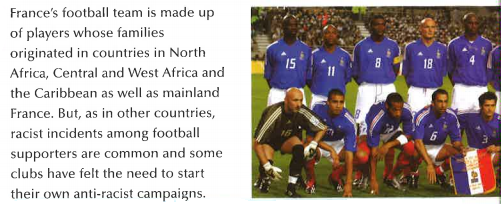 Unité 2Countries & nationalities; family & pets; physical descriptions; personality; Adjectives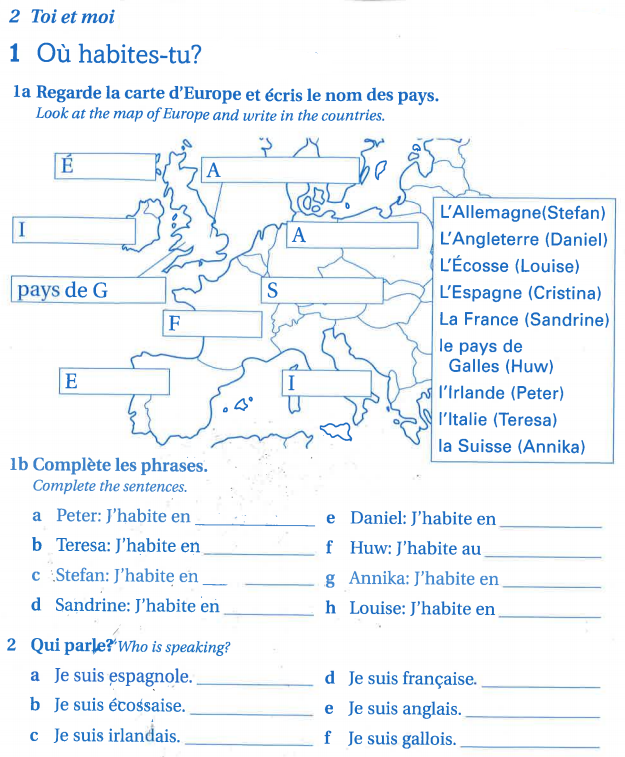 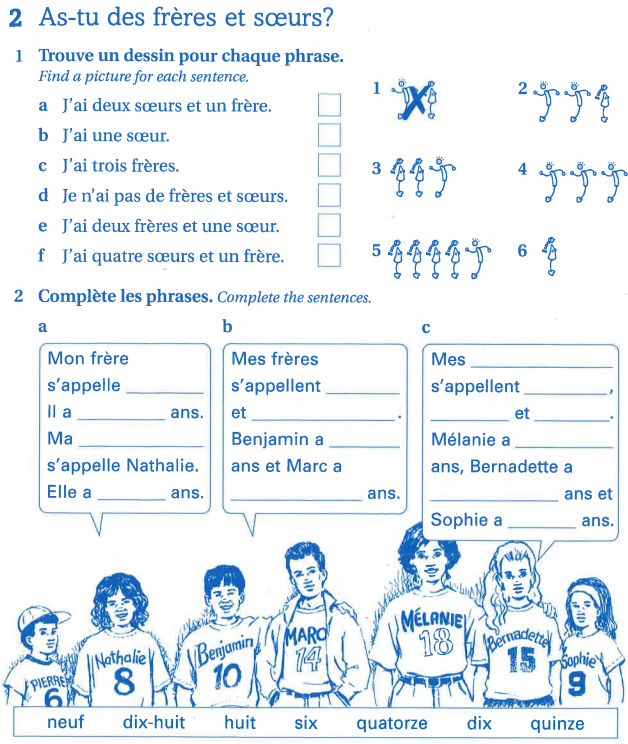 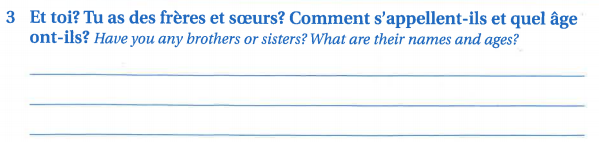 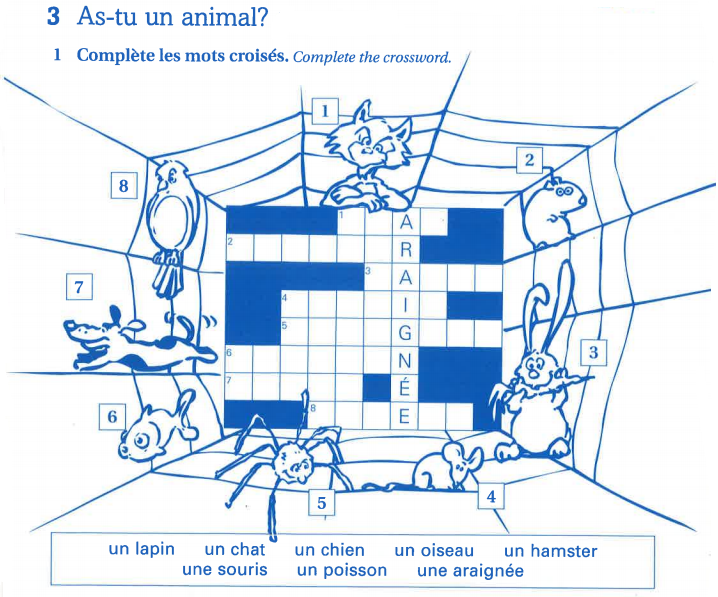 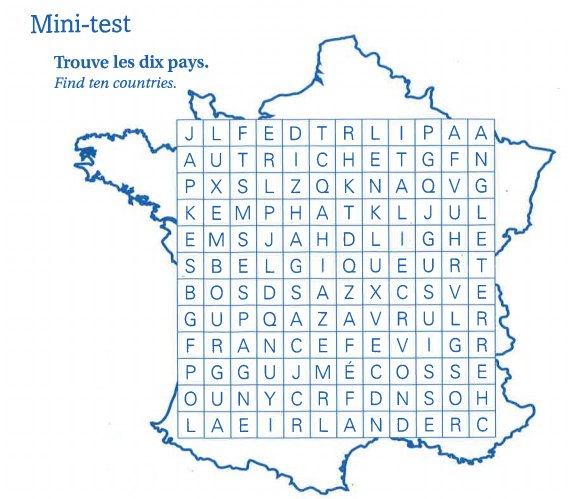 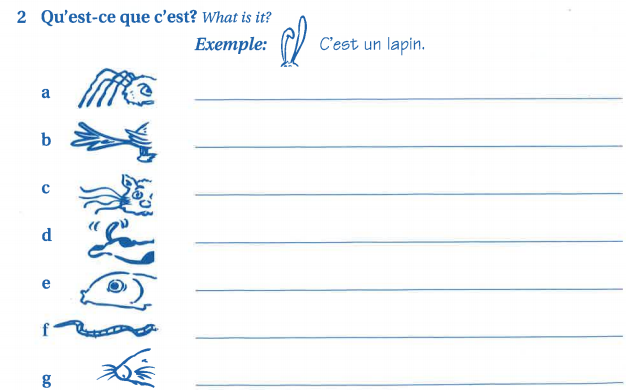 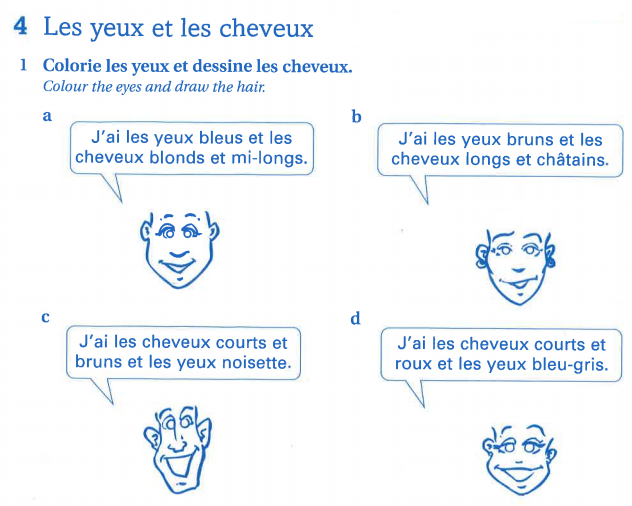 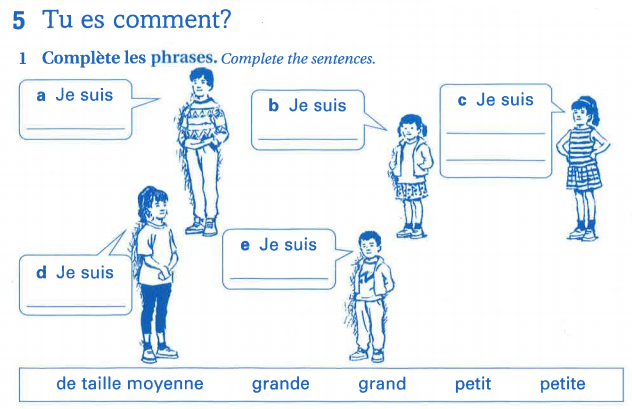 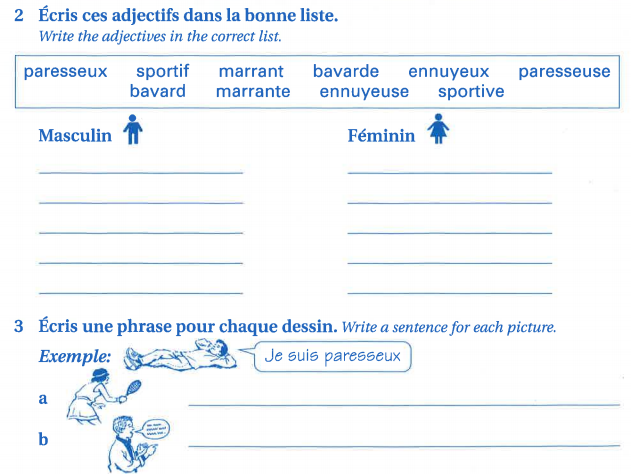 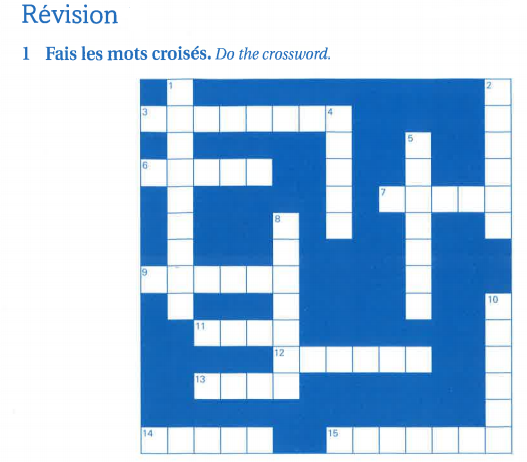 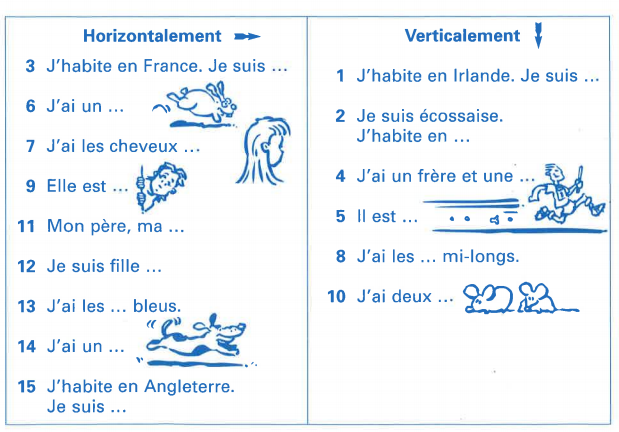 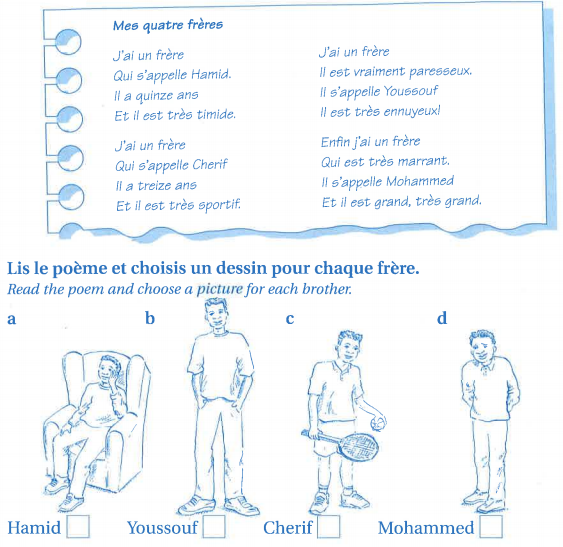 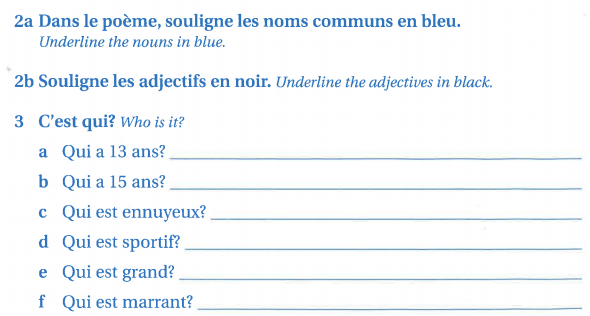 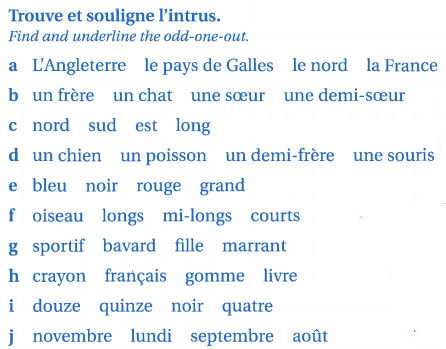 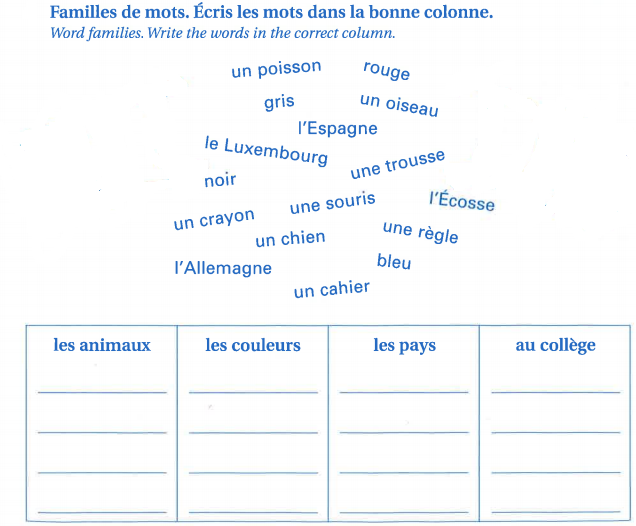 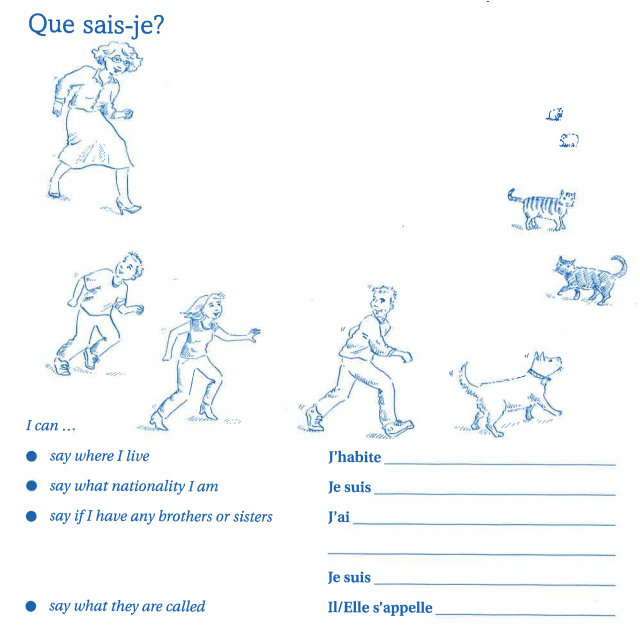 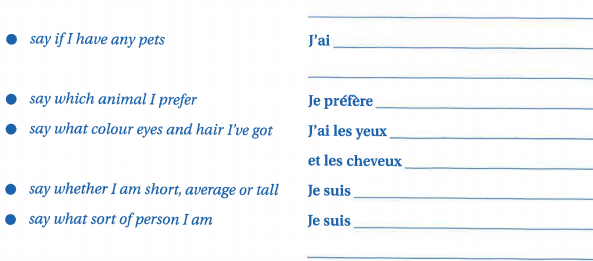 Grammar:  Adjectives & agreement of adjectives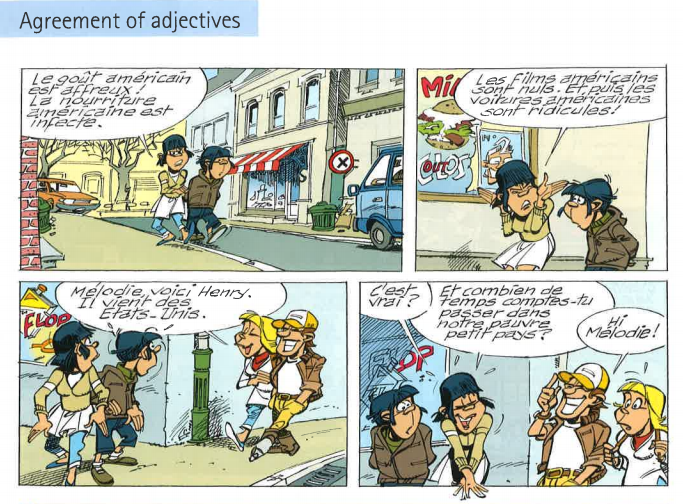 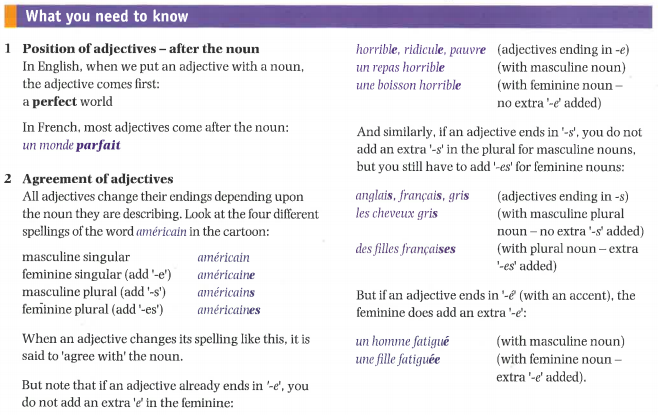 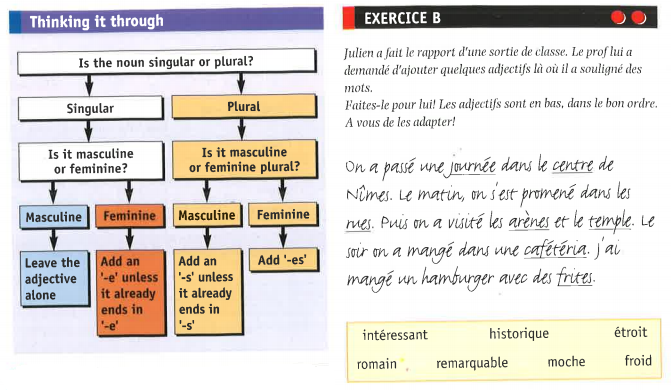 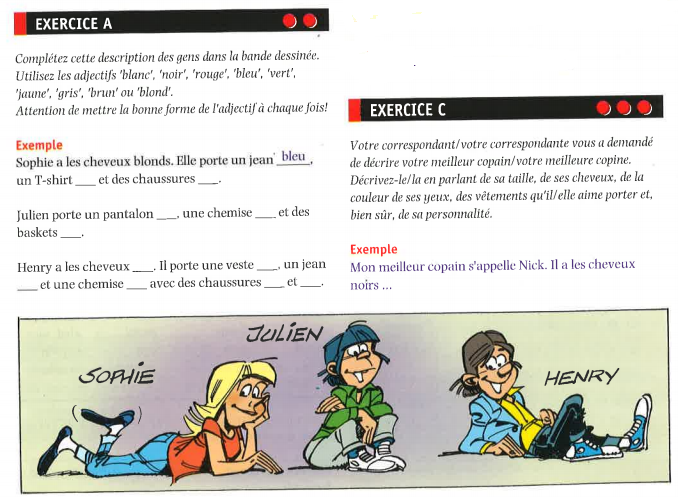 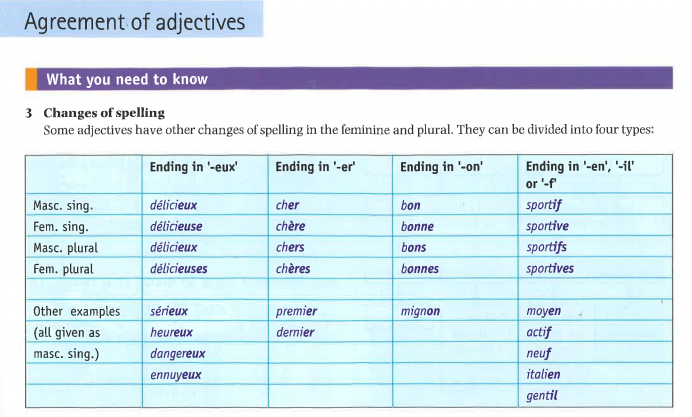 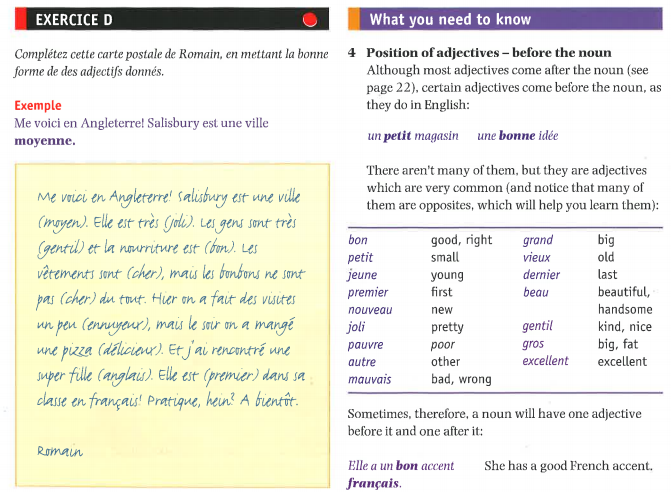 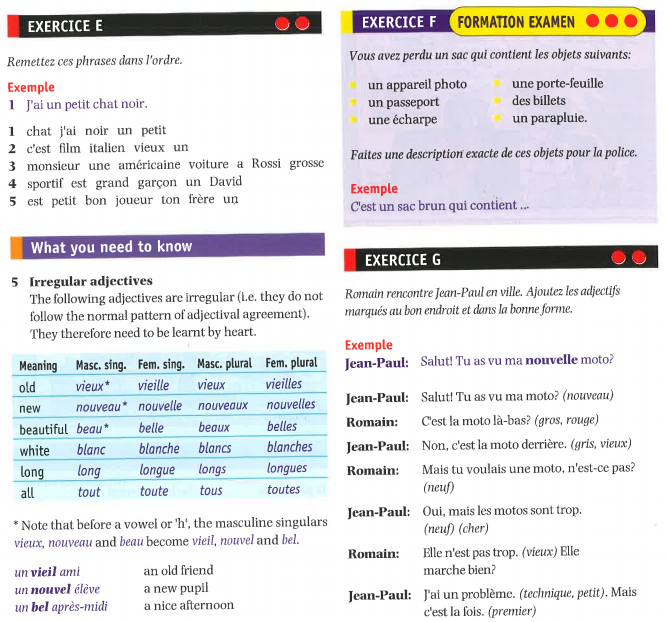 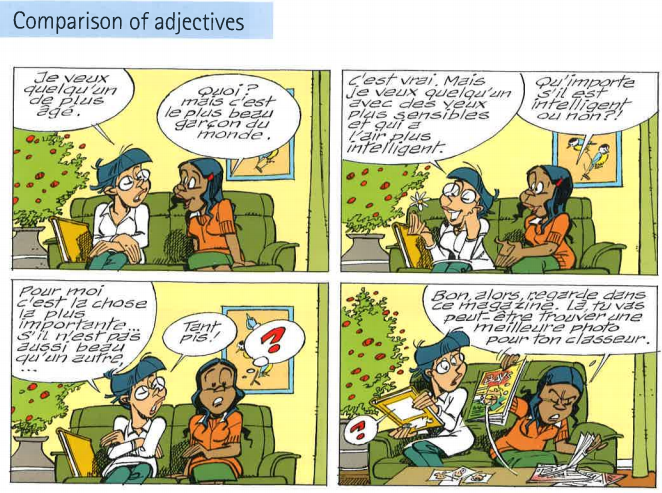 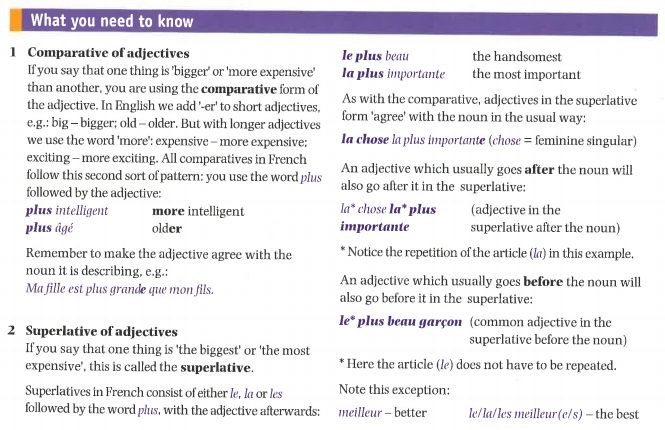 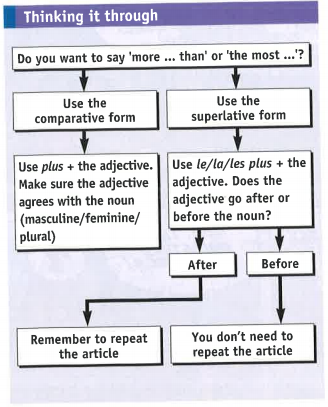 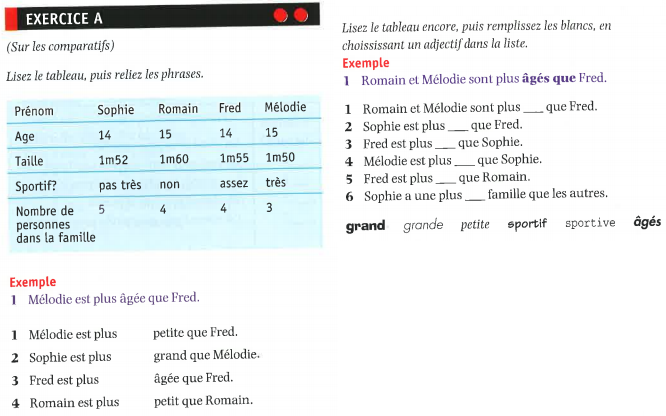 Culture: The geography of France; Paris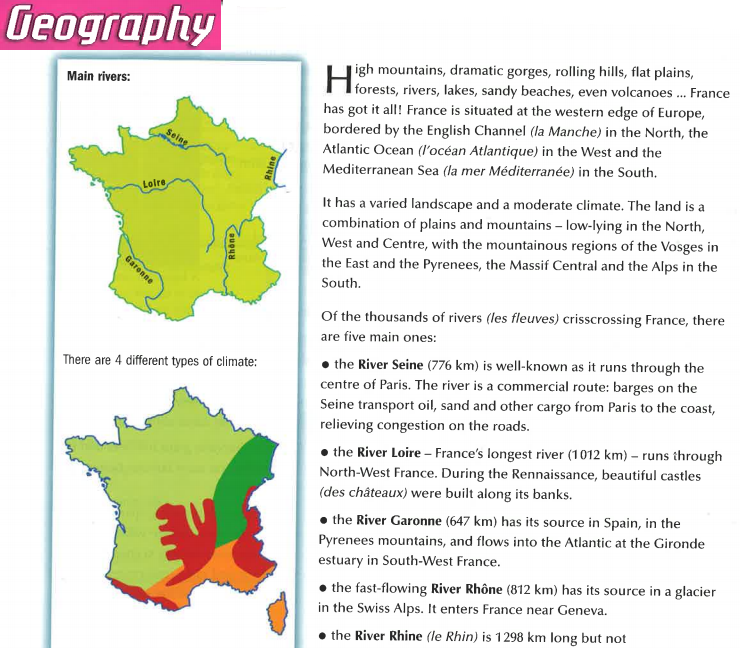 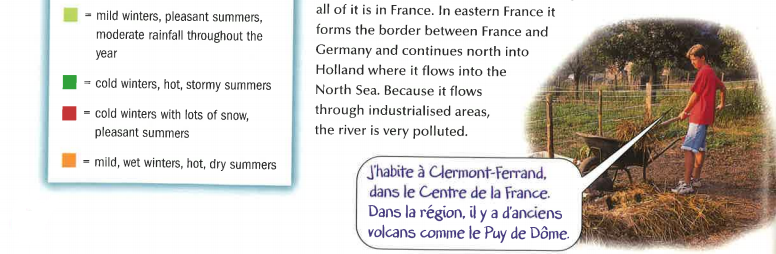 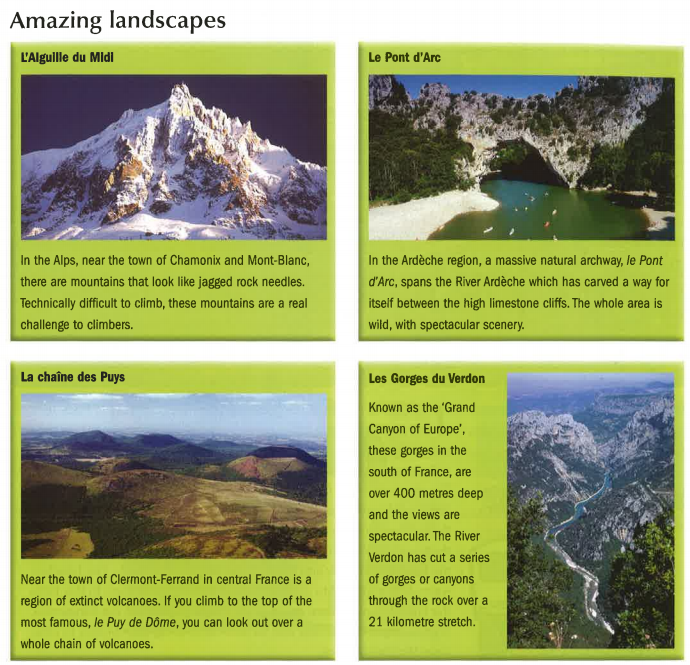 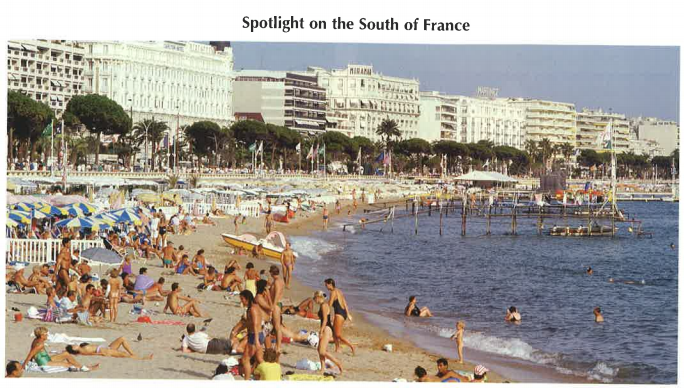 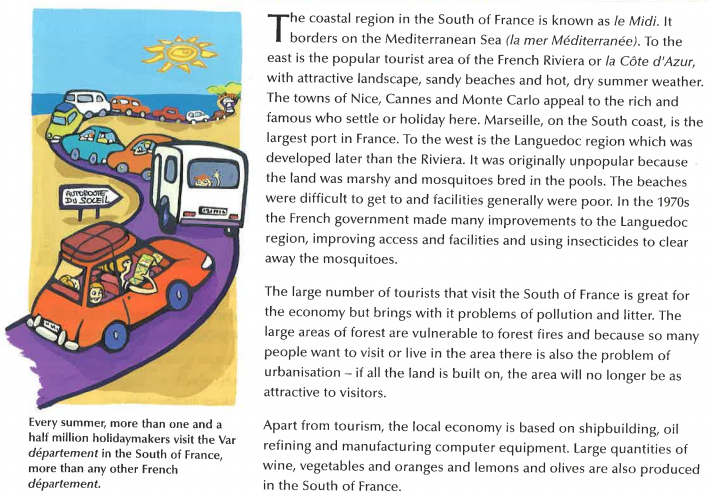 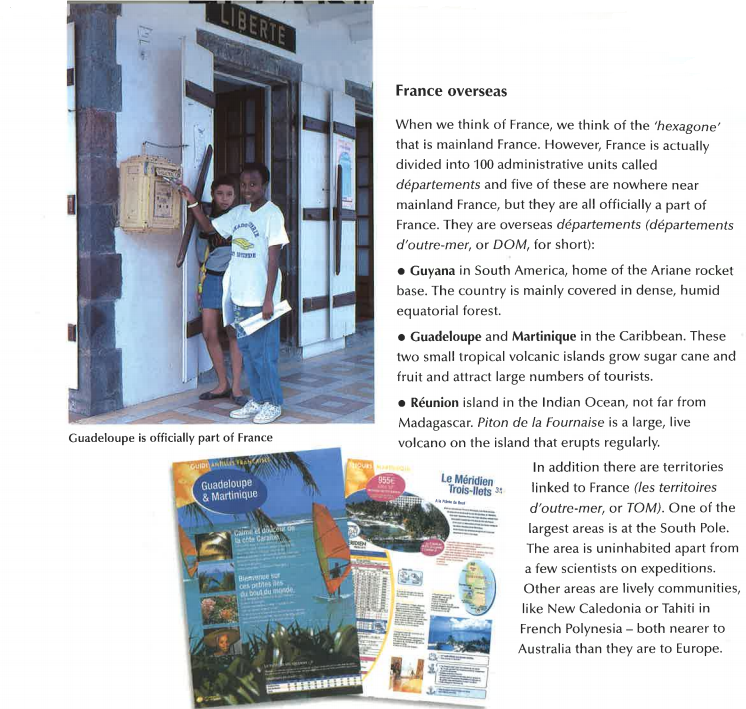 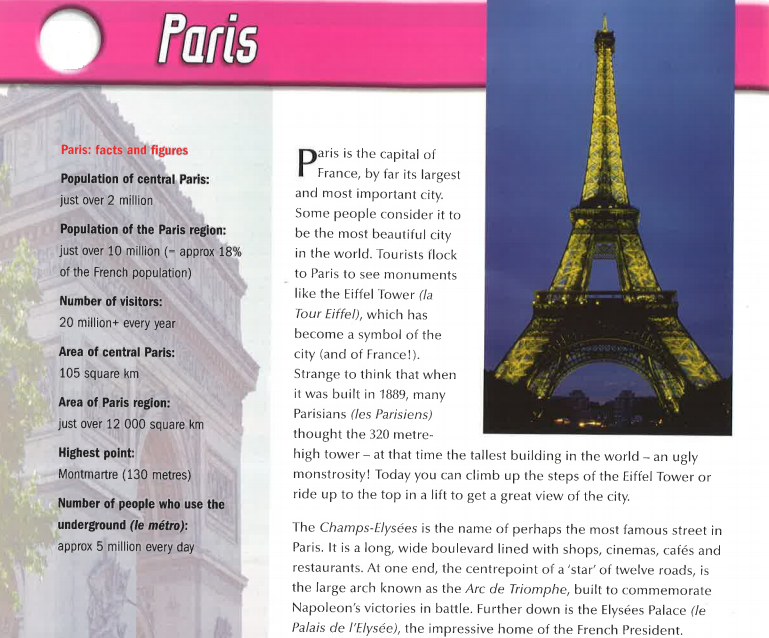 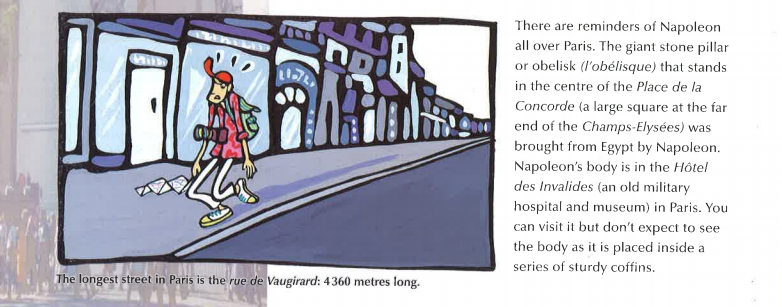 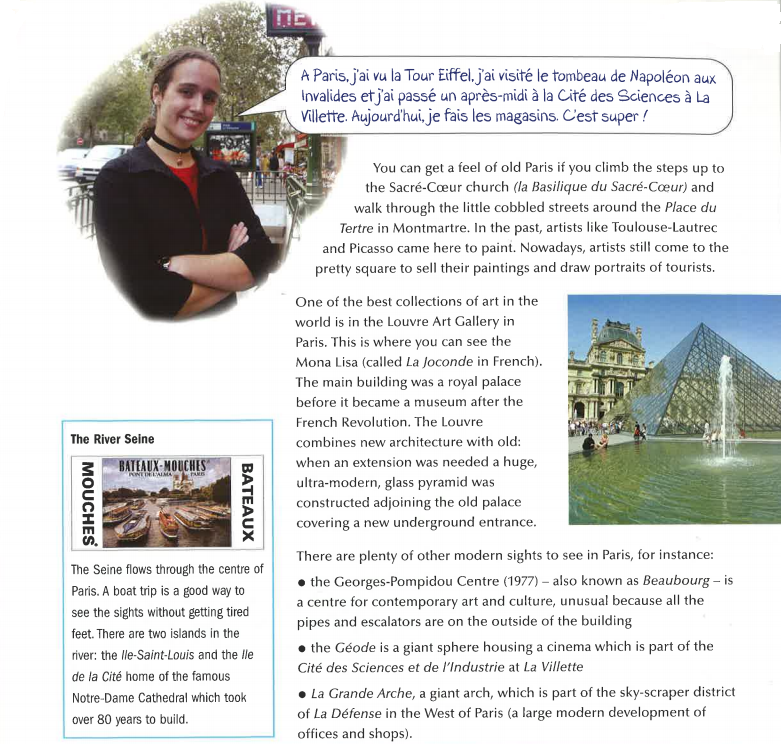 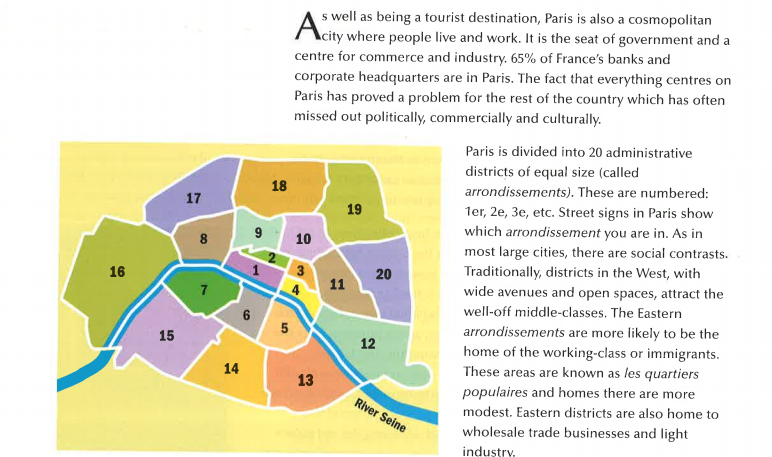 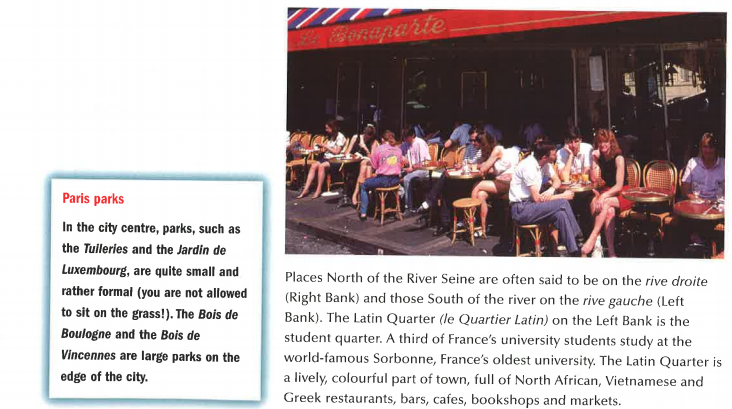 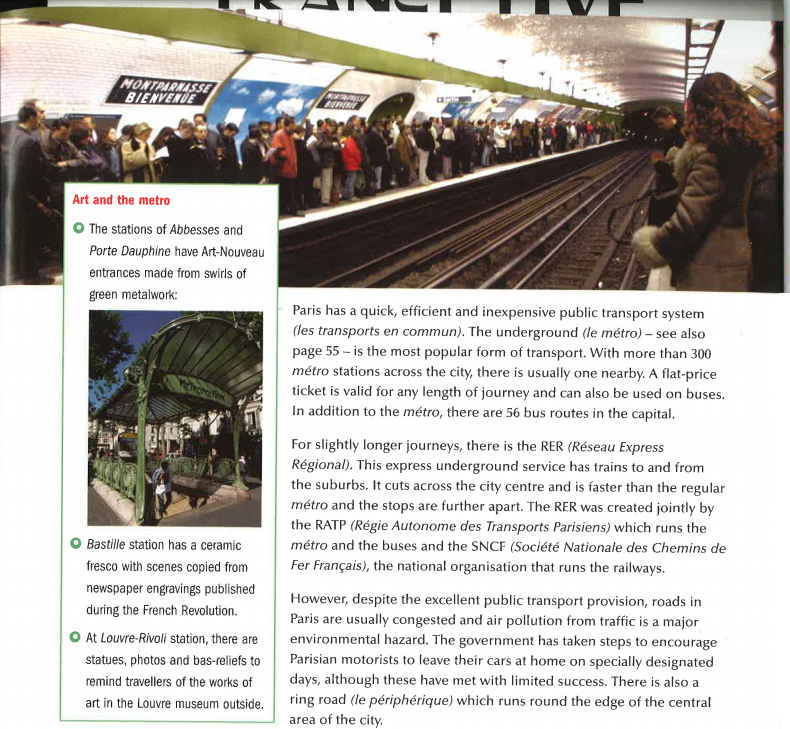 Unité 3School subjects; times & numbers; PRESENT TENSE, clothes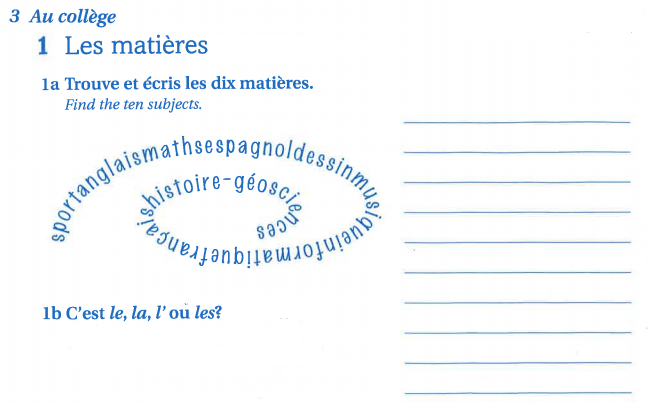 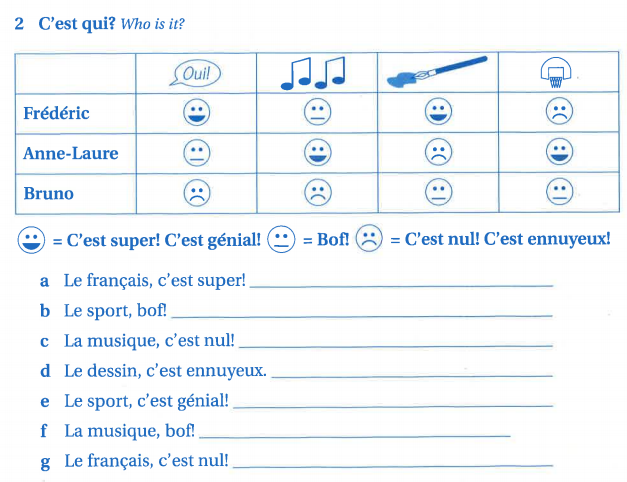 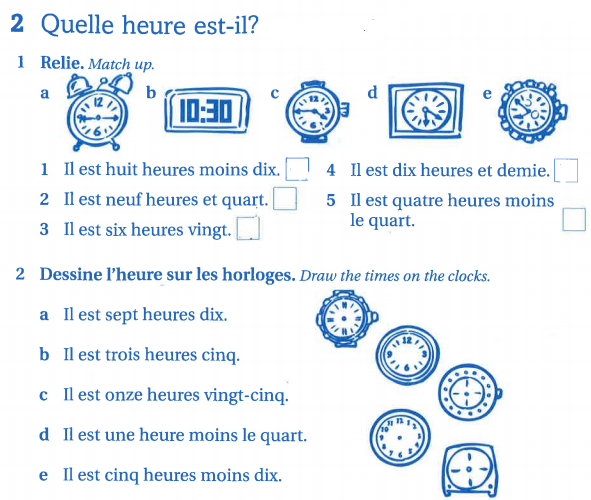 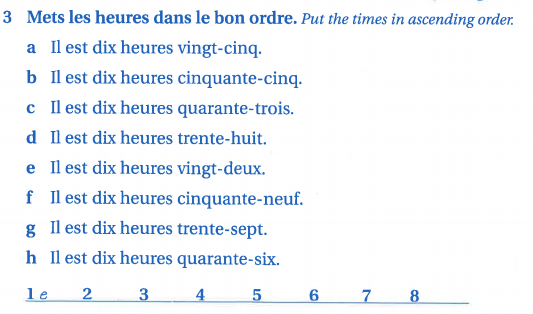 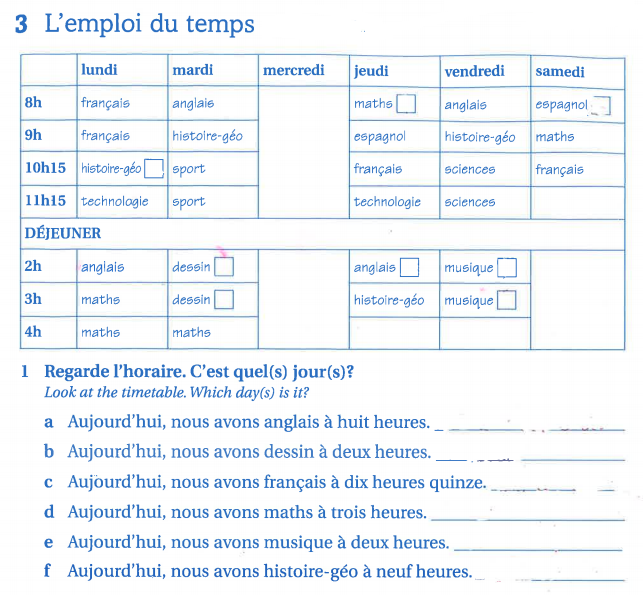 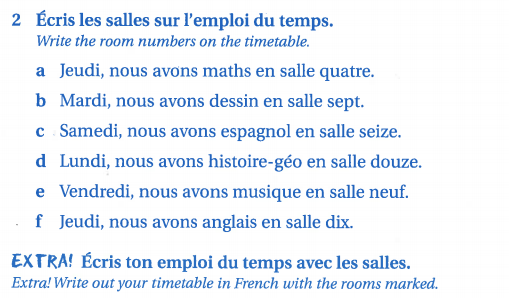 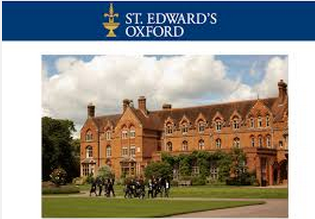 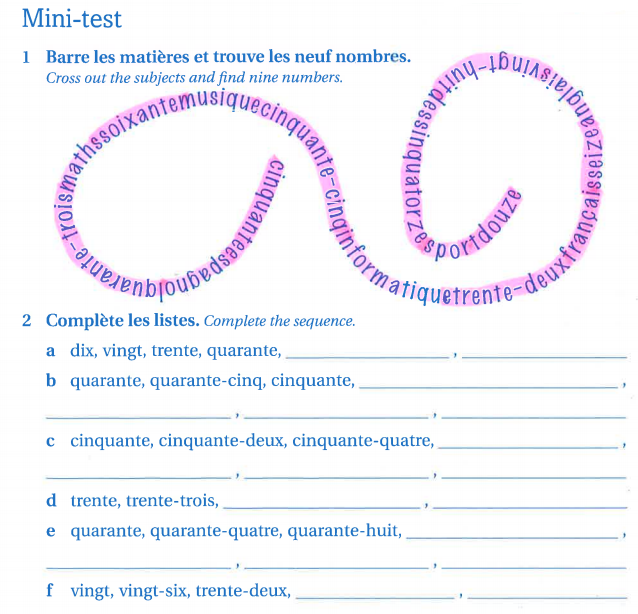 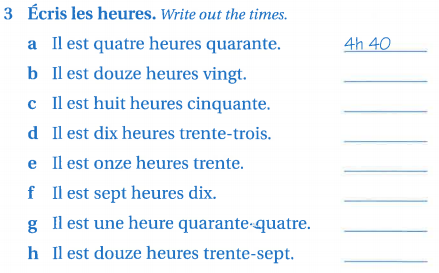 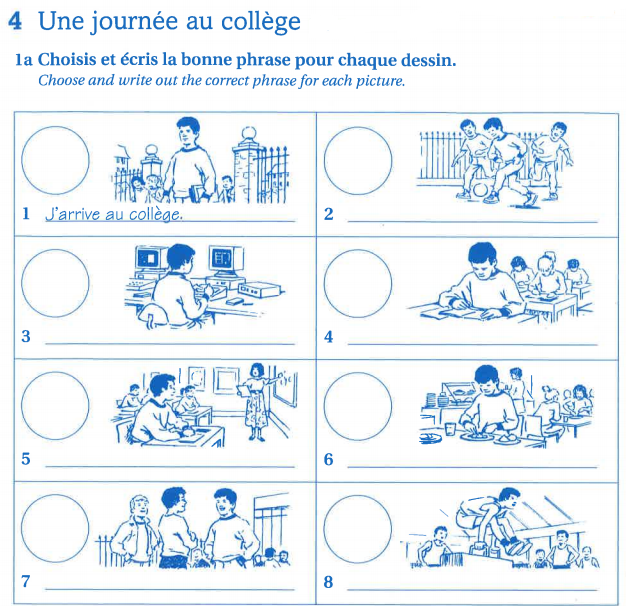 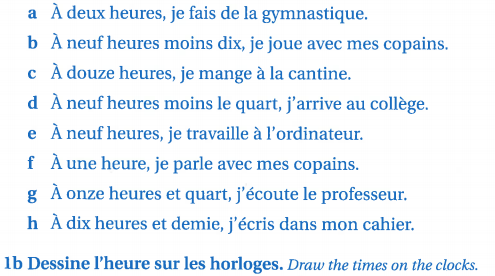 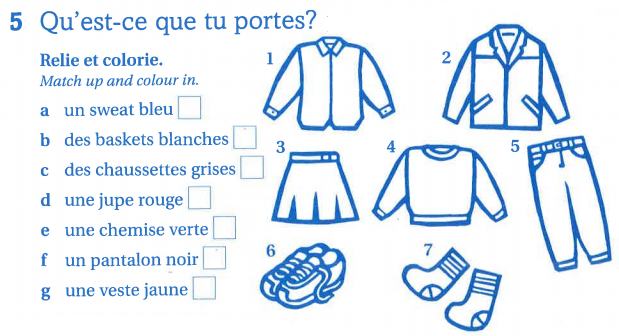 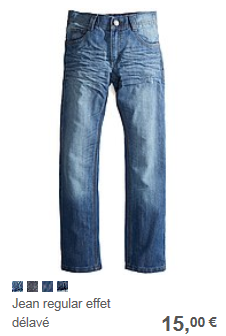 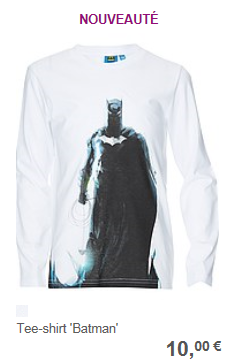 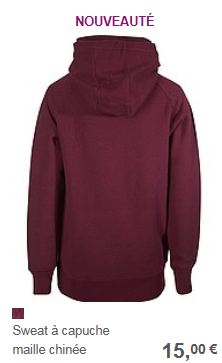 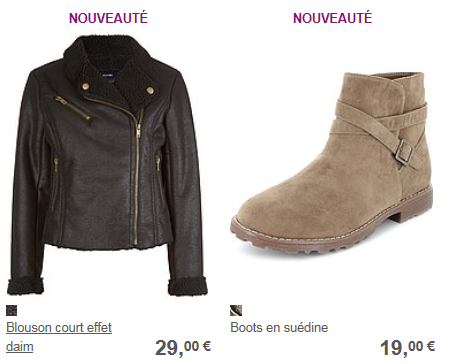 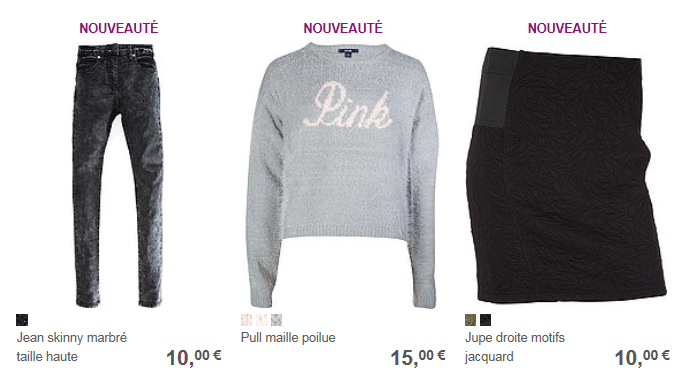 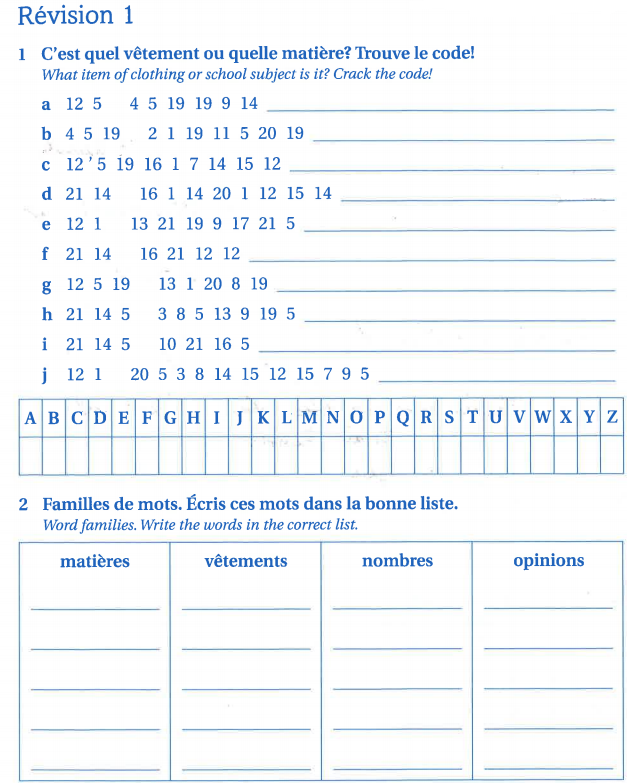 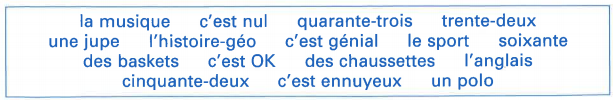 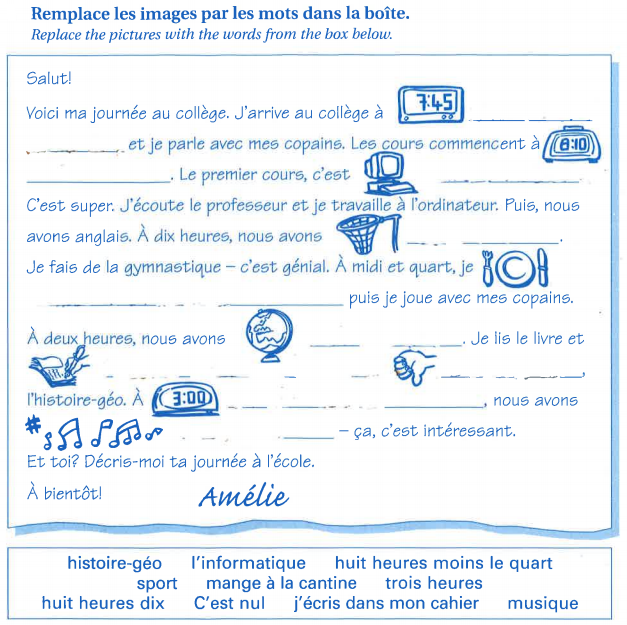 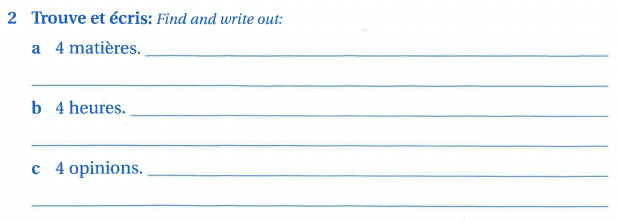 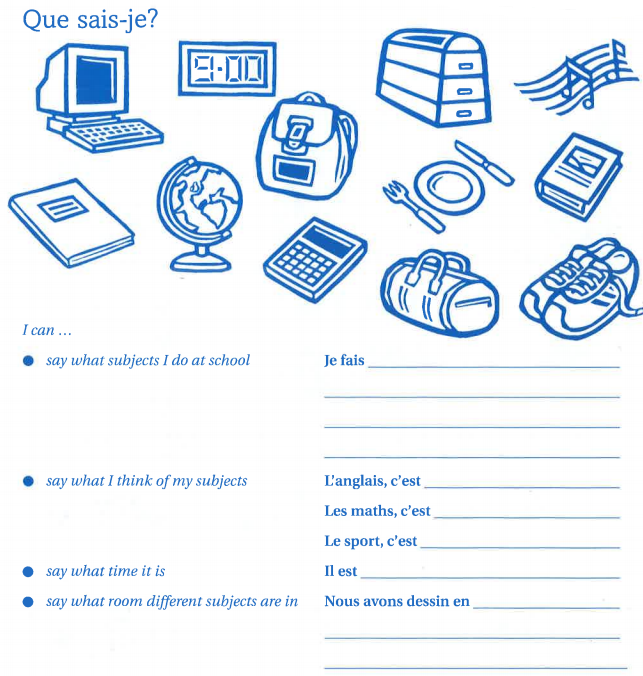 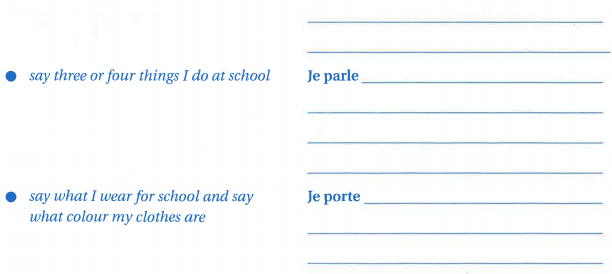 Grammar: Present tense of regular verbs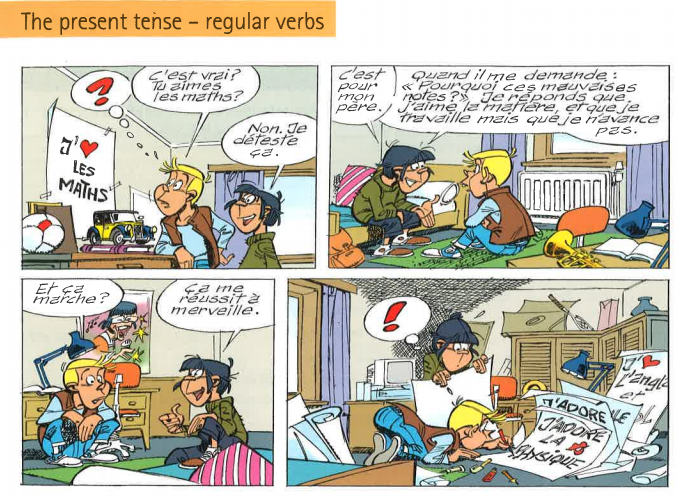 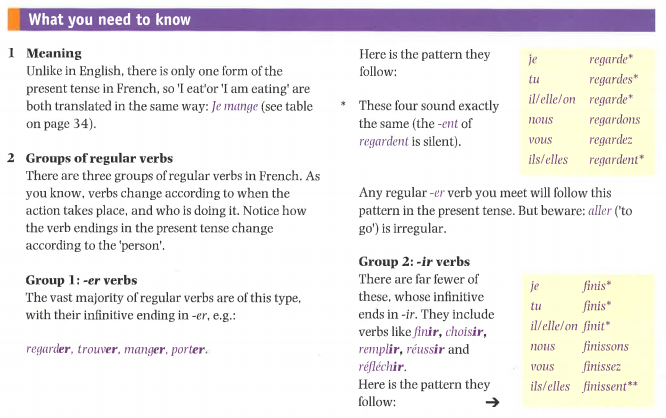 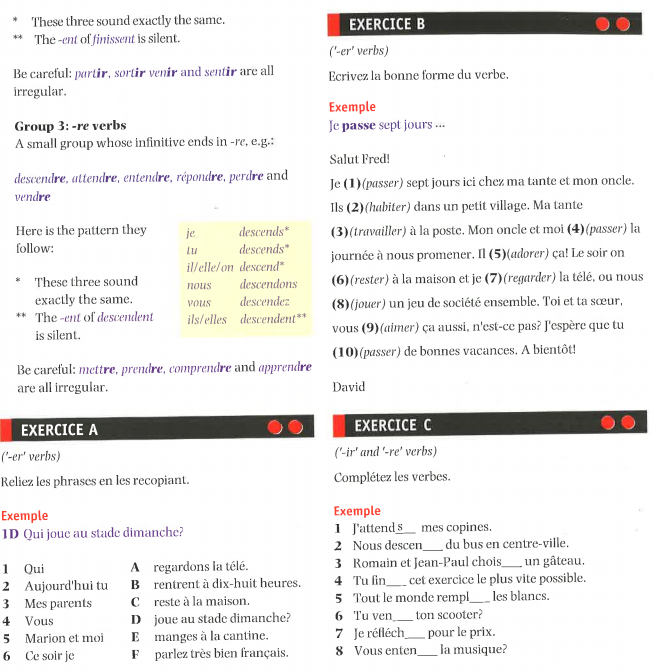 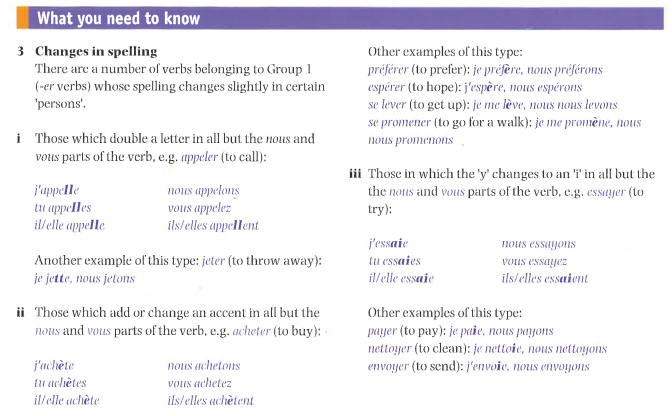 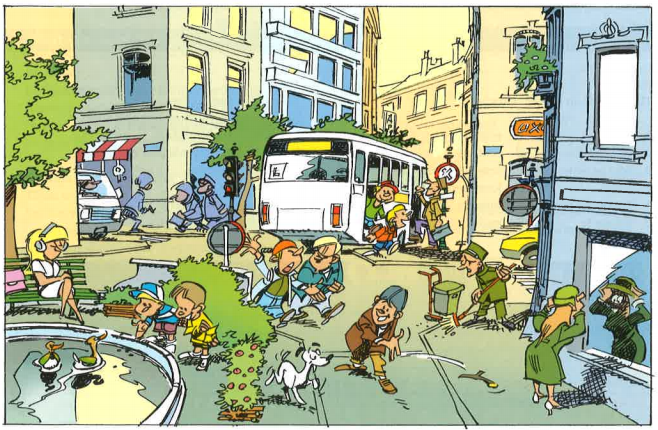 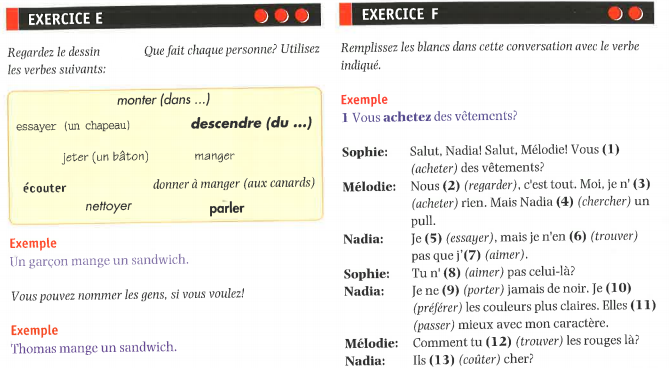 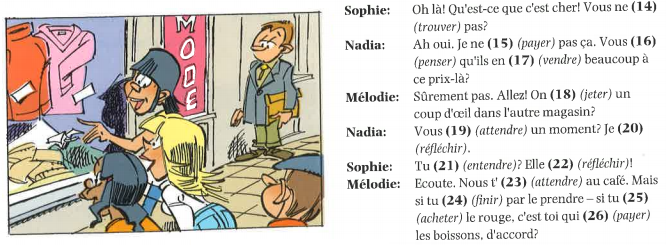 Culture: France at work; The French medias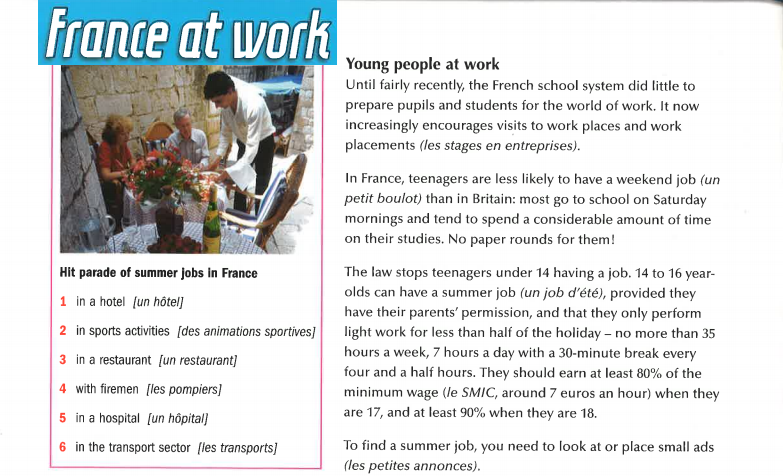 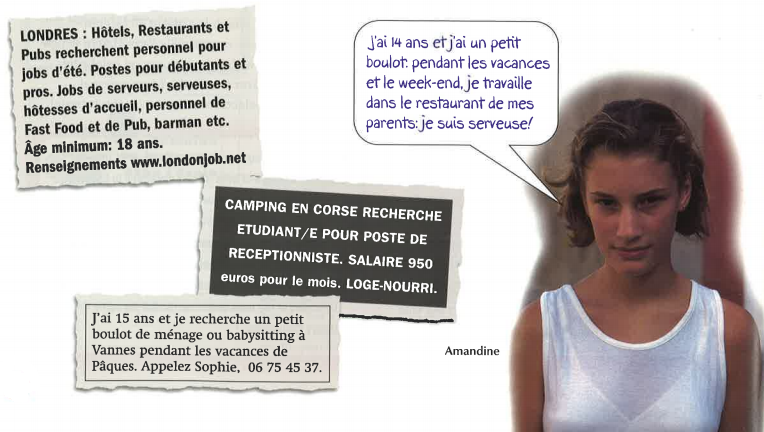 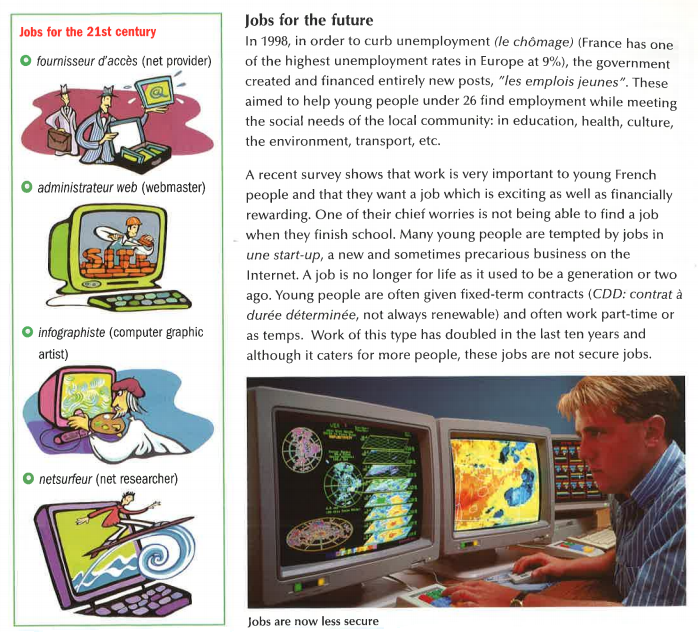 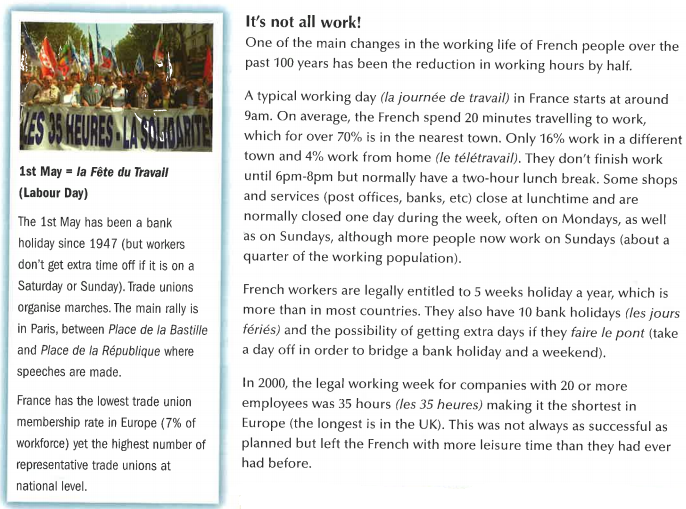 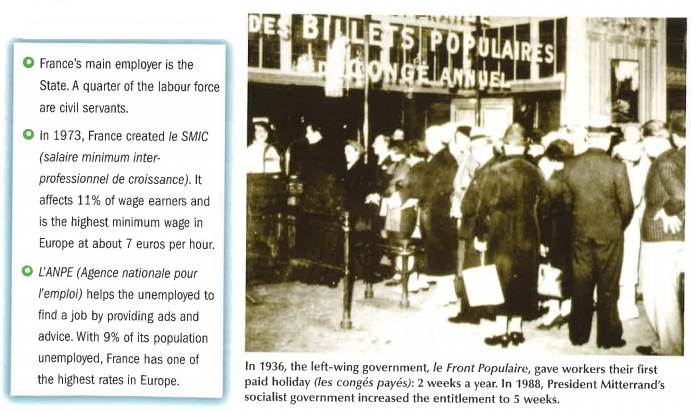 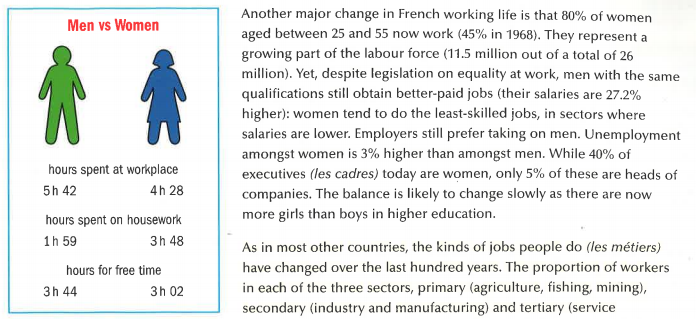 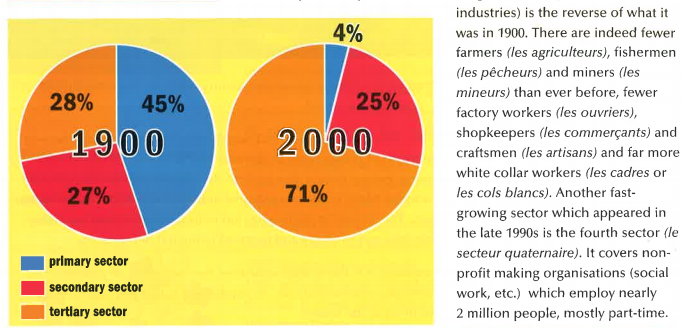 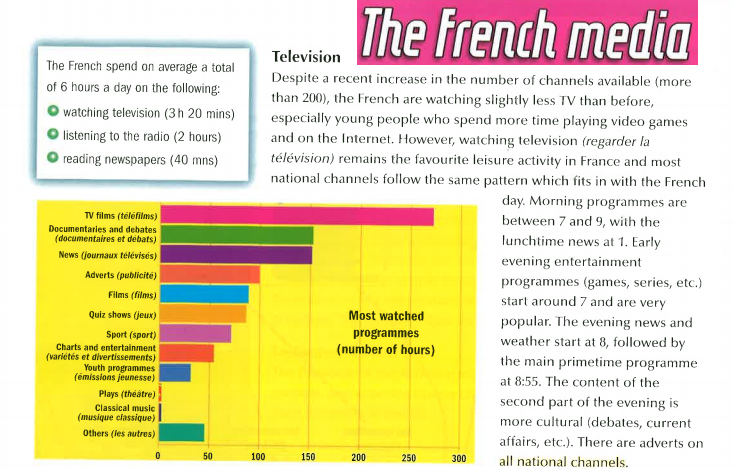 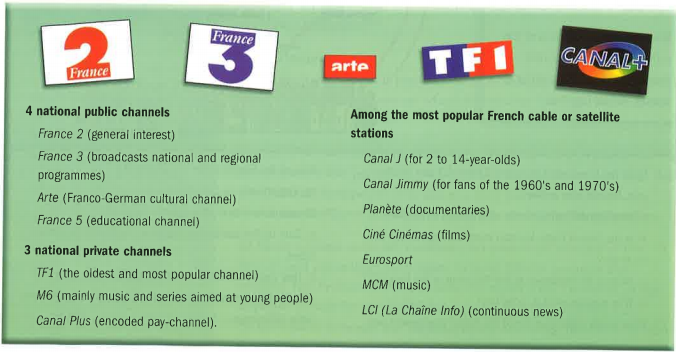 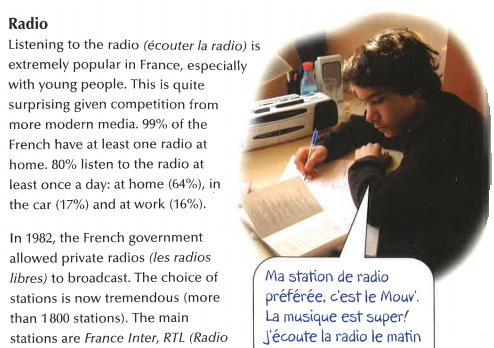 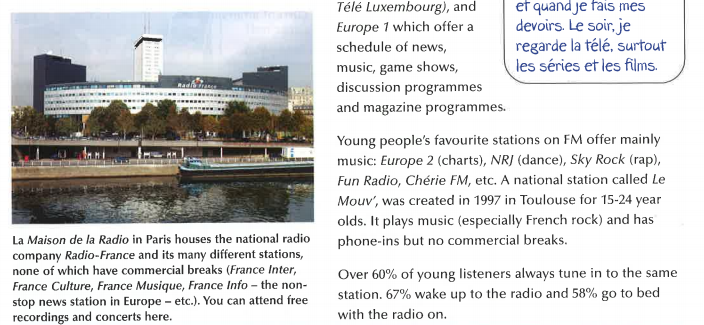 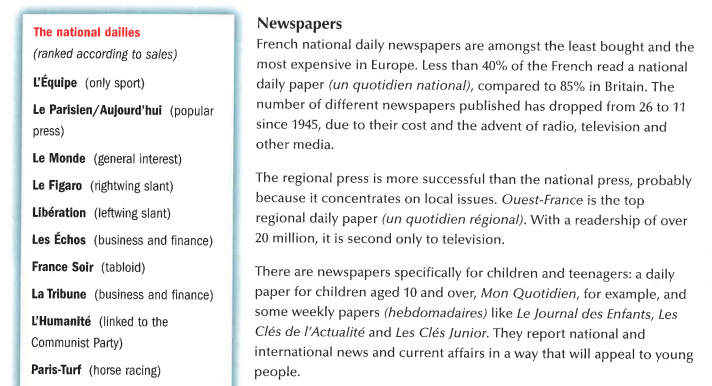 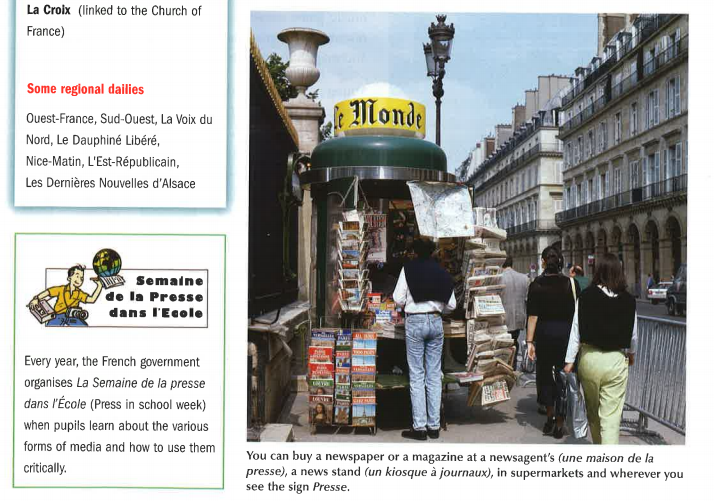 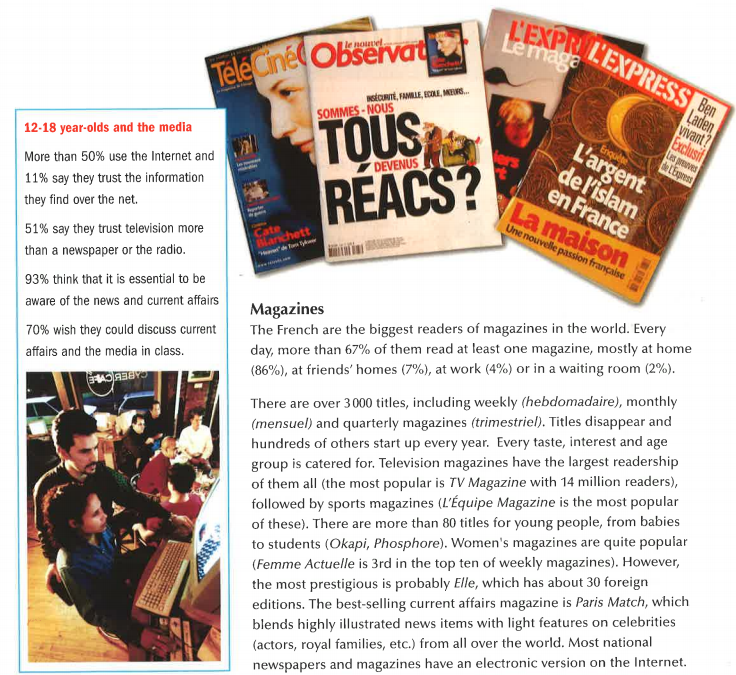 Unité 4Sports; Free time activities; negatives; likes & dislikes; week-end activities; weather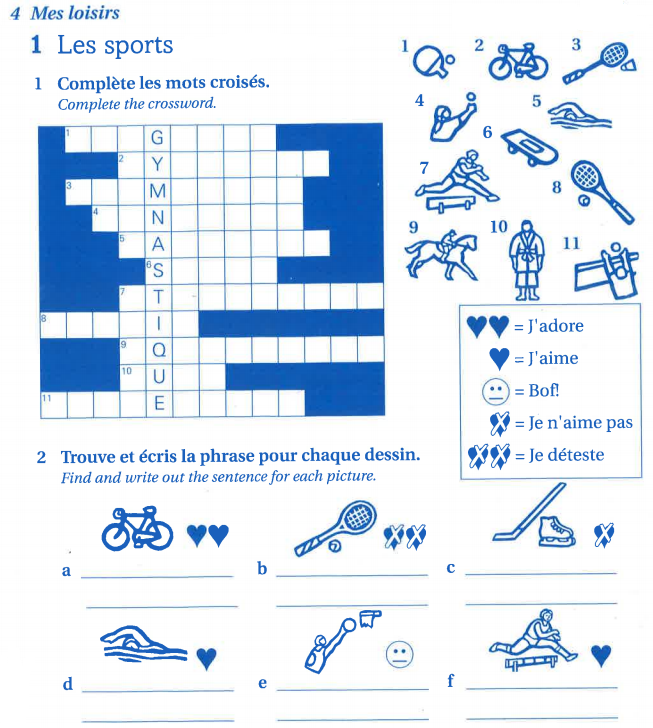 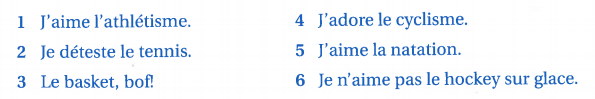 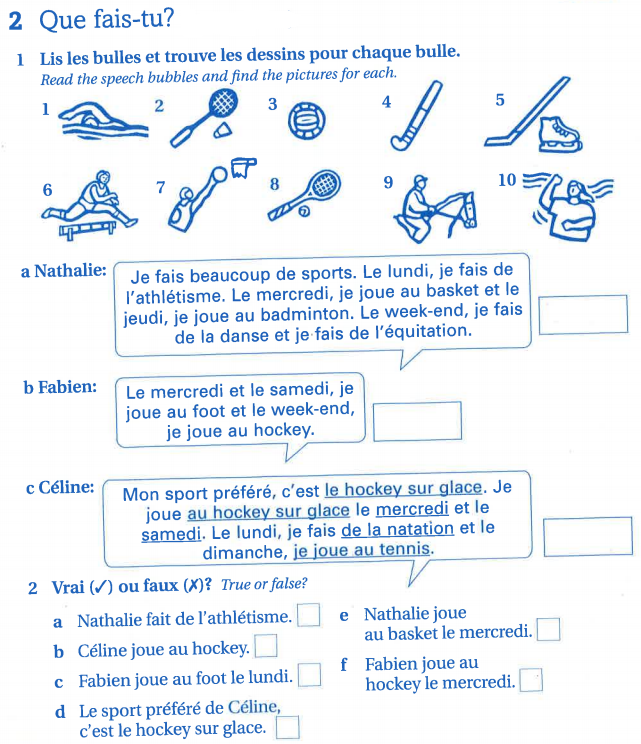 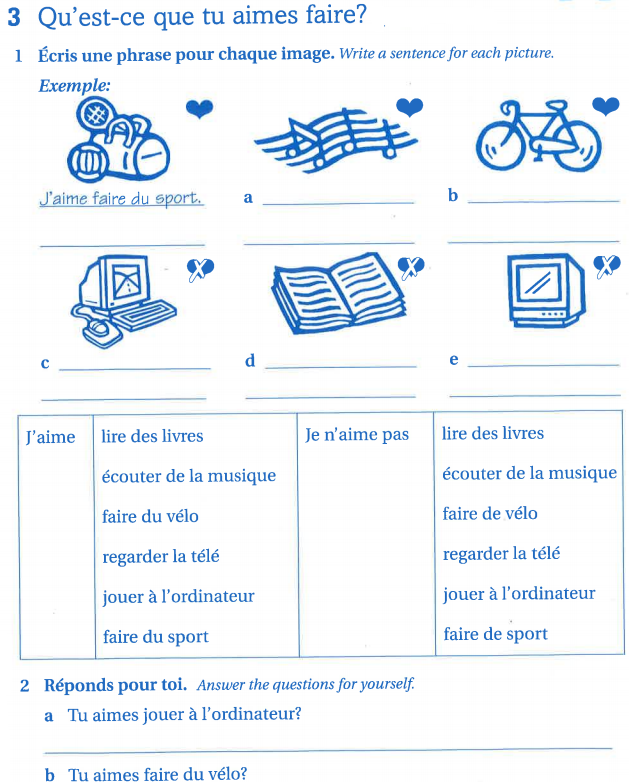 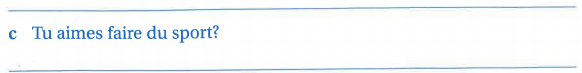 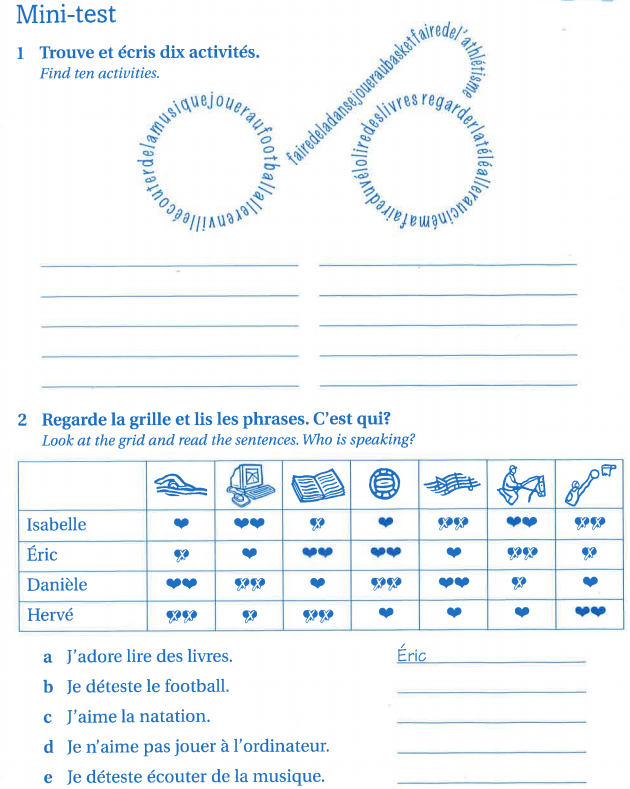 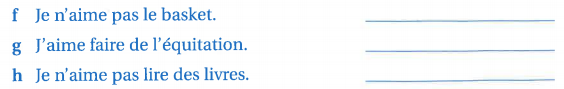 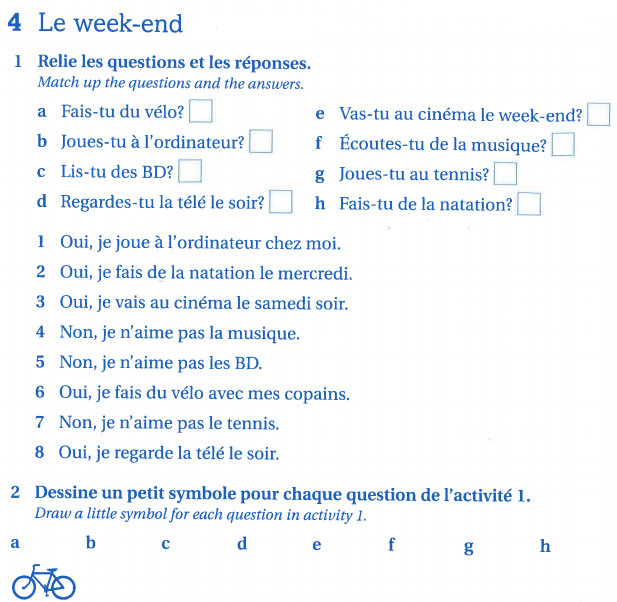 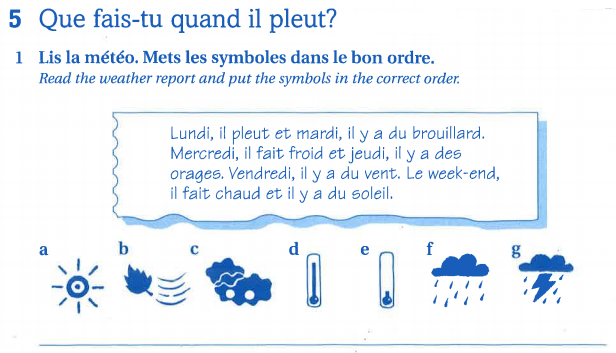 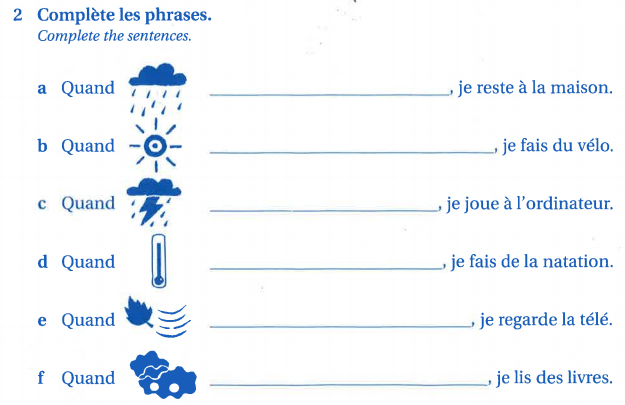 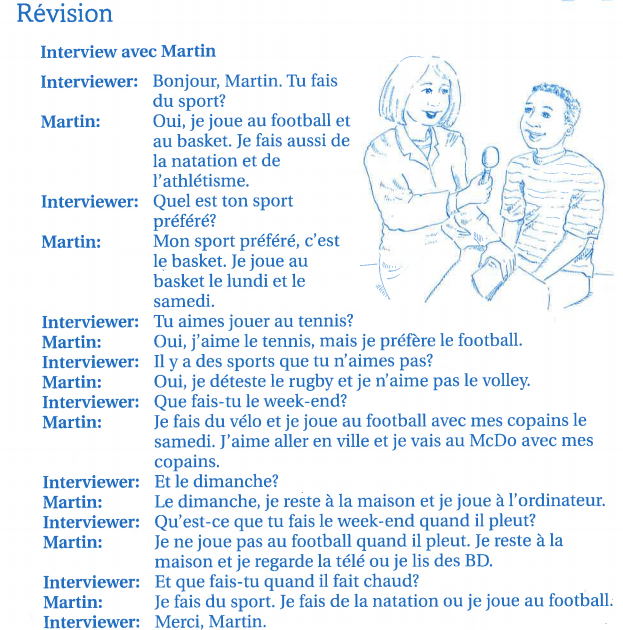 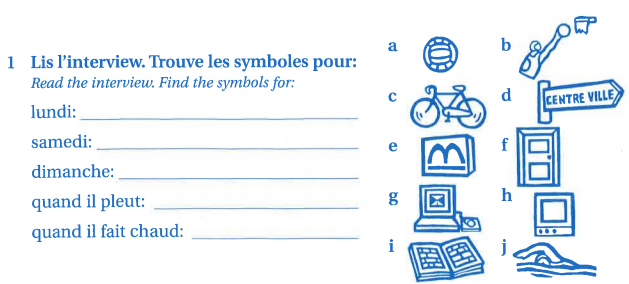 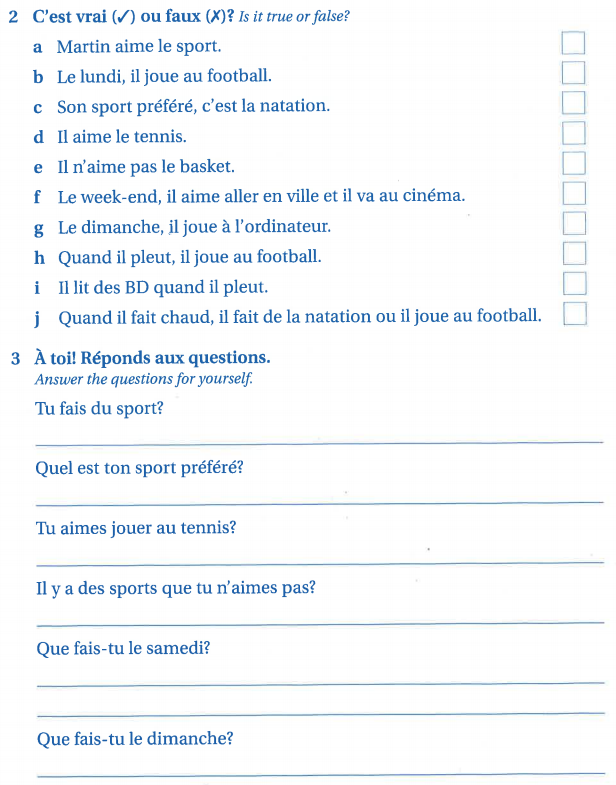 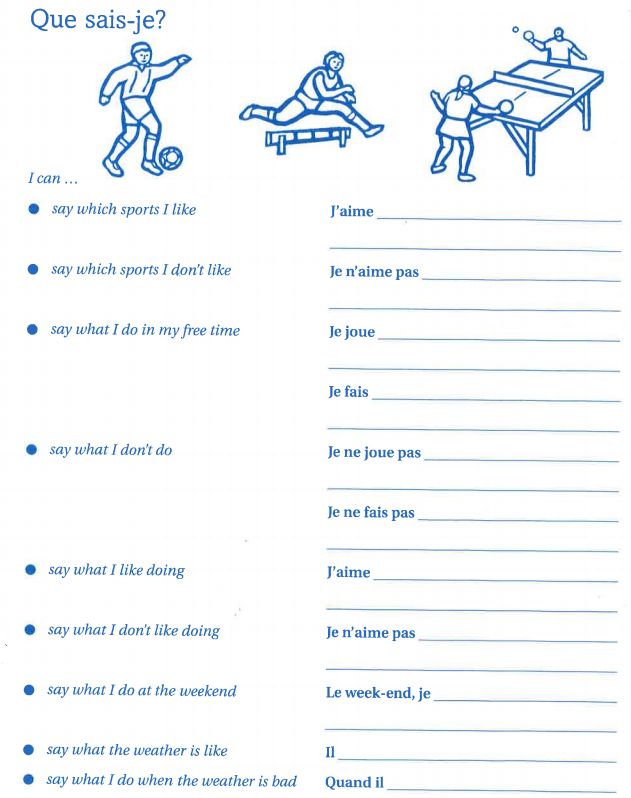 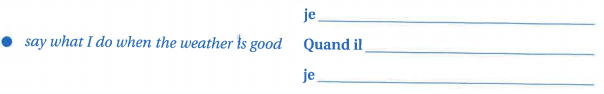 Grammar: Present tense of irregular verbs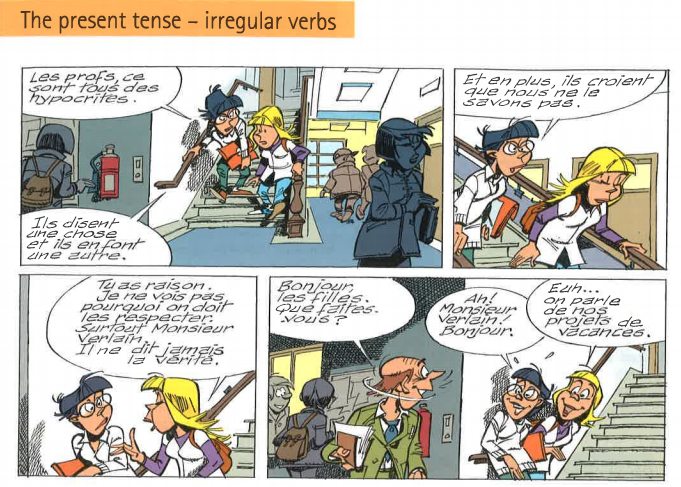 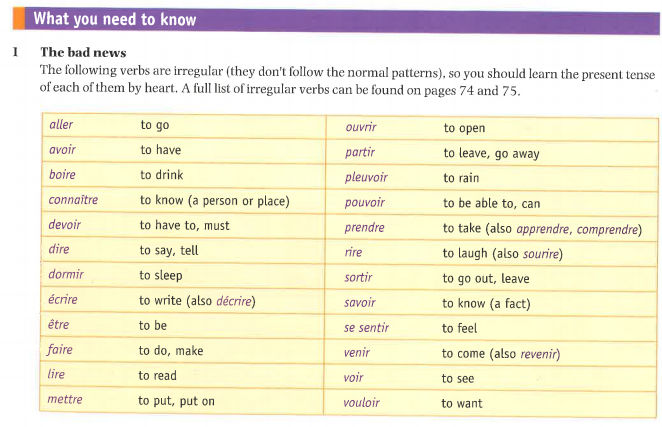 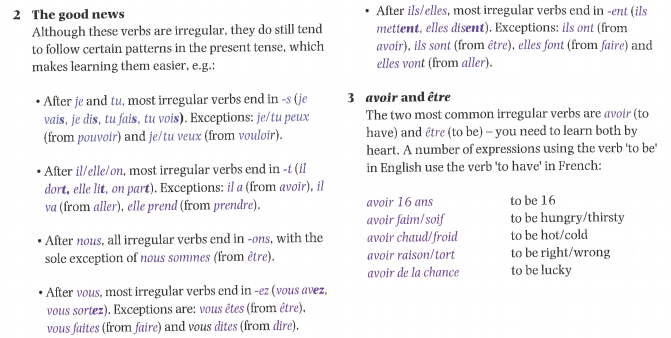 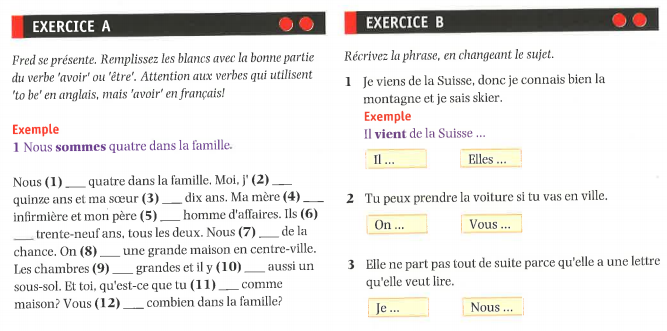 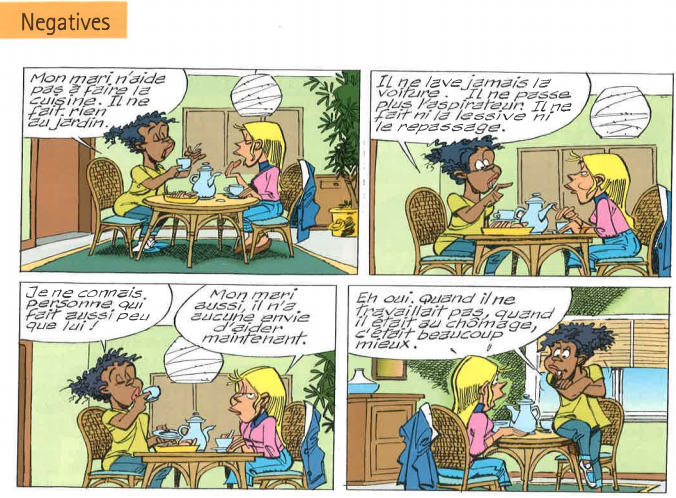 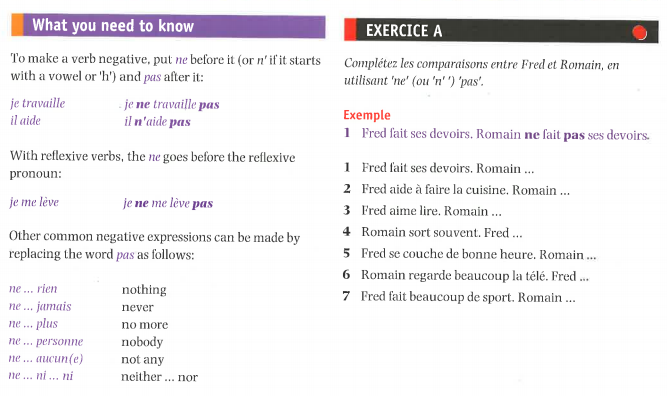 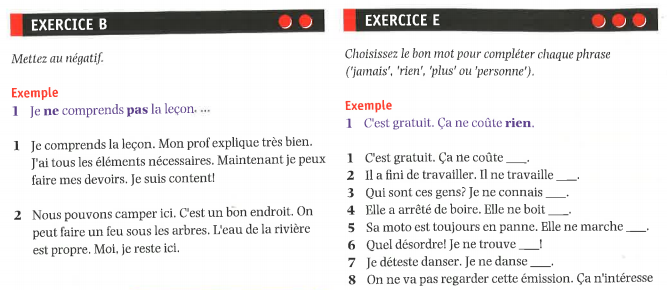 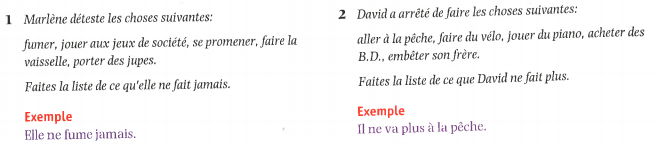 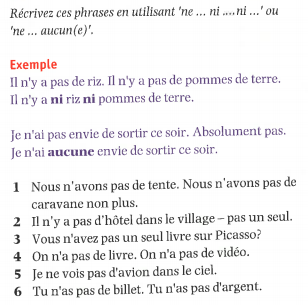 Culture: Free time; Festivals & Traditions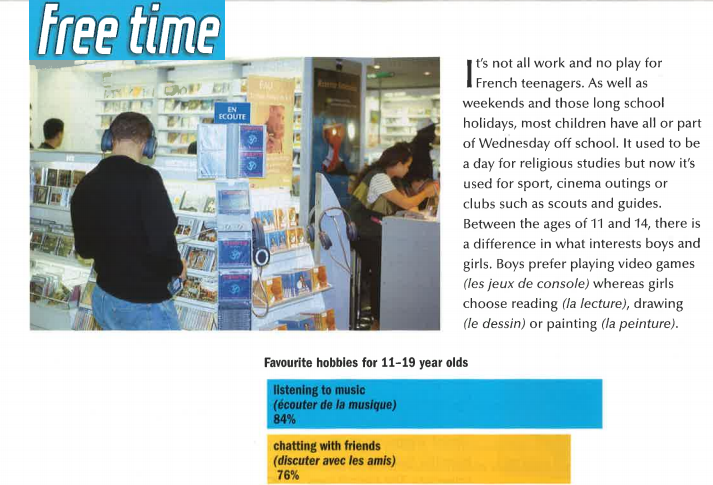 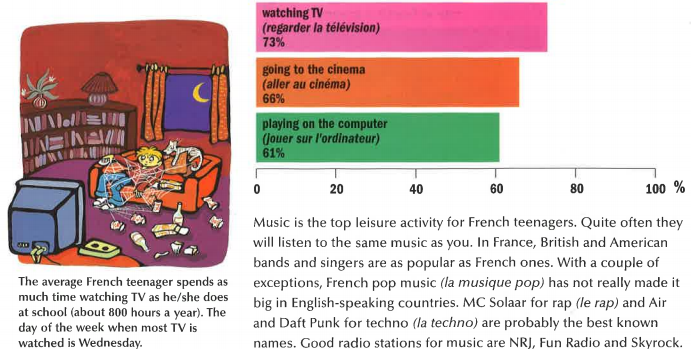 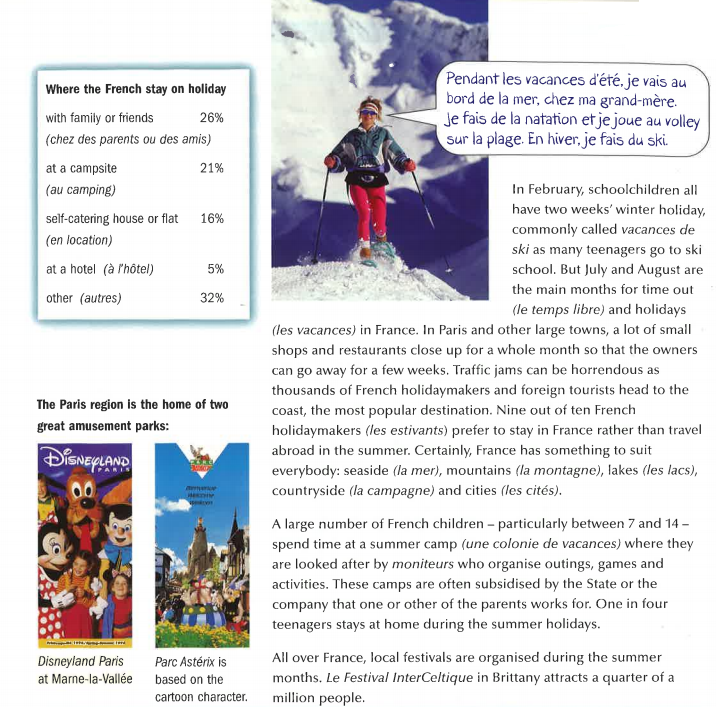 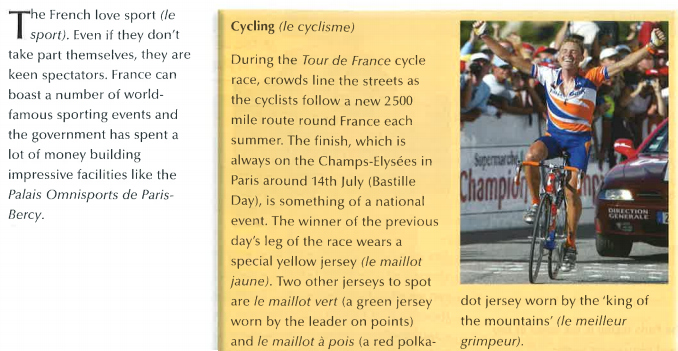 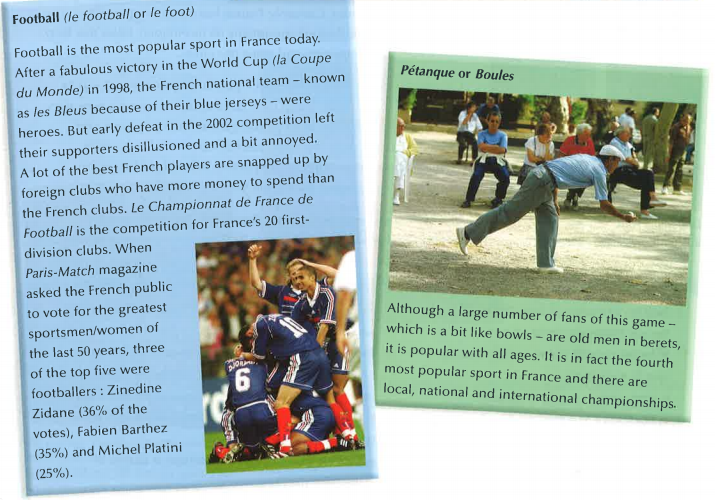 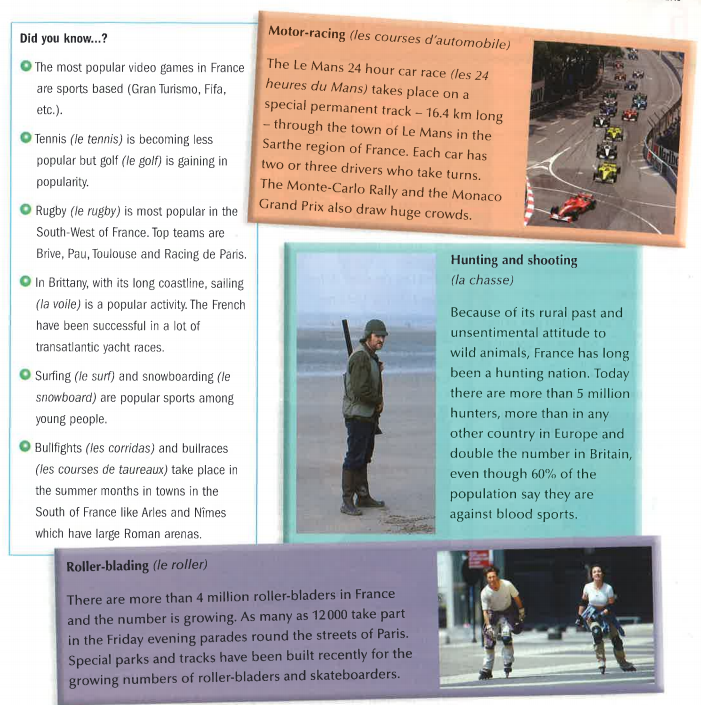 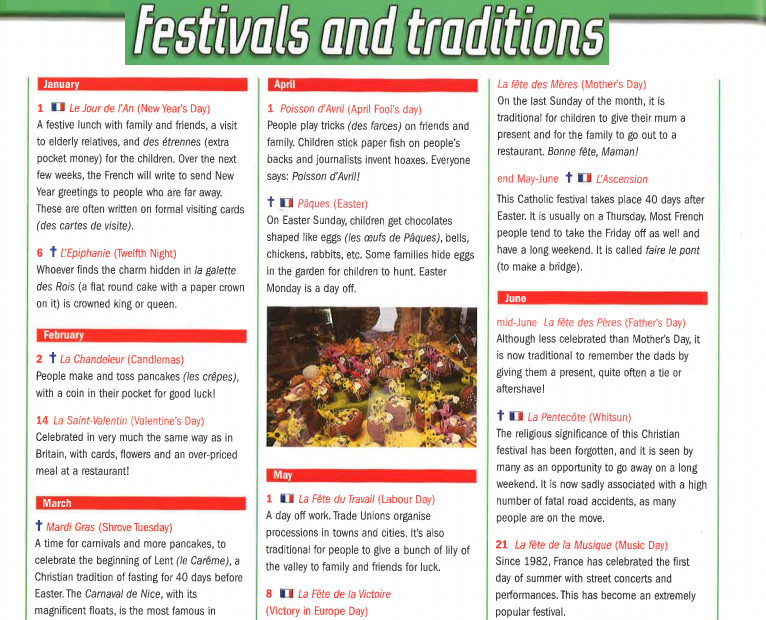 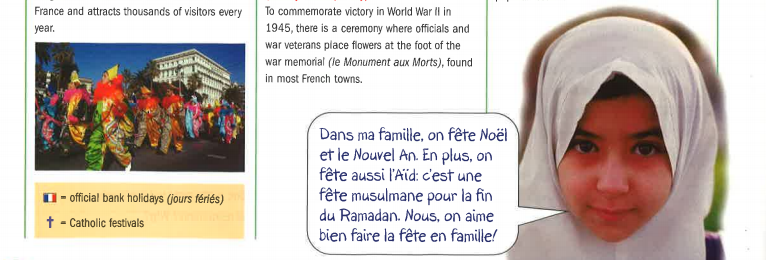 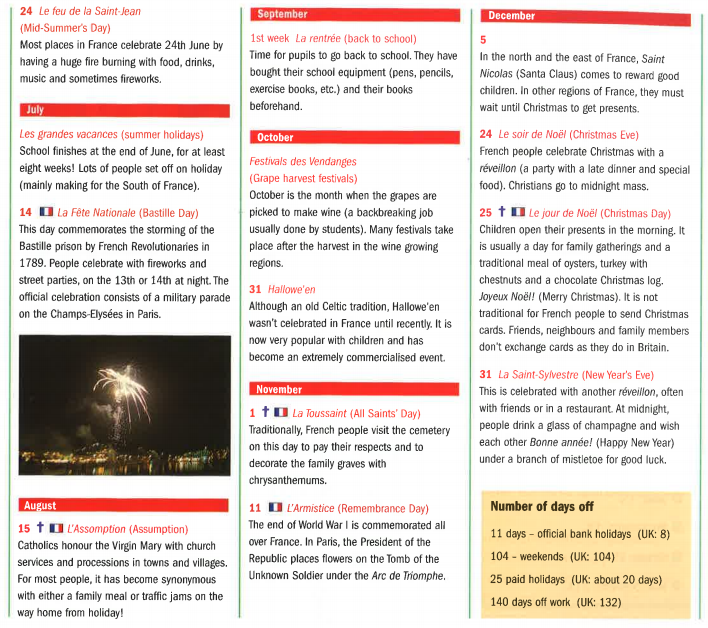 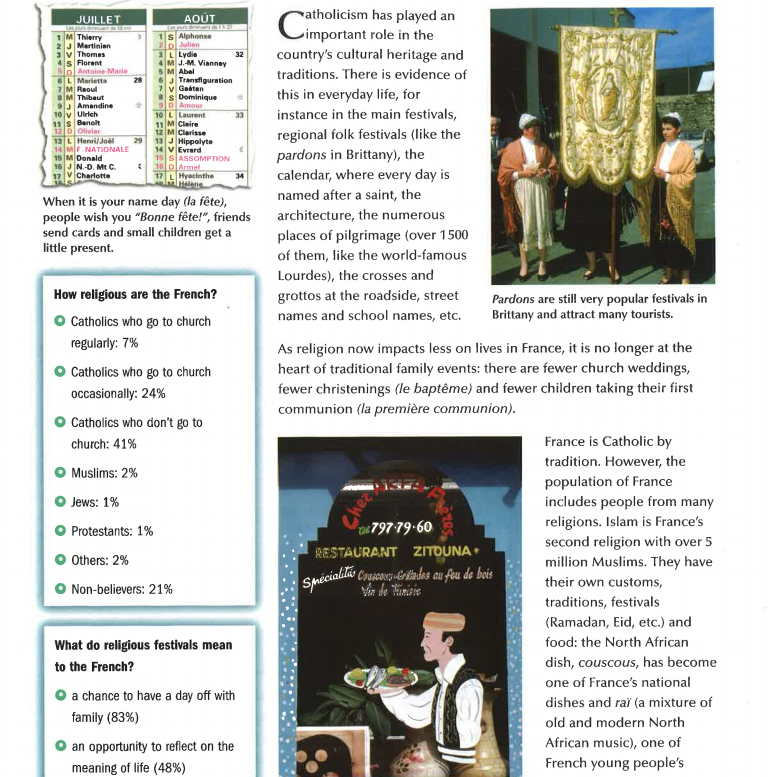 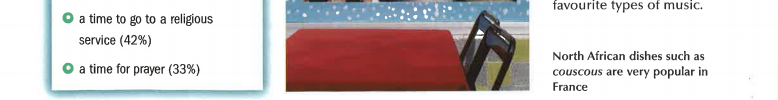 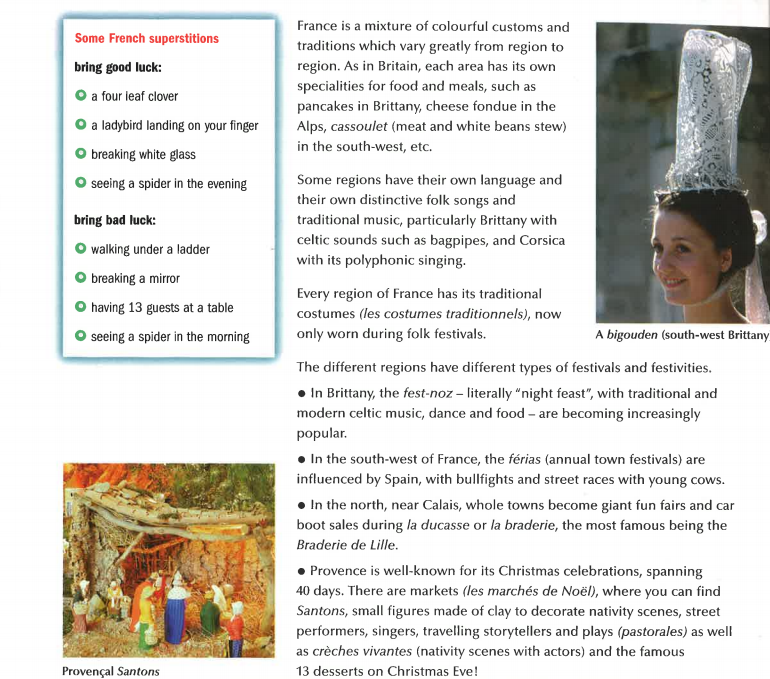 Unité 5Where I live; description of house; PRESENT TENSE (what I do at home)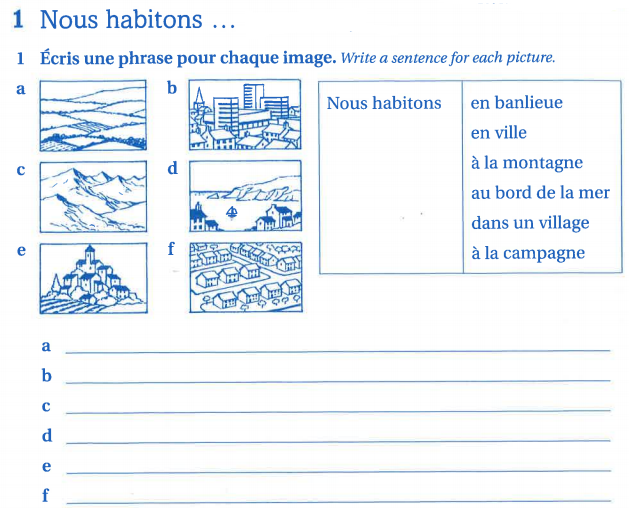 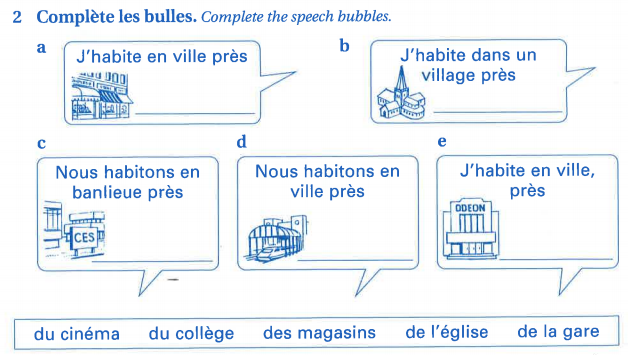 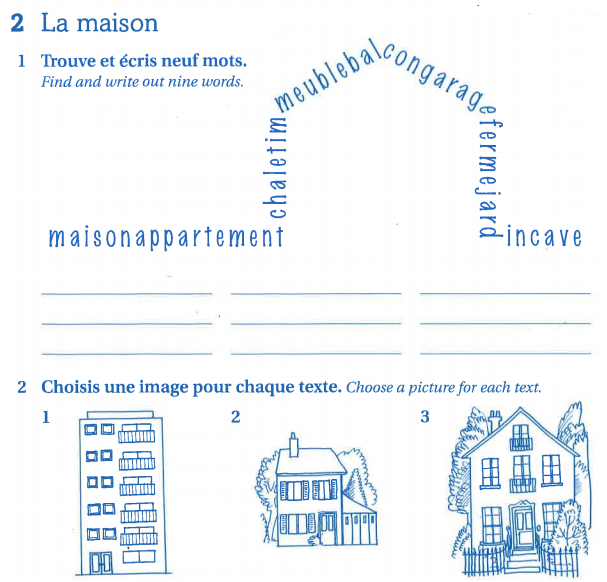 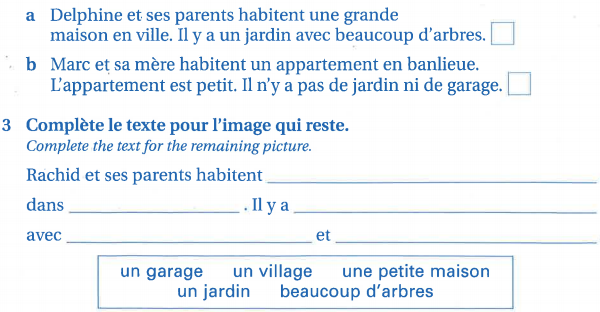 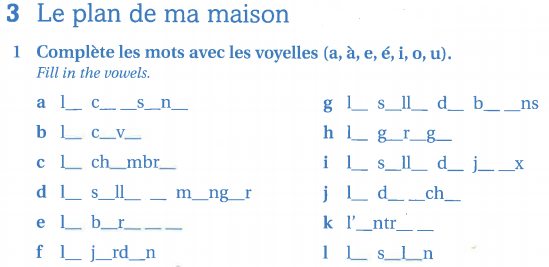 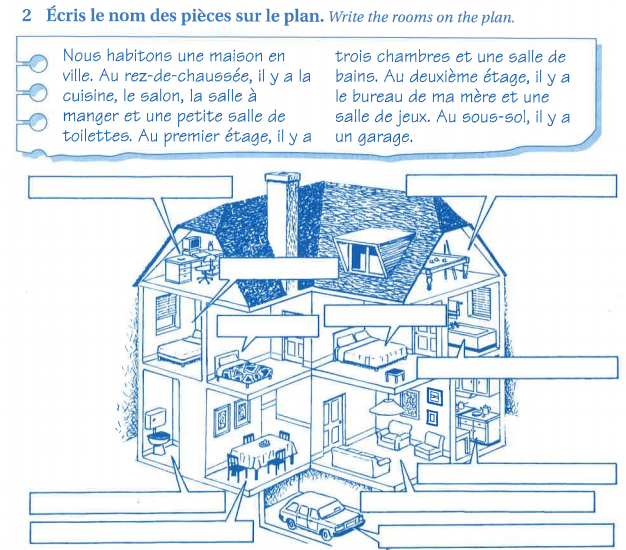 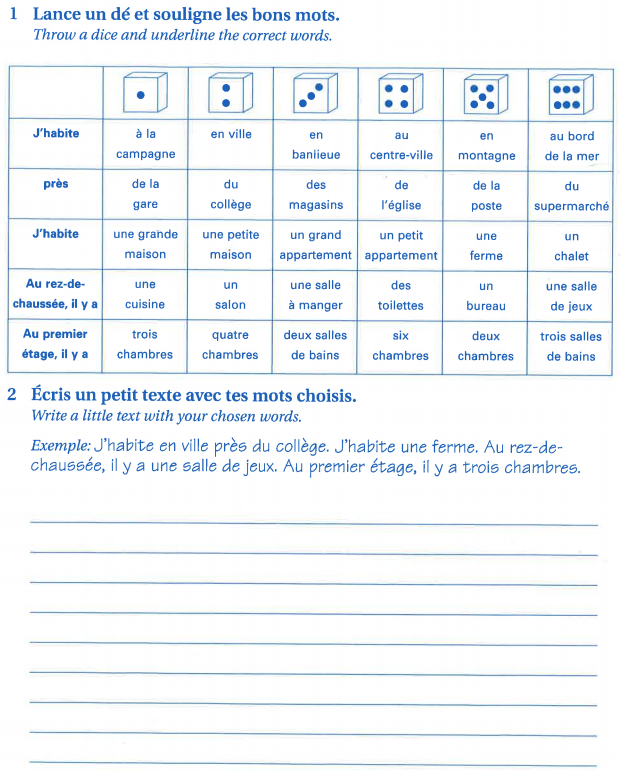 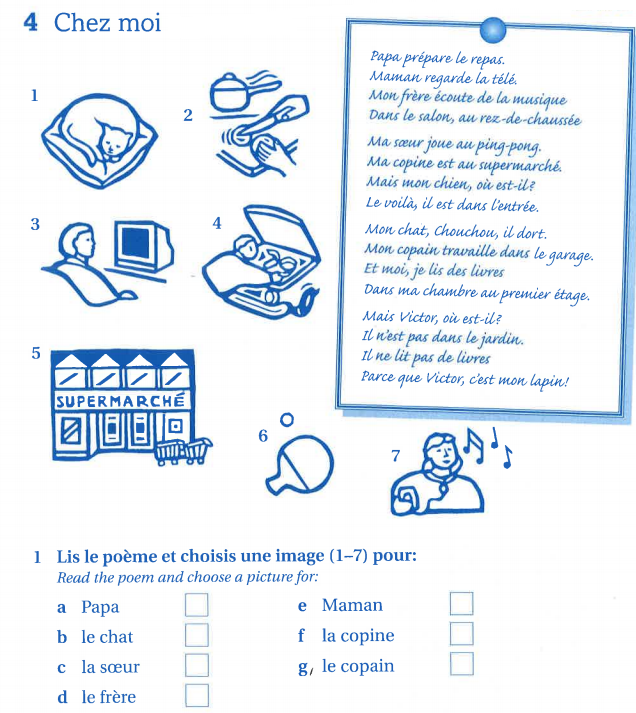 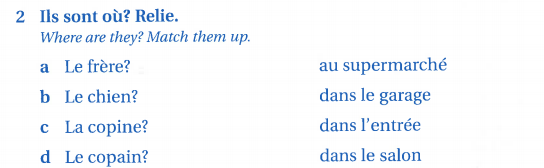 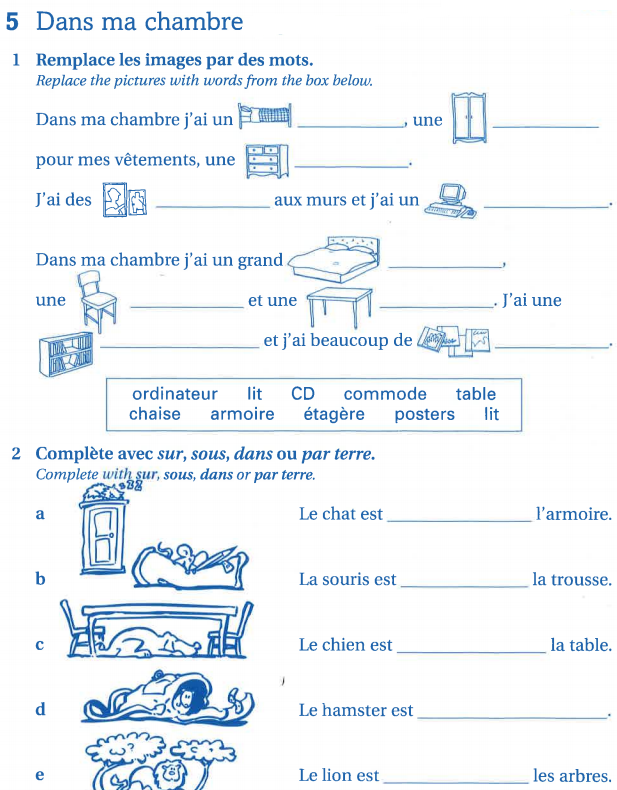 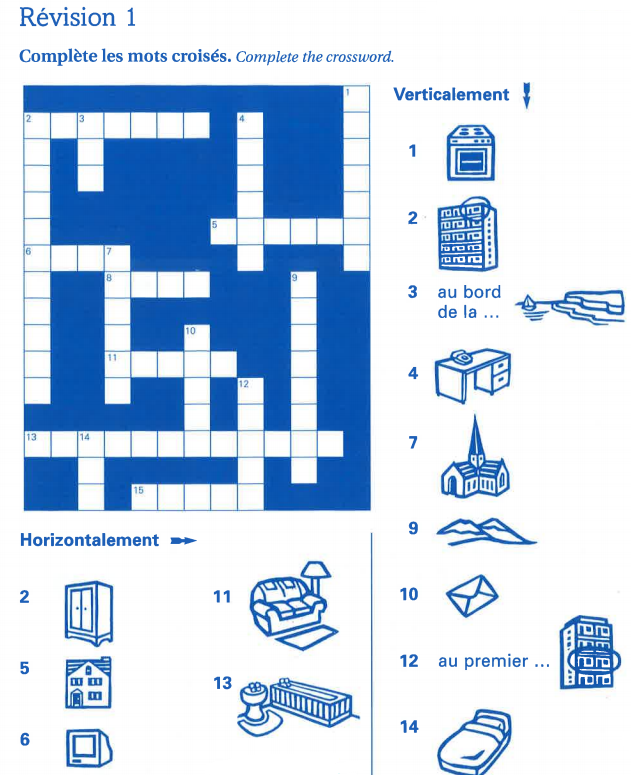 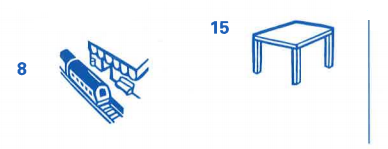 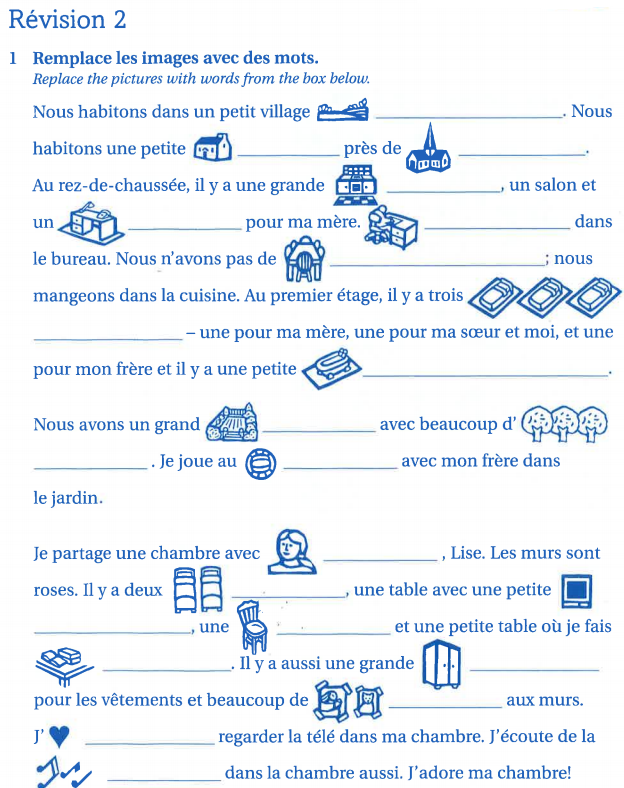 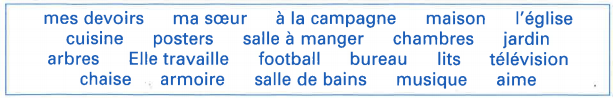 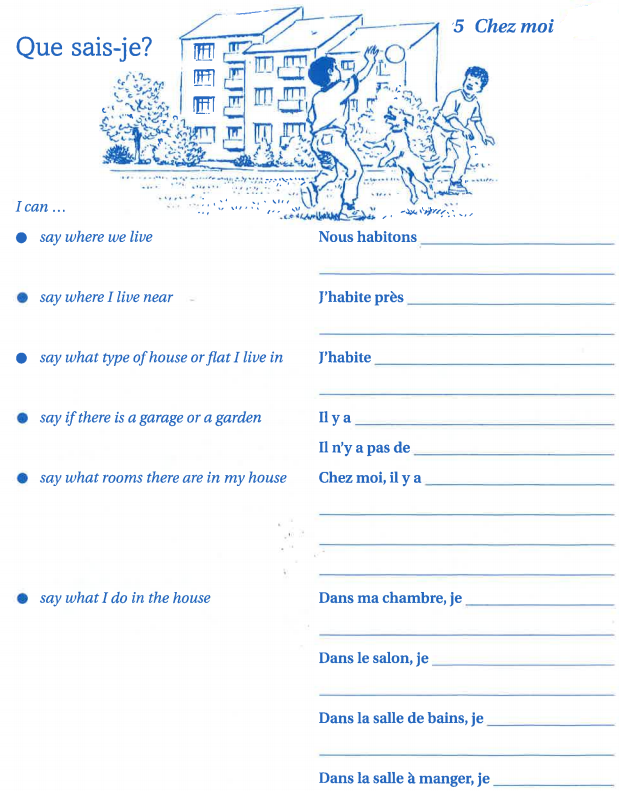 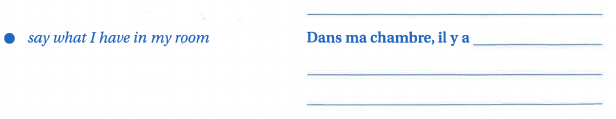 Grammar:  Present tense – reflexive verbs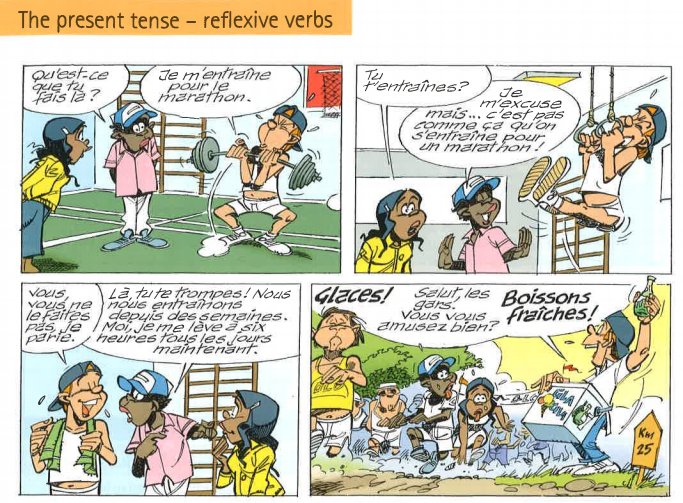 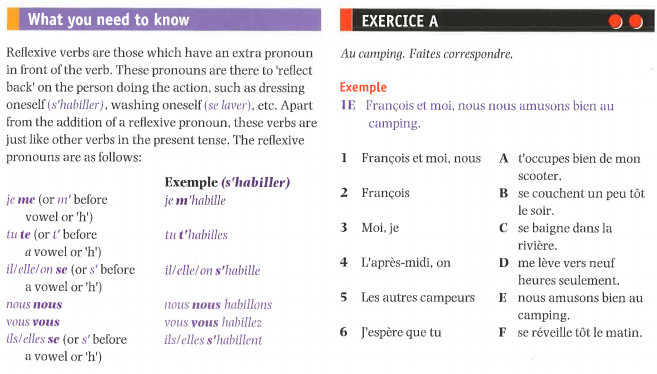 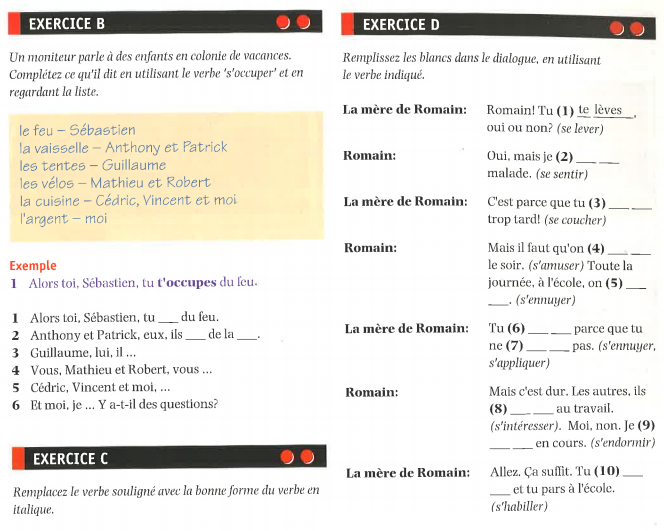 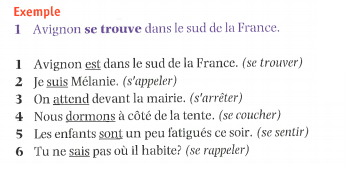 Culture: Family life; House & Home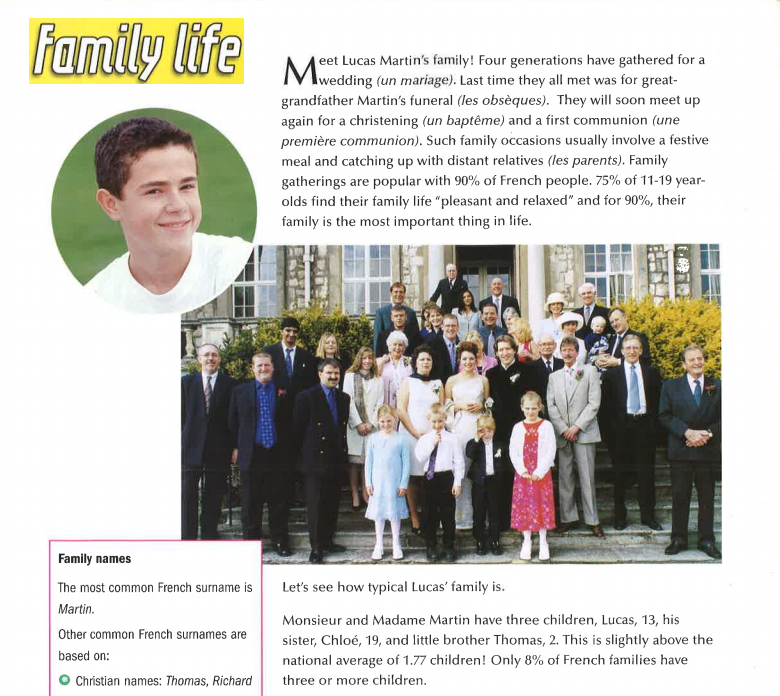 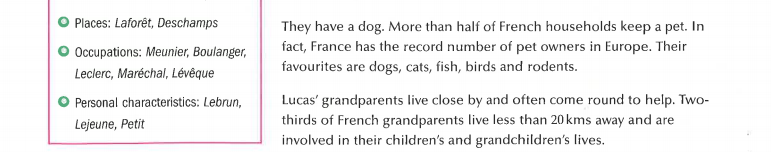 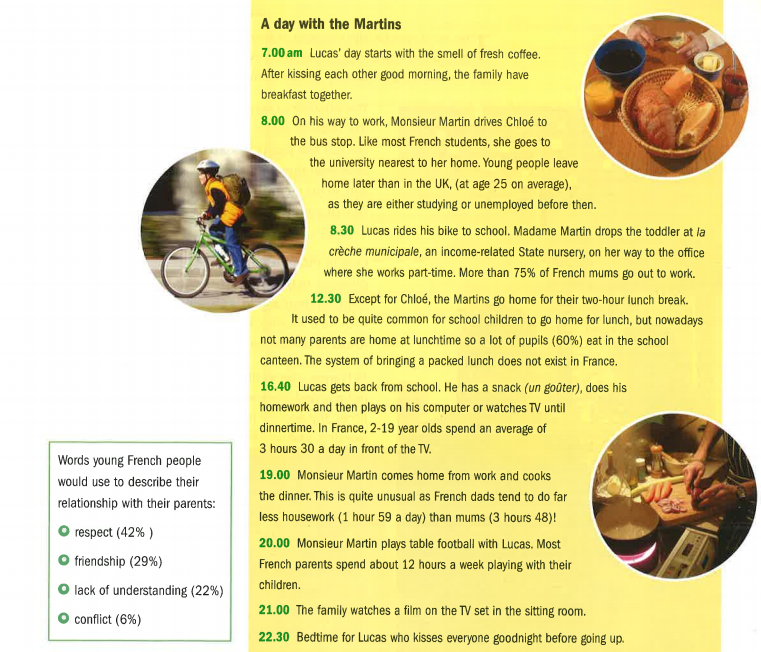 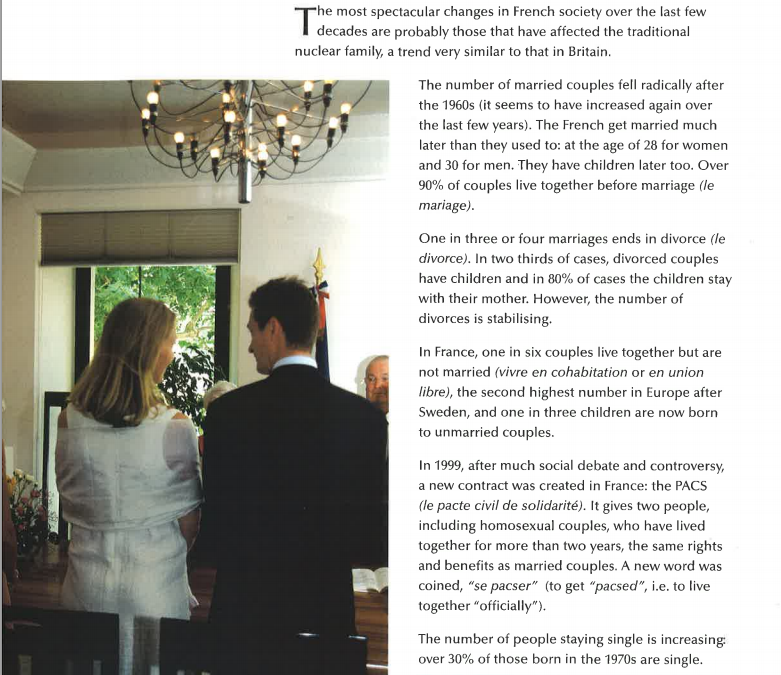 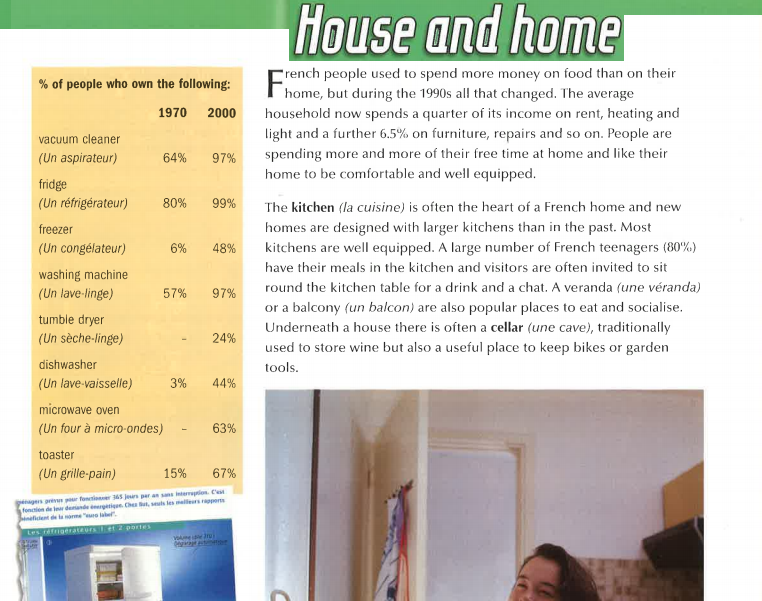 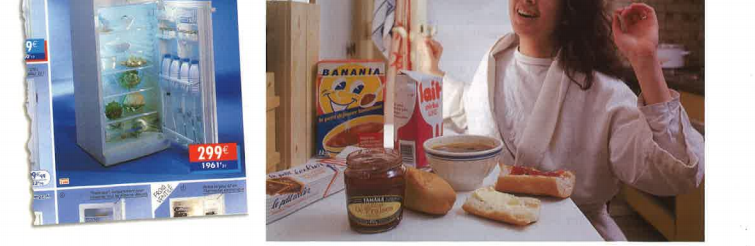 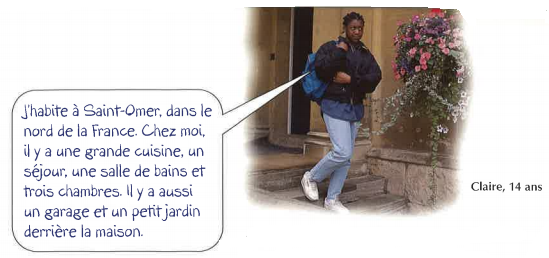 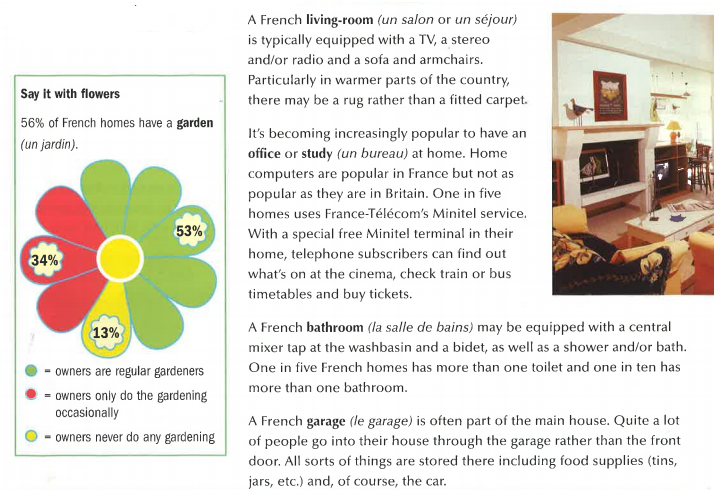 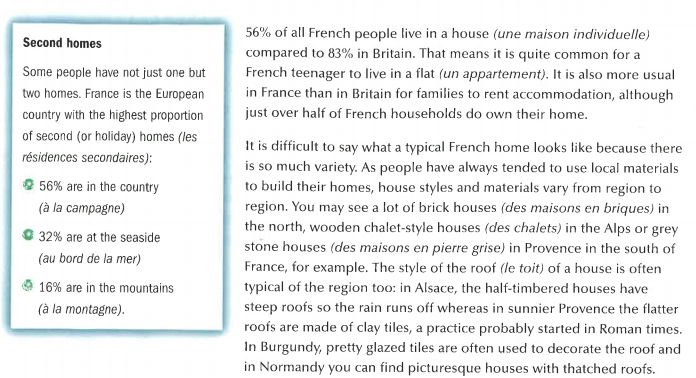 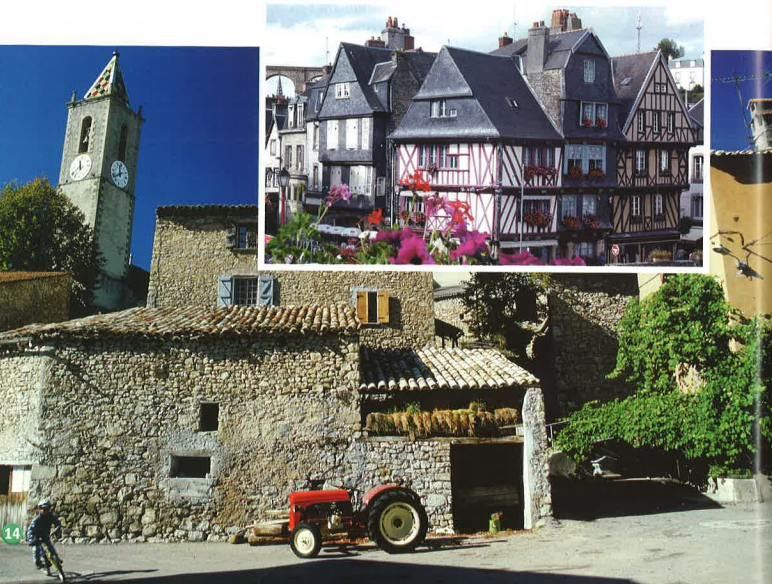 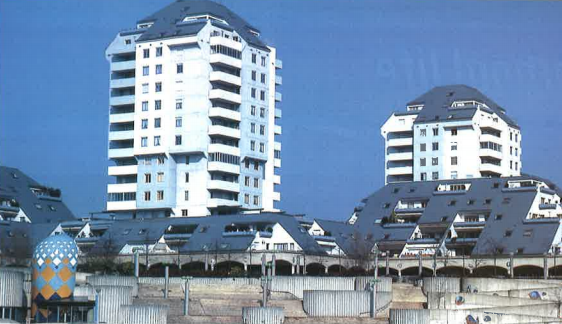 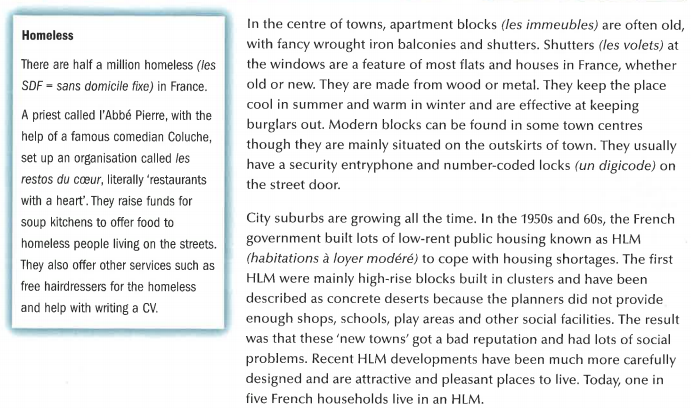 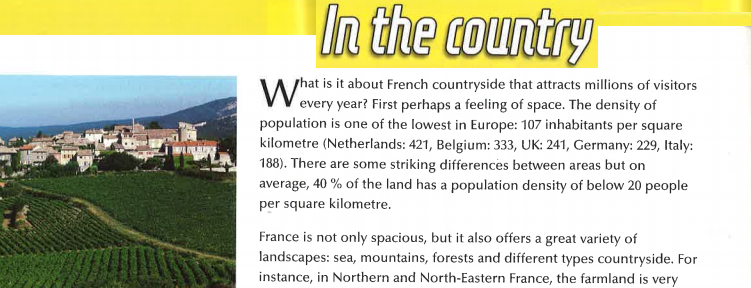 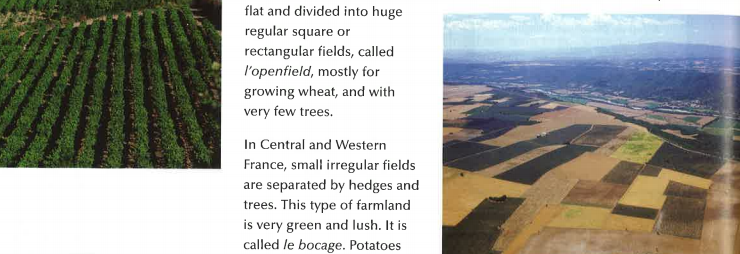 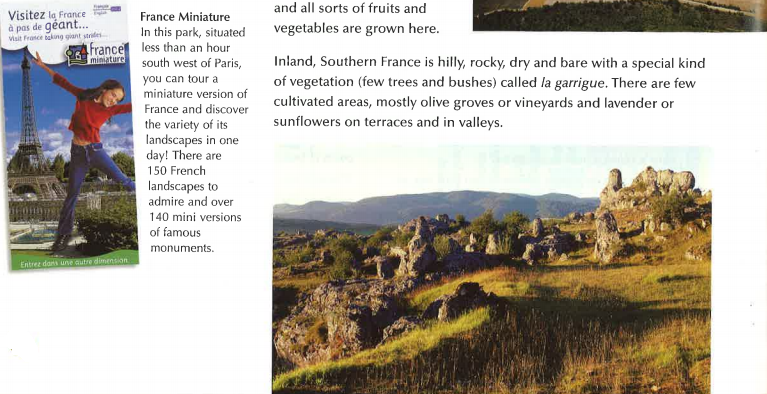 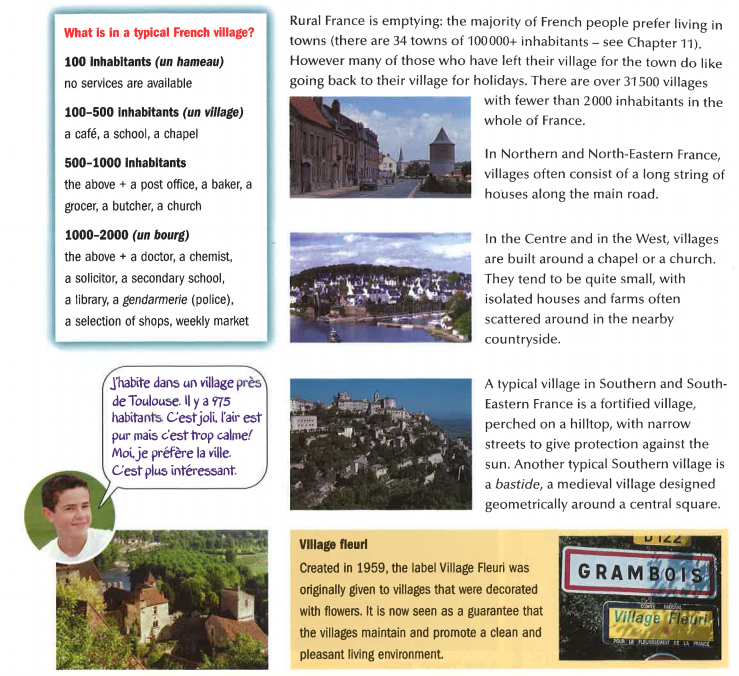 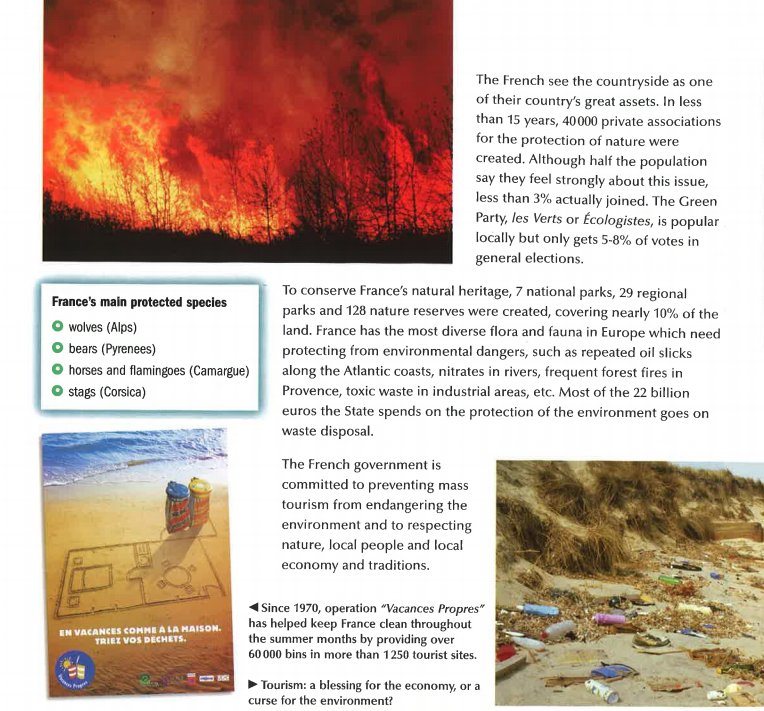 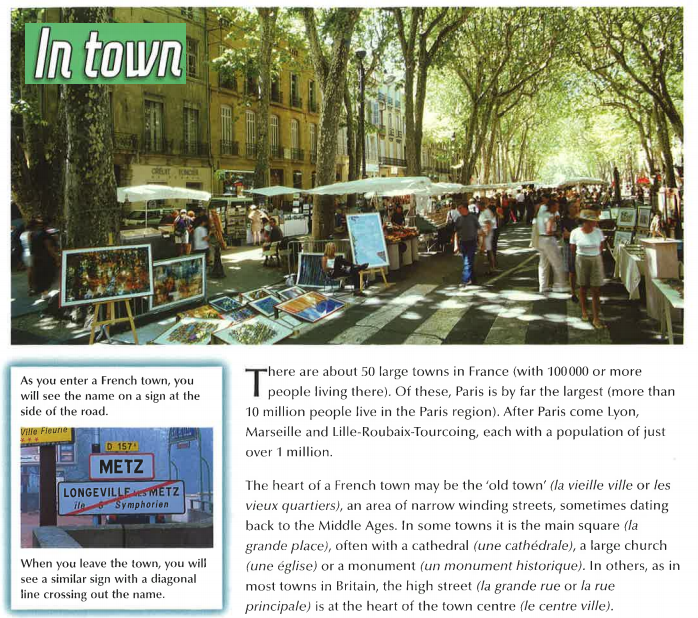 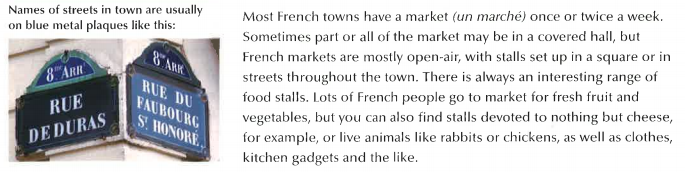 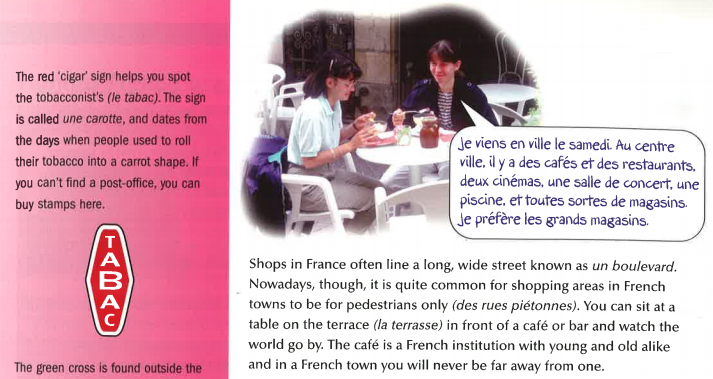 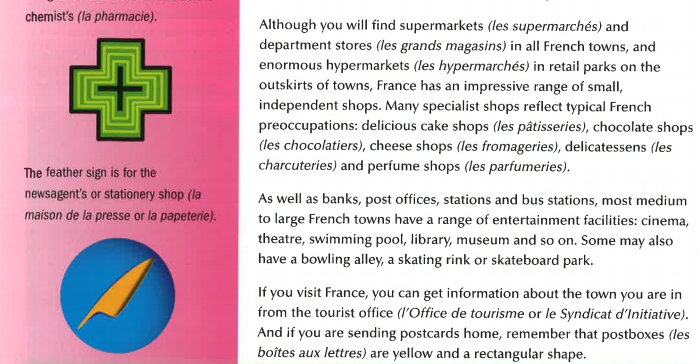 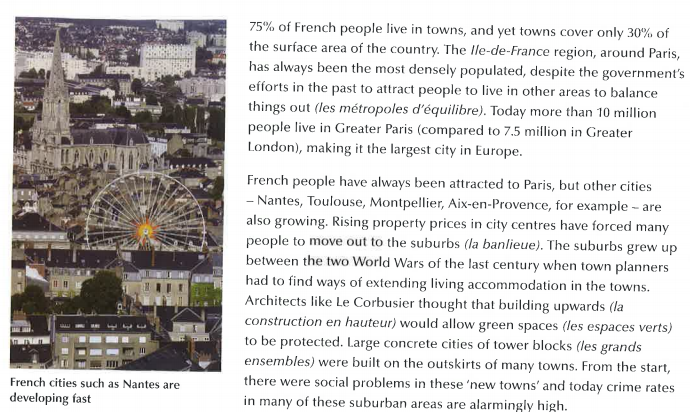 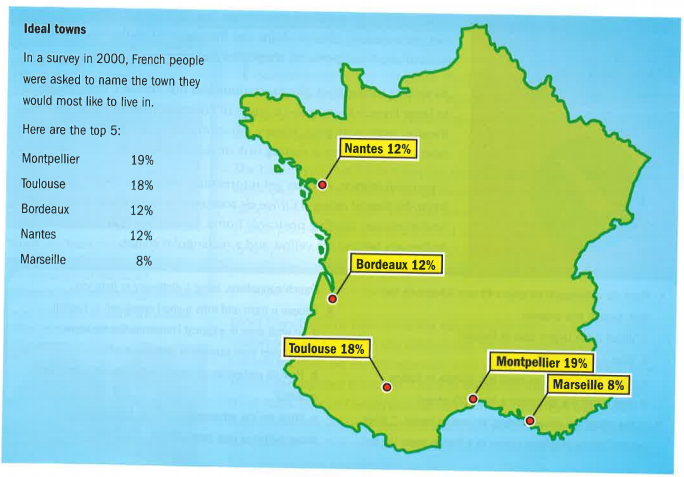 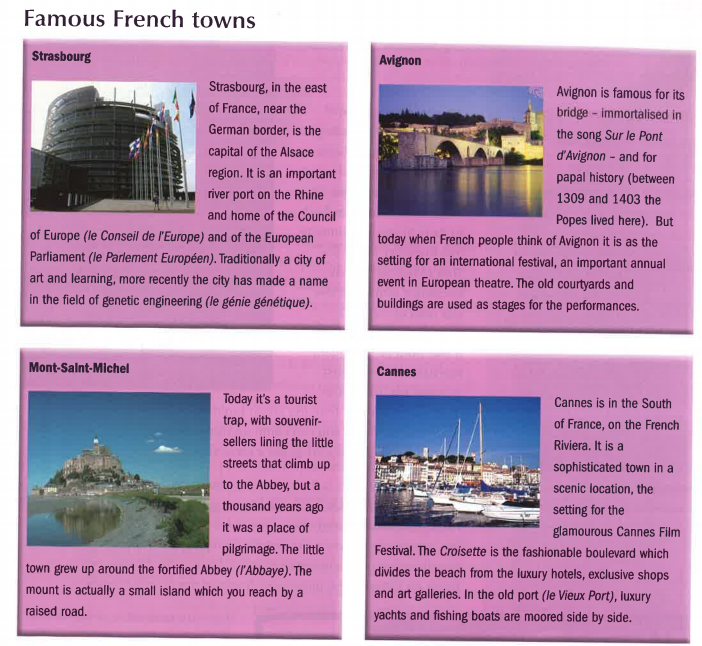 Unité 6Holidays; NEAR FUTURE; Food & drinks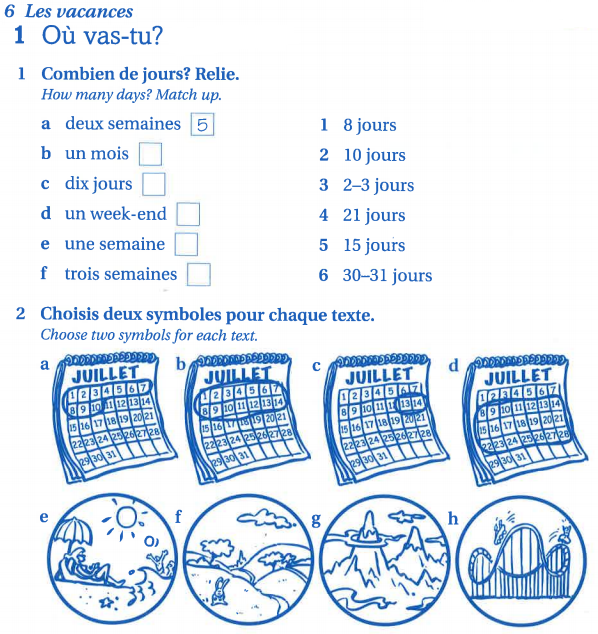 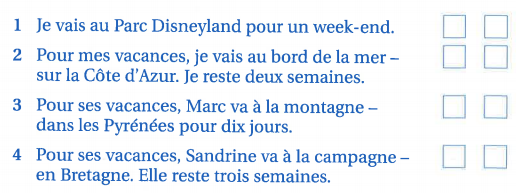 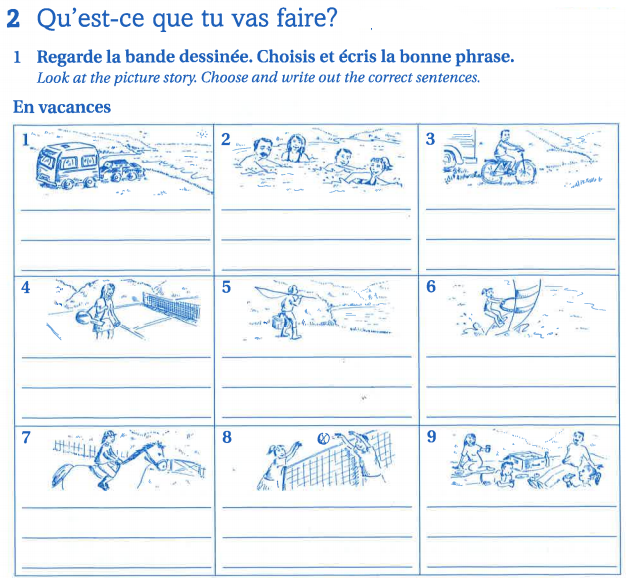 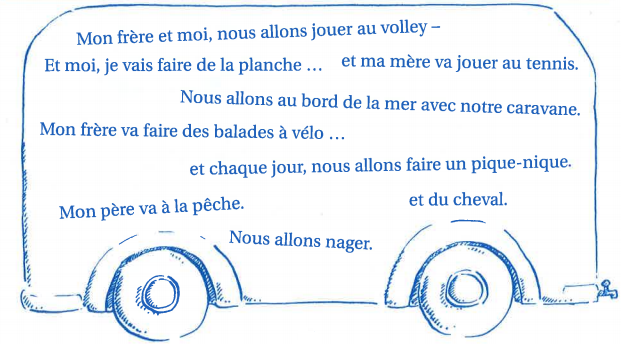 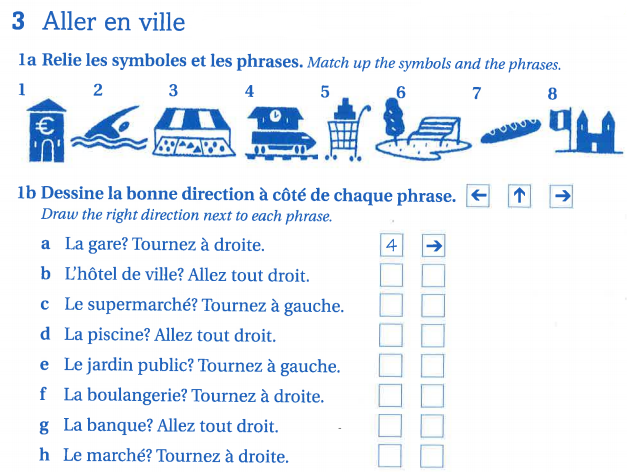 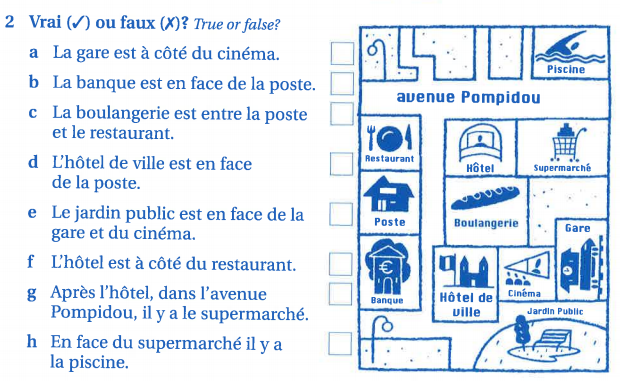 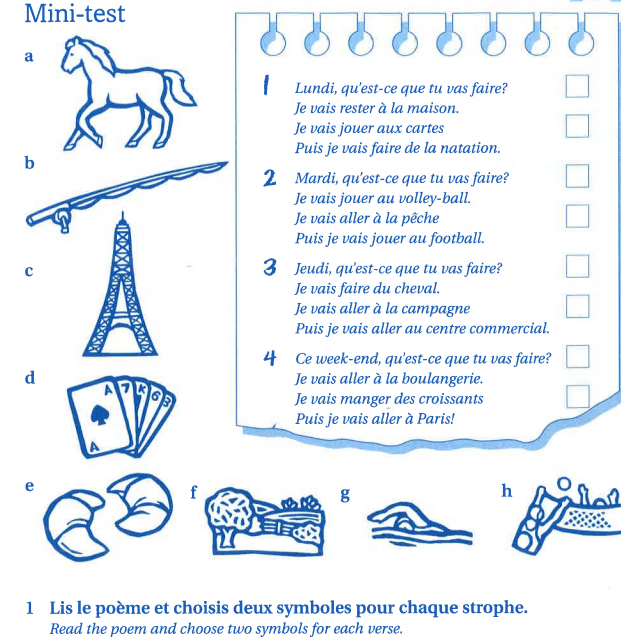 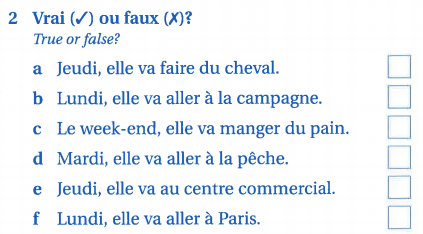 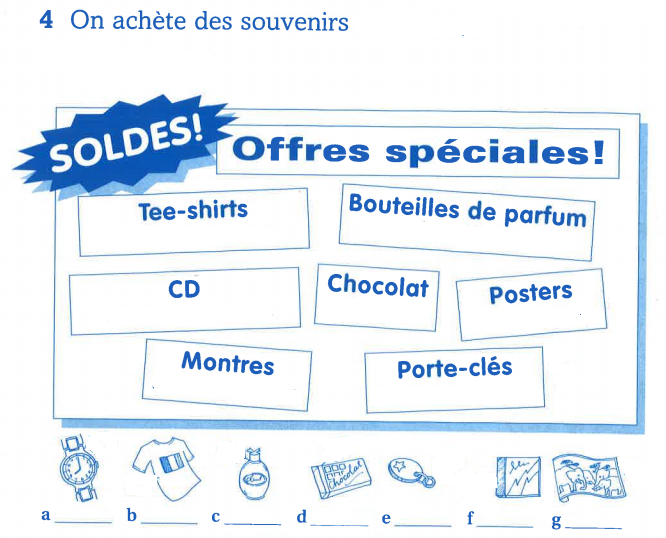 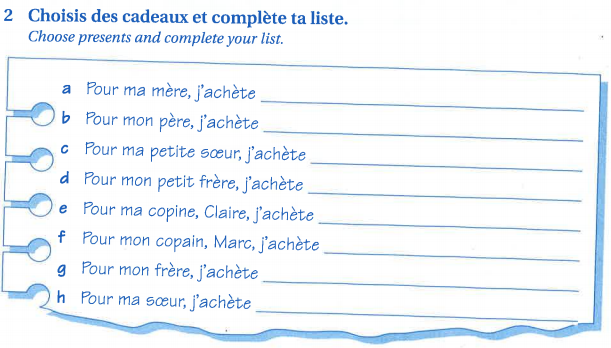 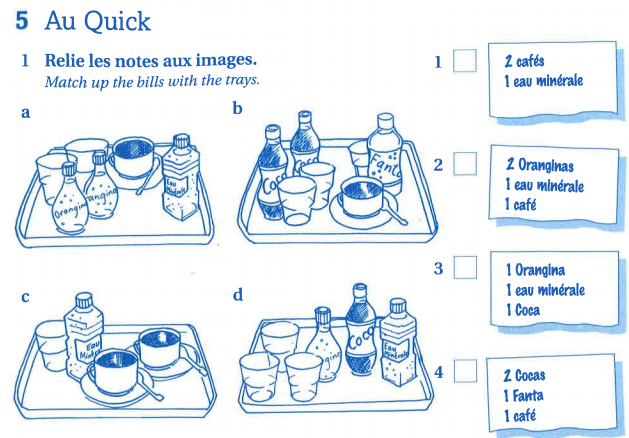 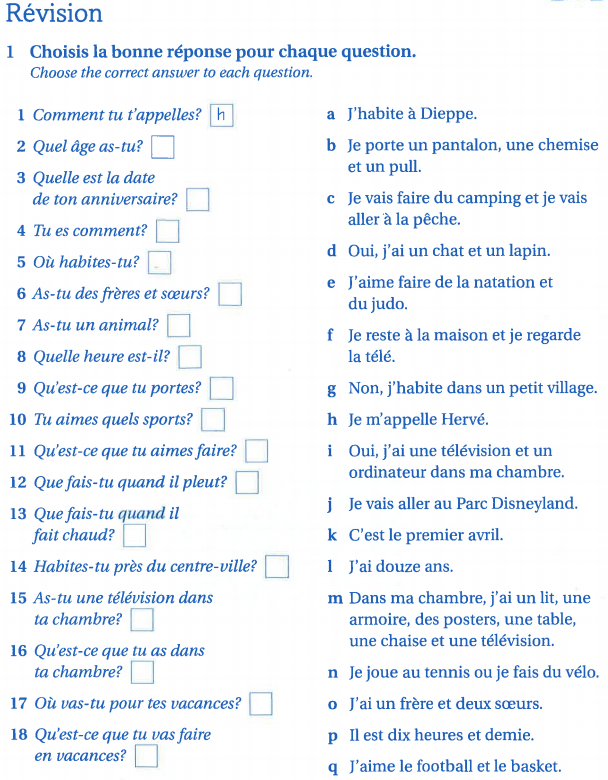 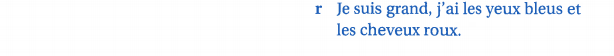 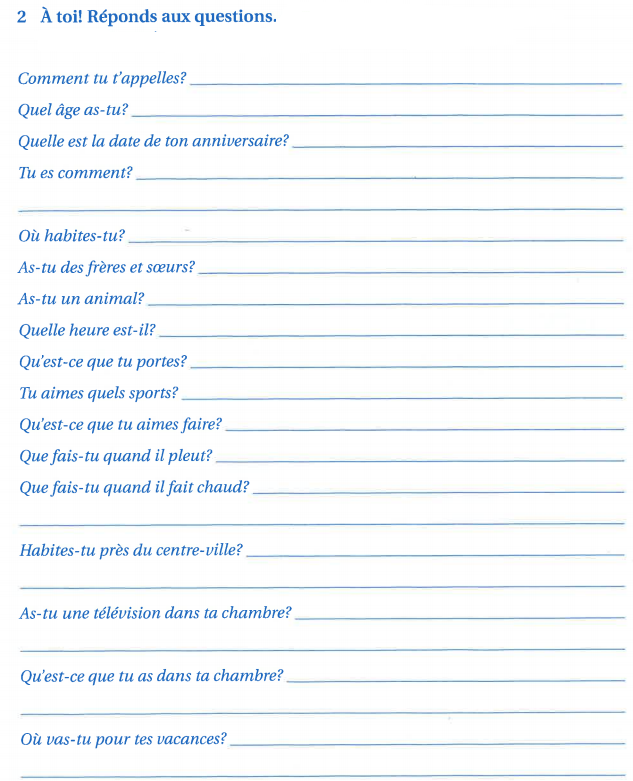 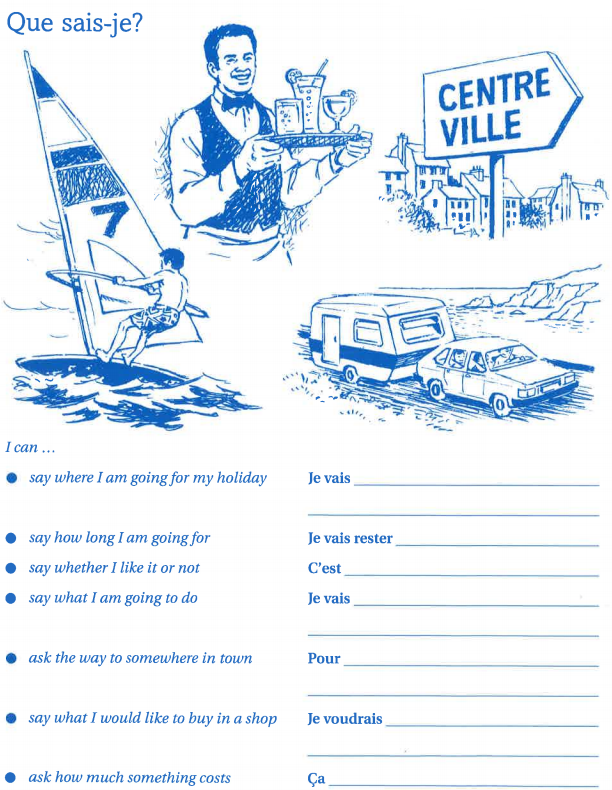 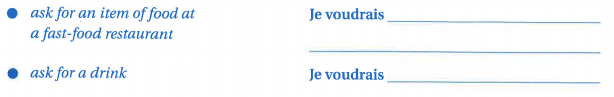 Grammar: Partitive articles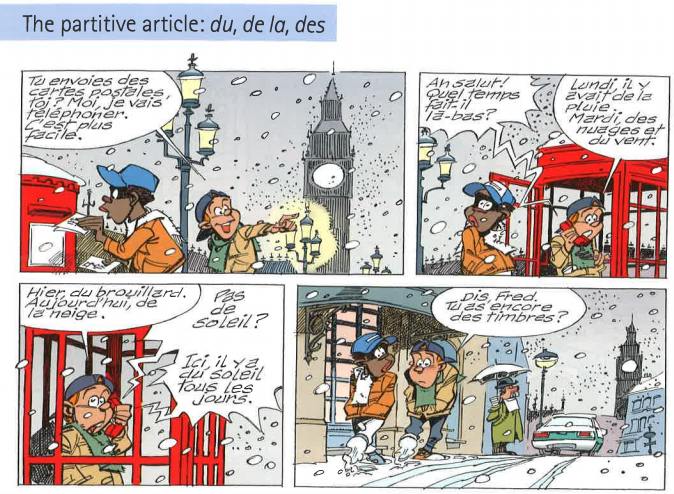 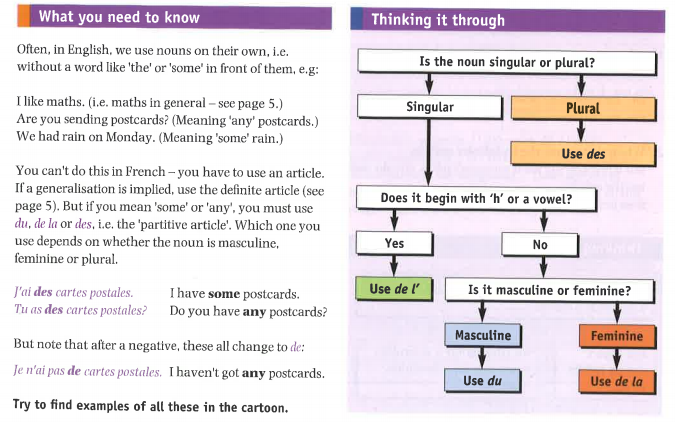 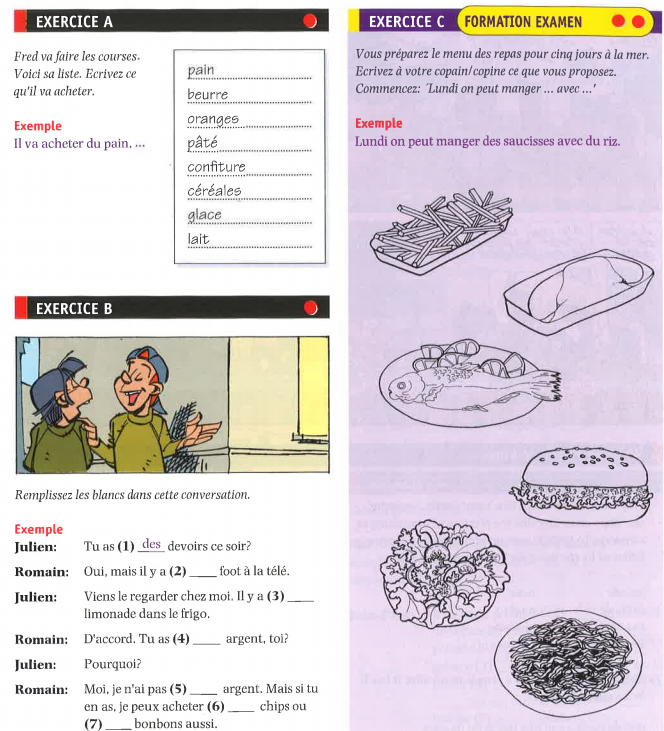 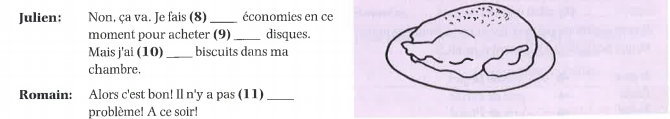 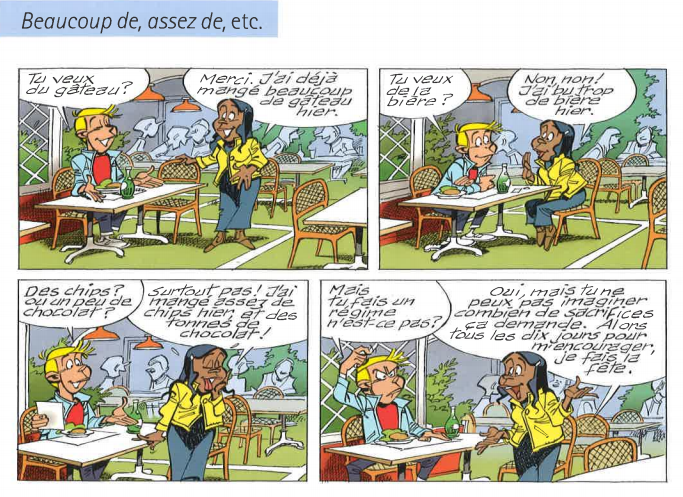 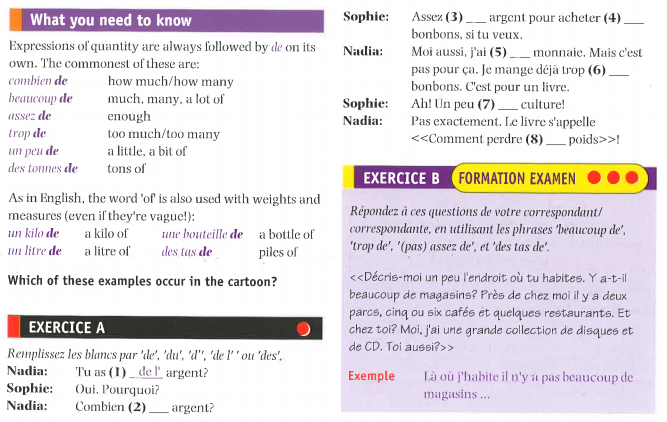 Culture: Travel & transports; Food and drinks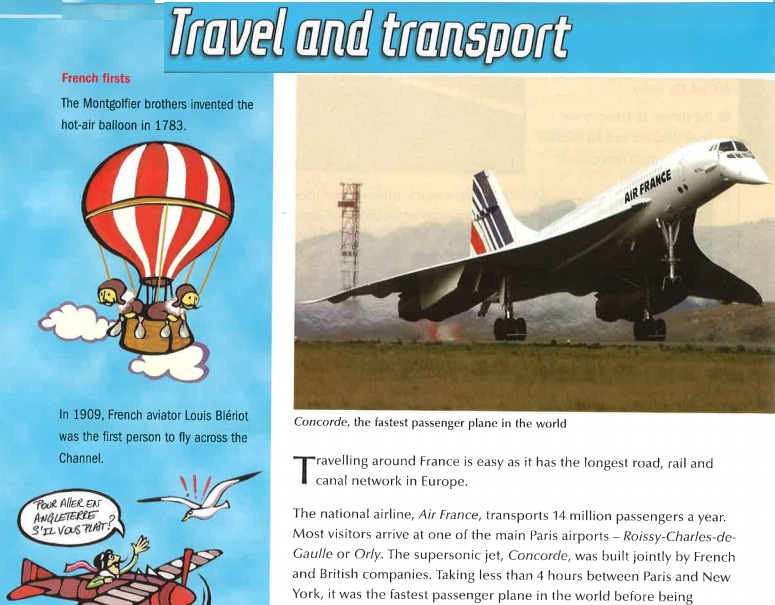 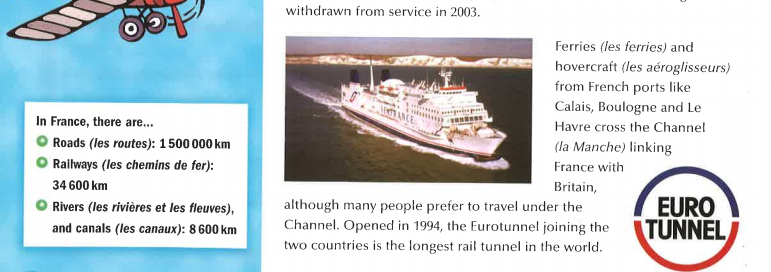 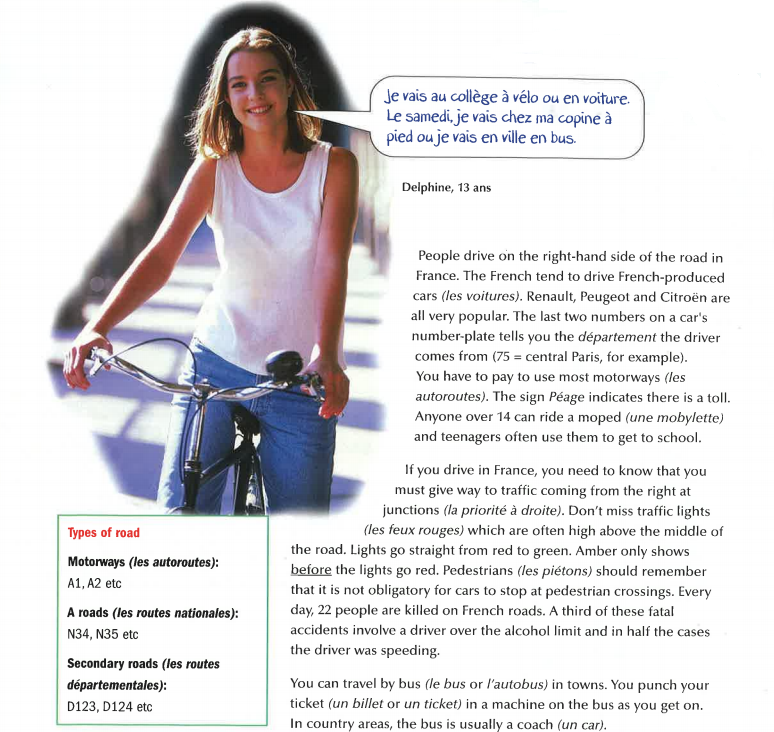 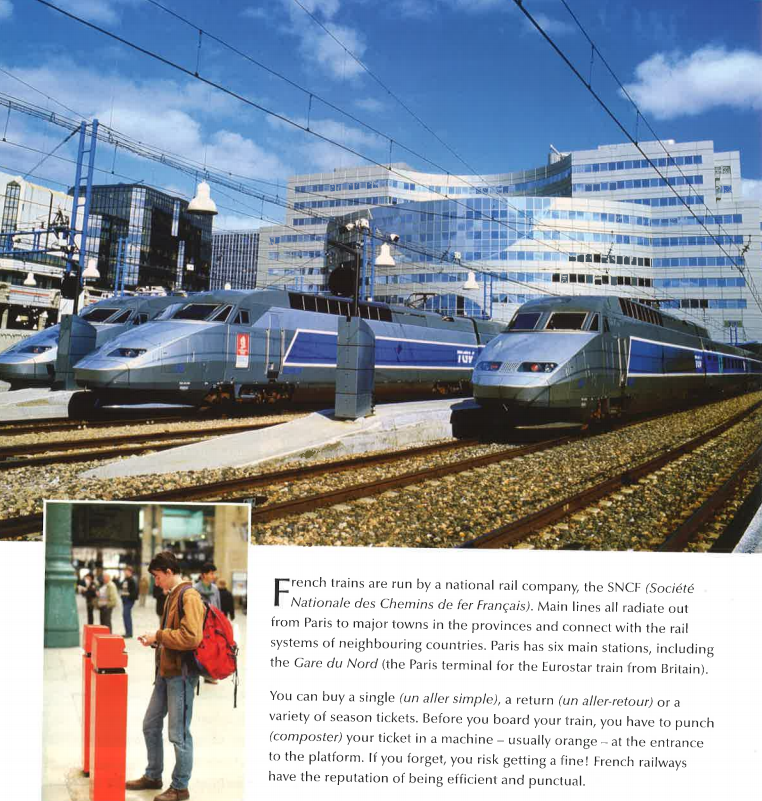 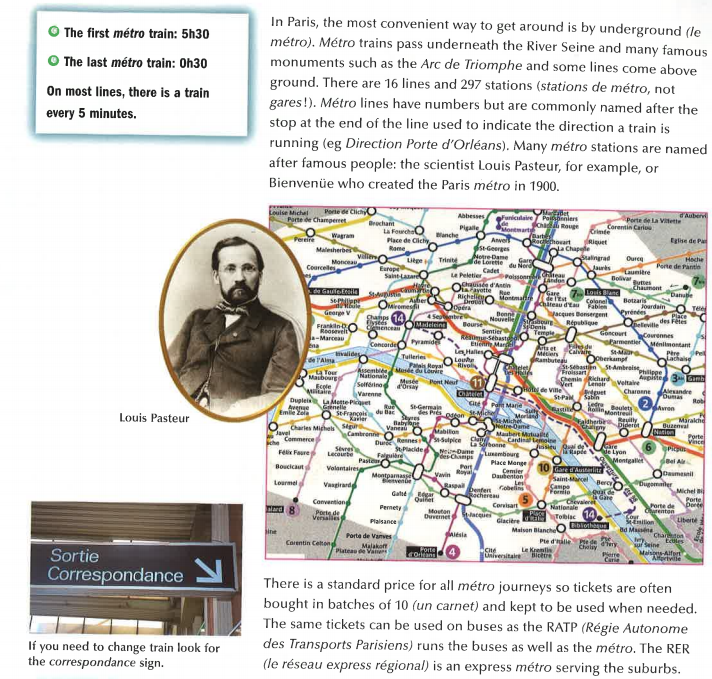 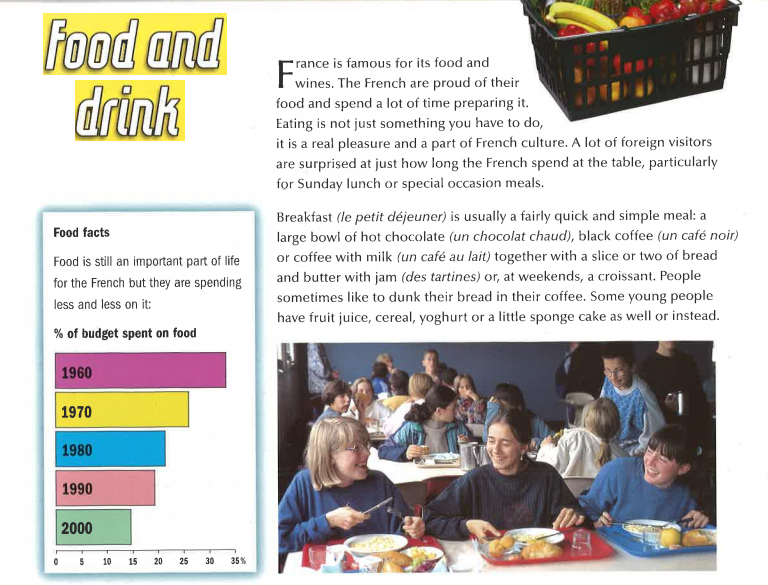 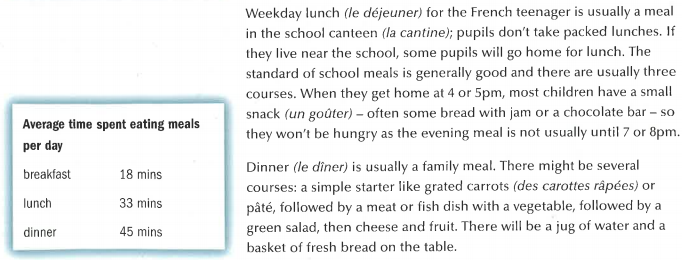 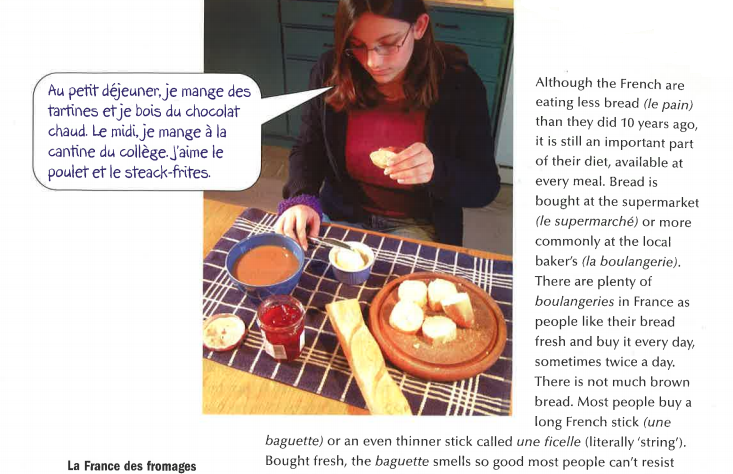 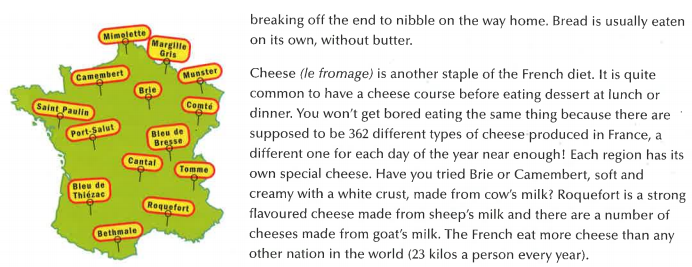 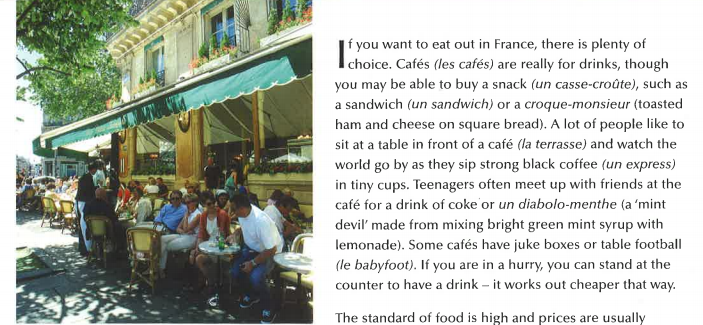 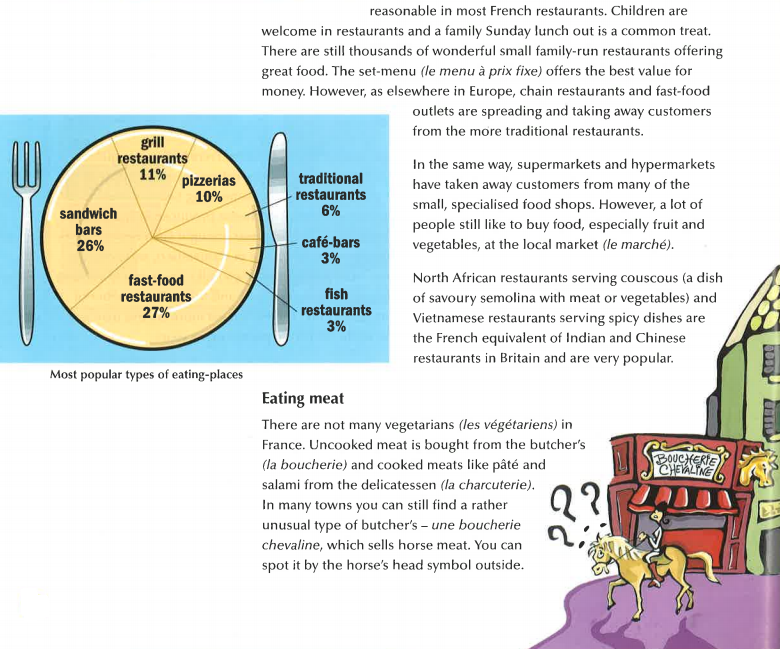 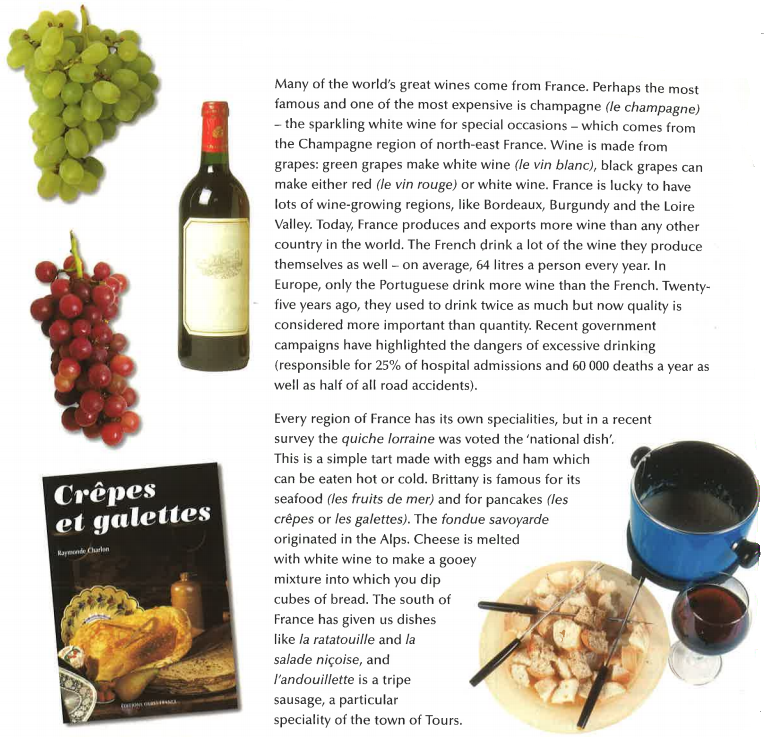 Essential vocabulary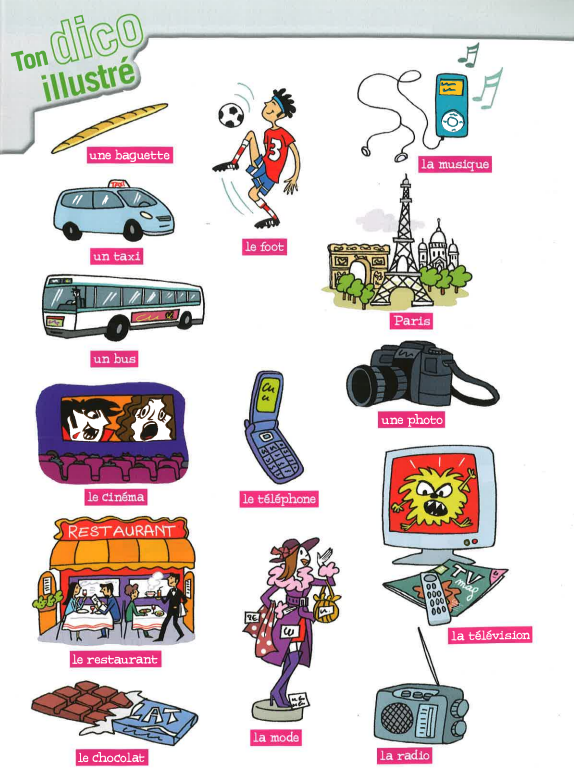 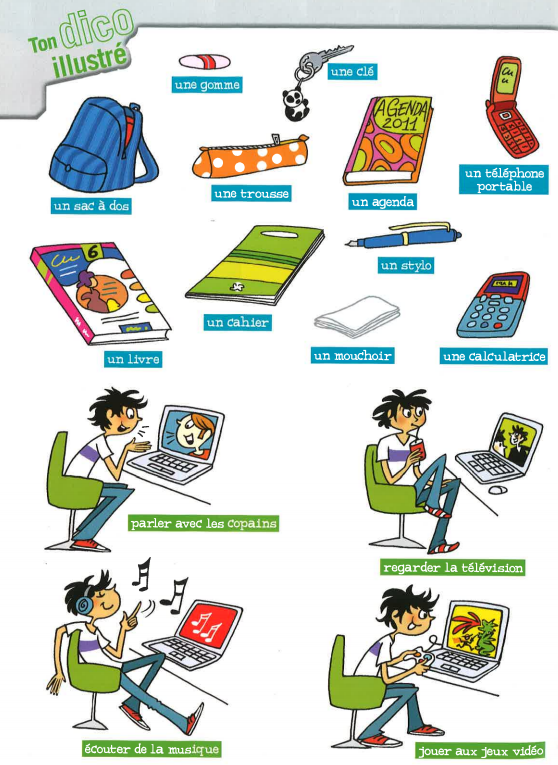 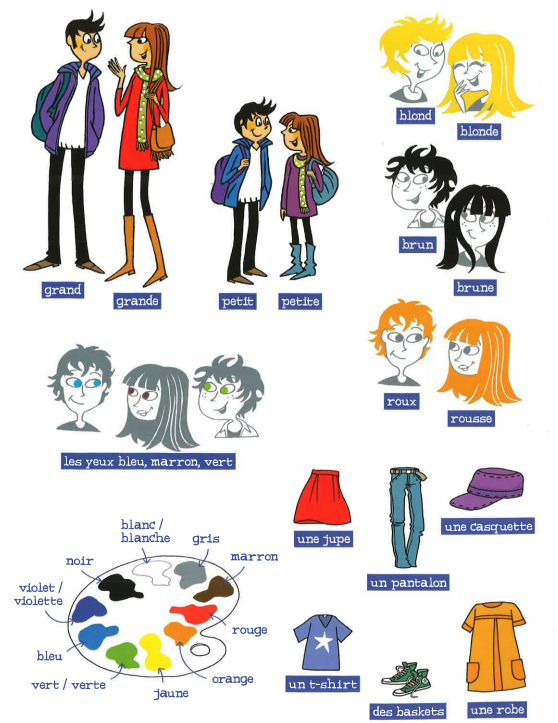 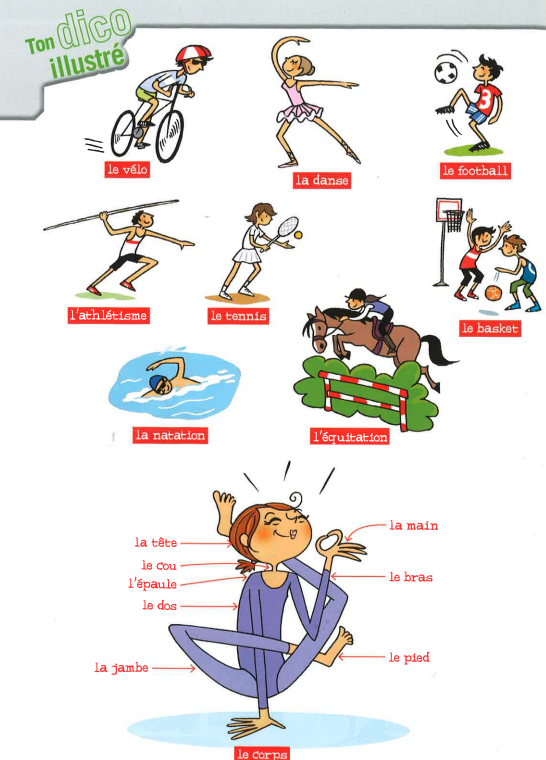 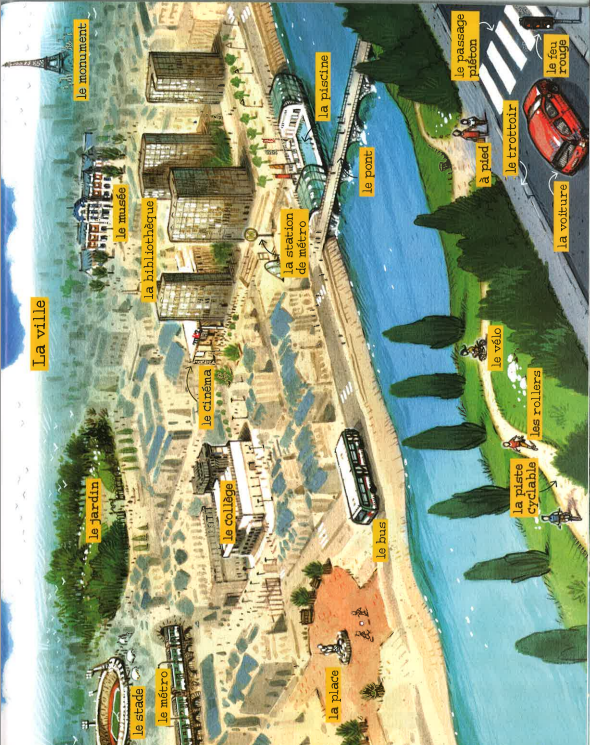 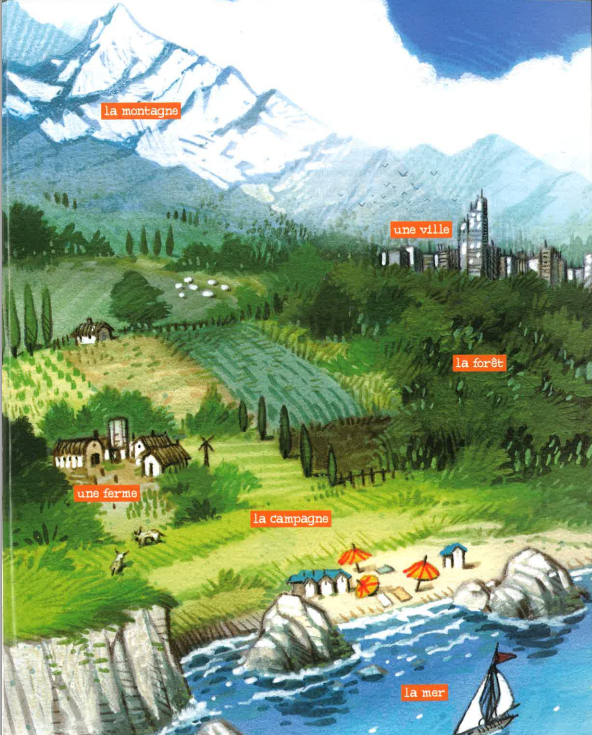 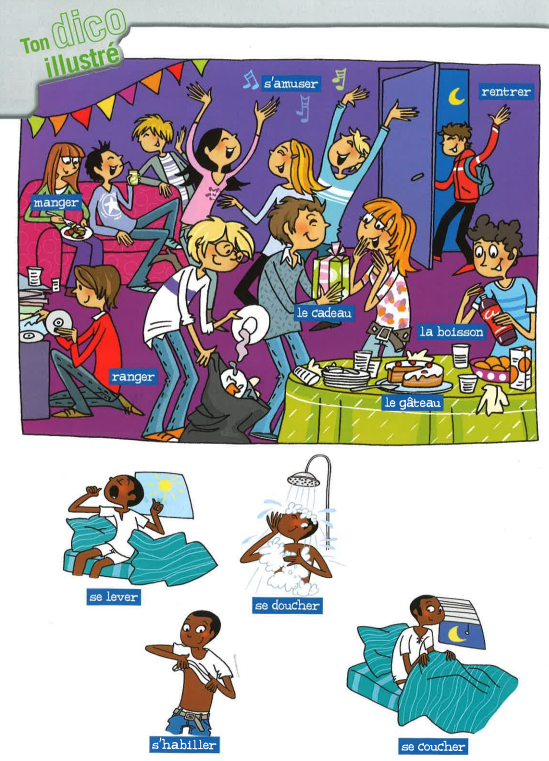 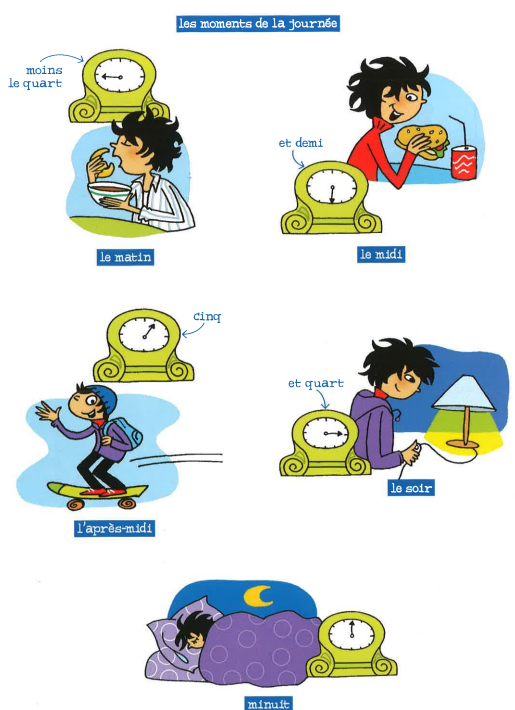 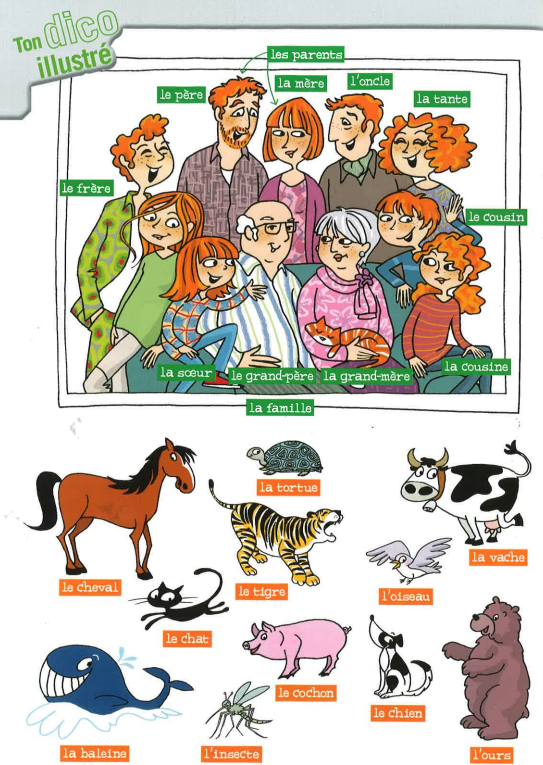 Essential grammar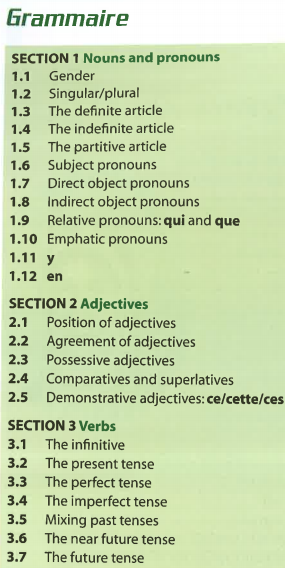 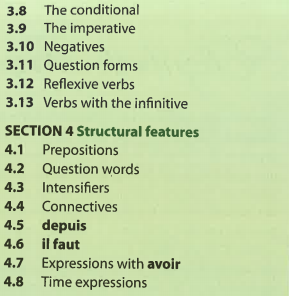 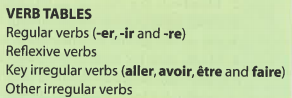 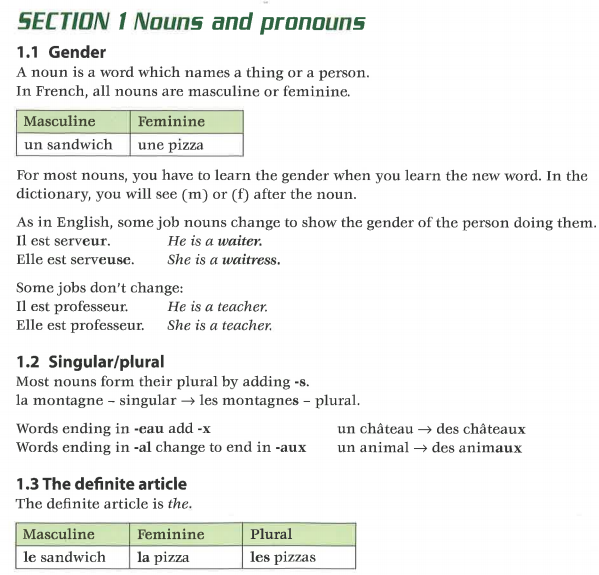 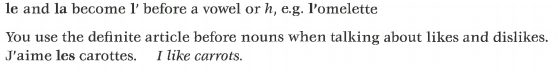 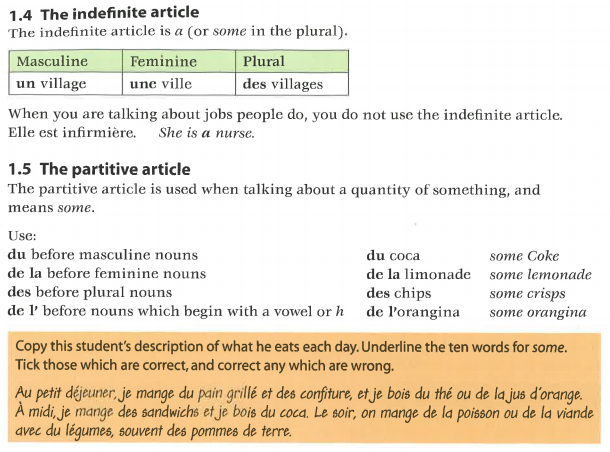 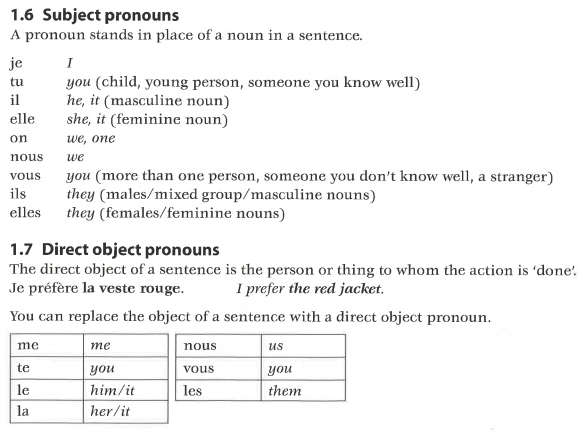 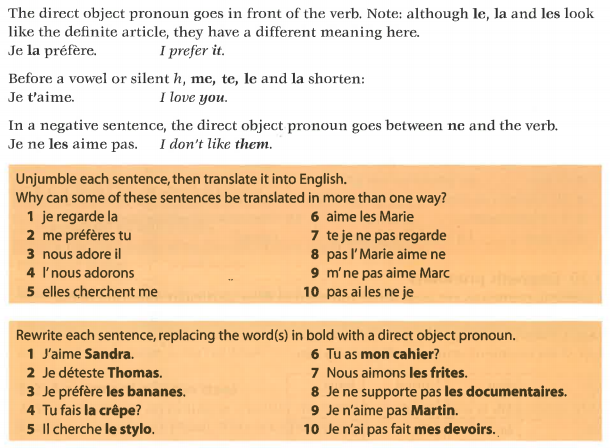 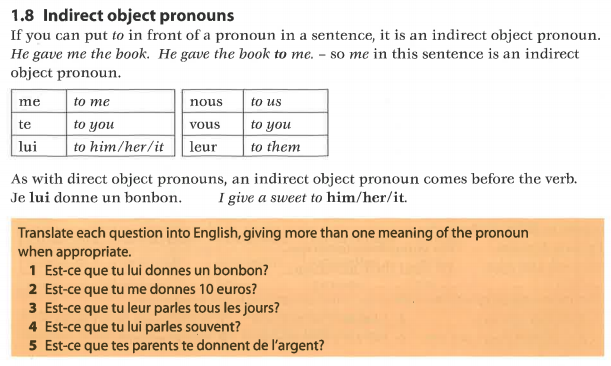 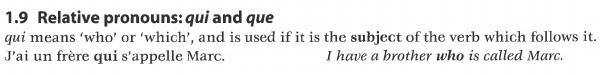 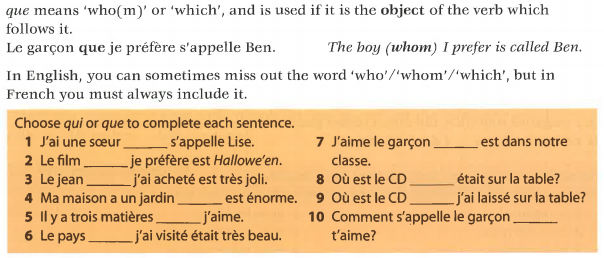 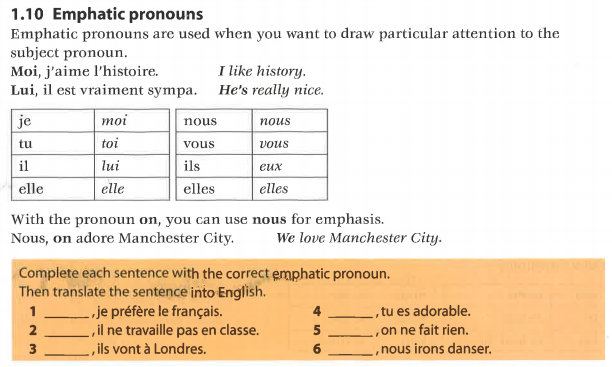 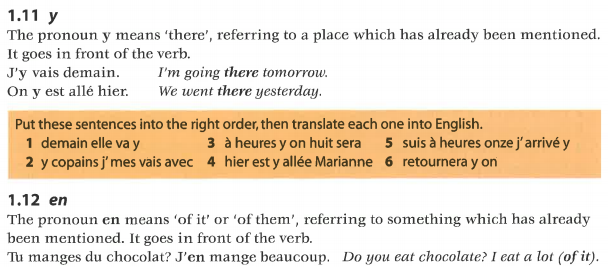 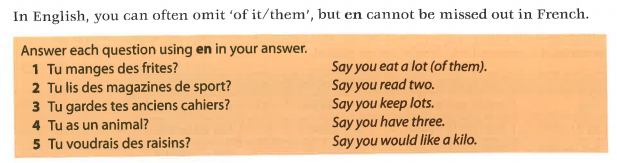 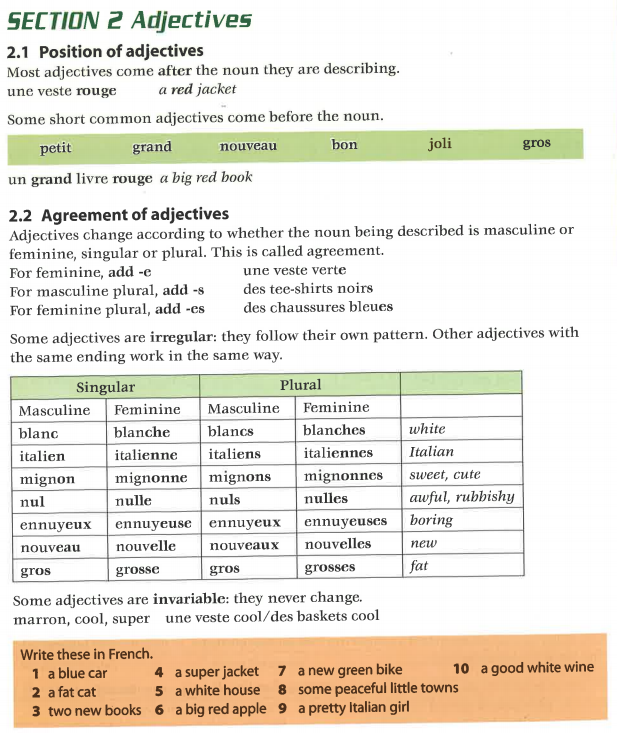 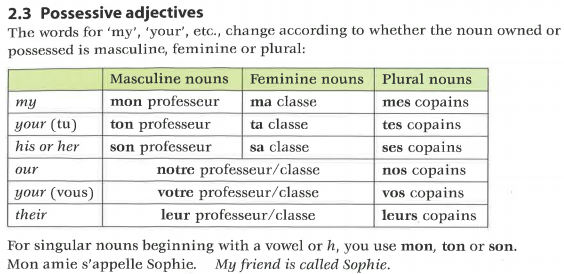 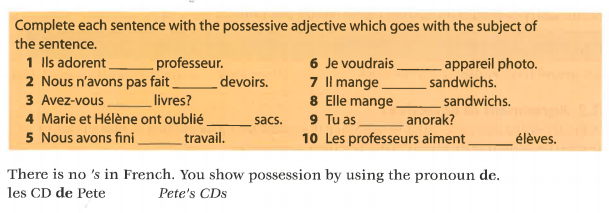 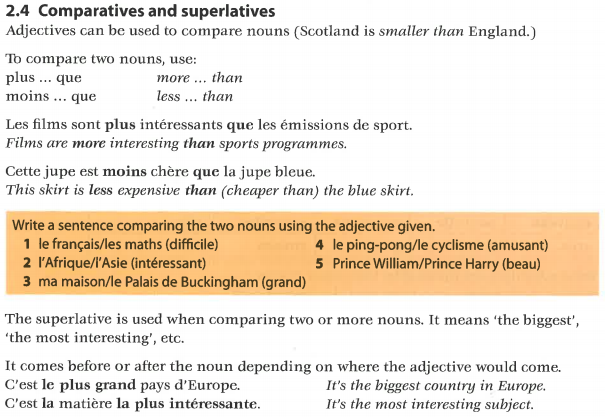 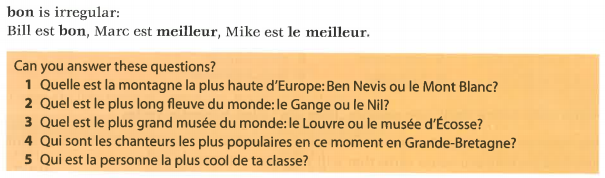 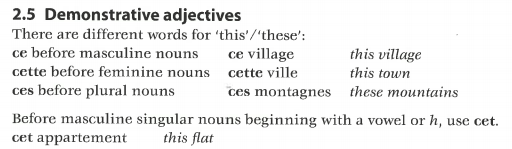 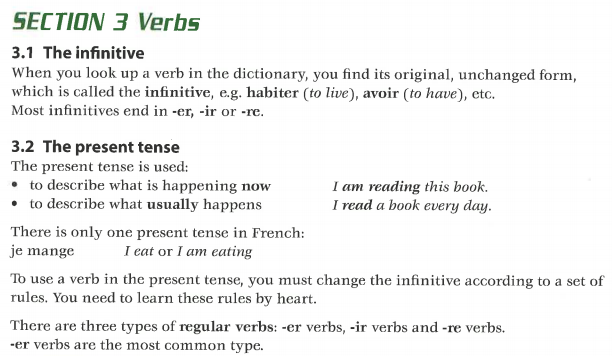 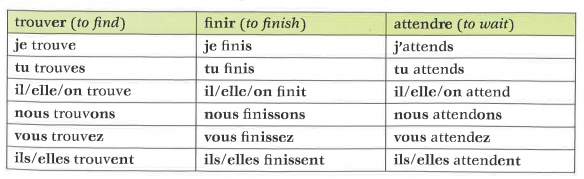 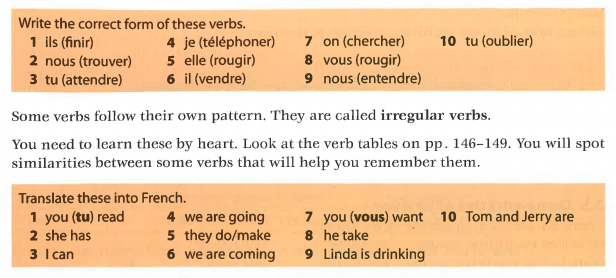 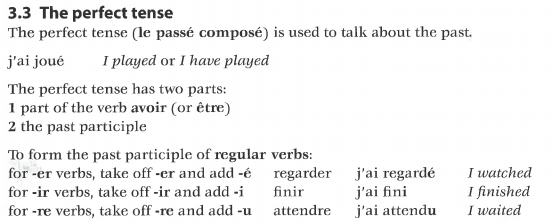 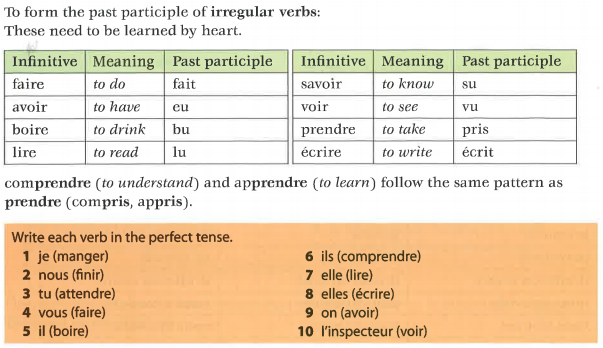 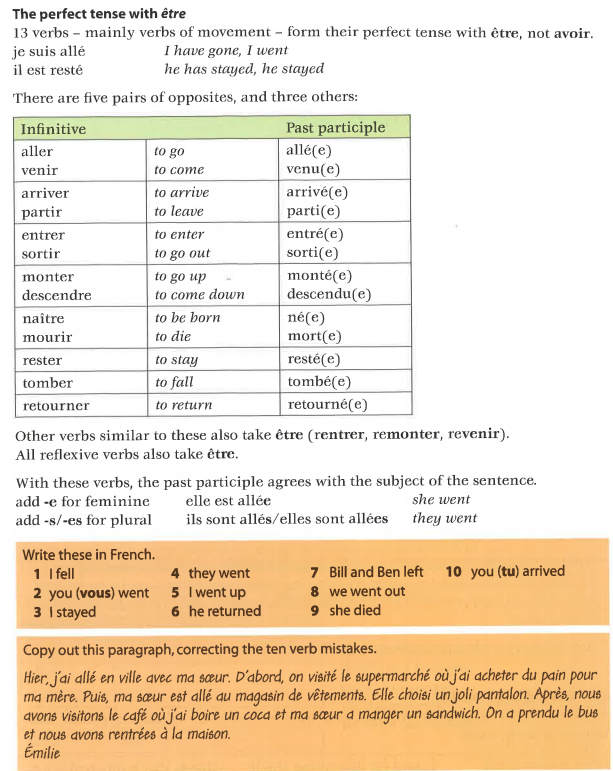 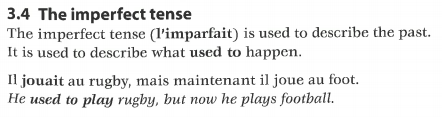 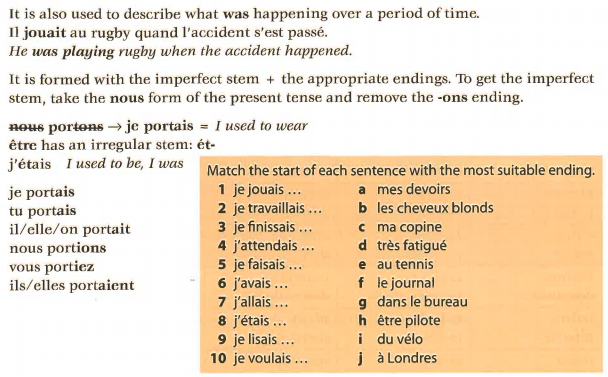 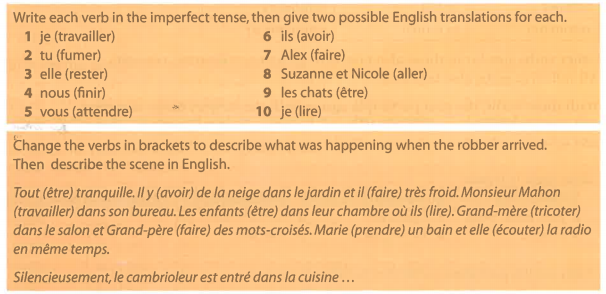 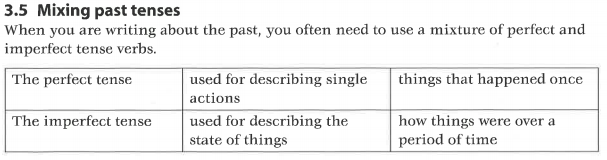 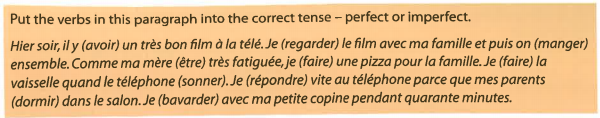 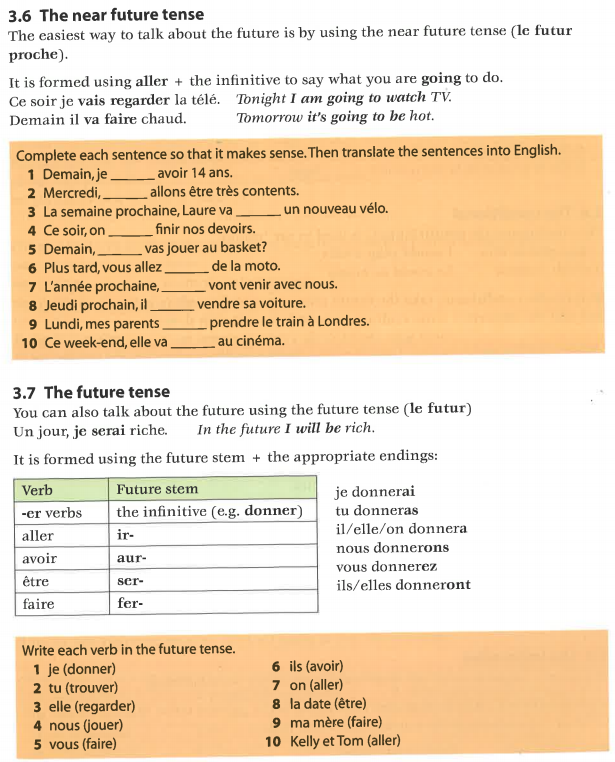 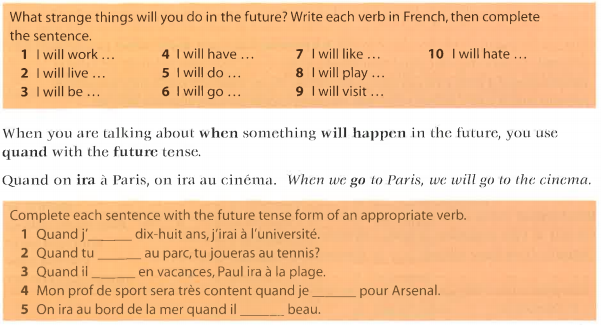 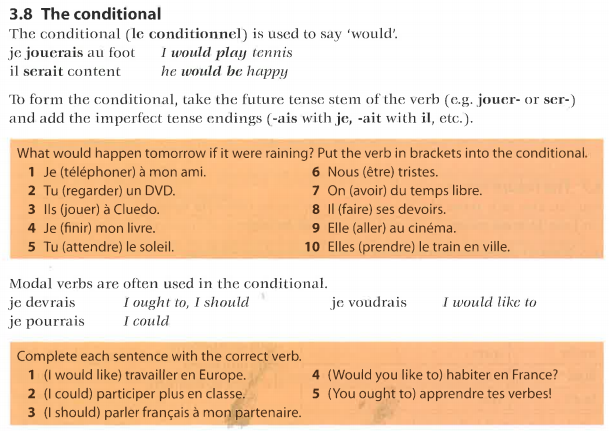 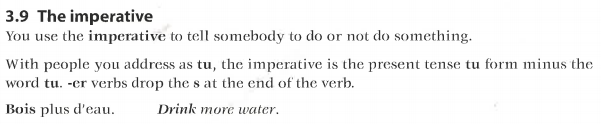 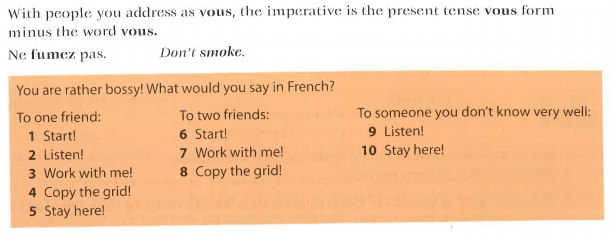 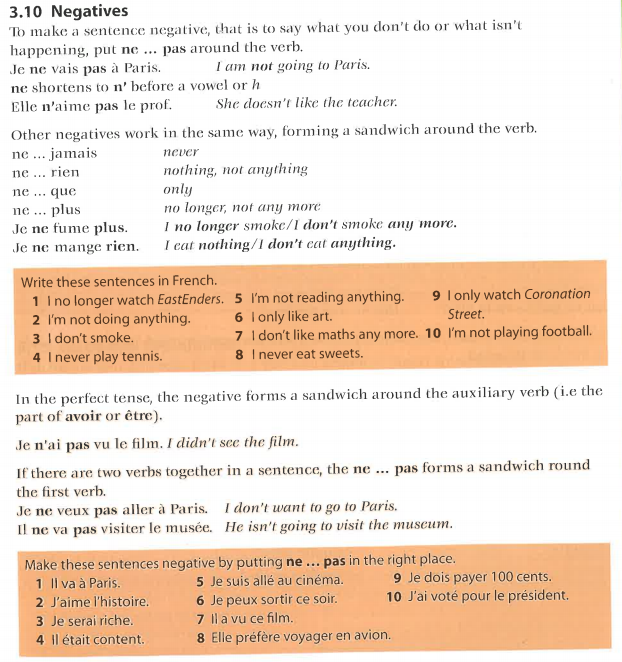 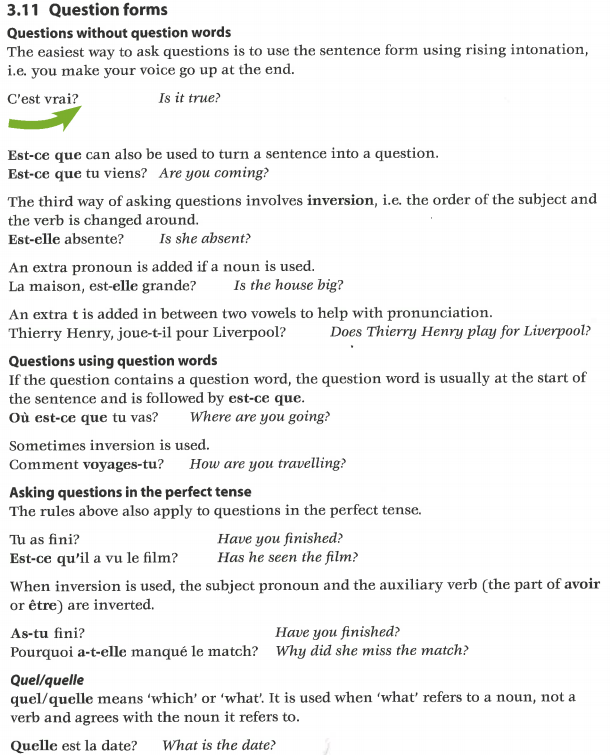 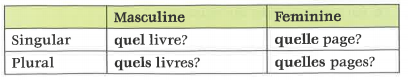 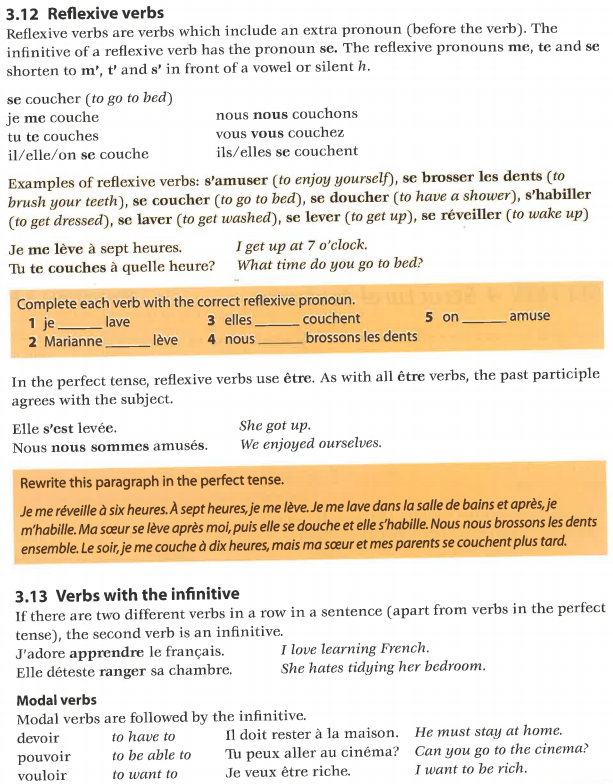 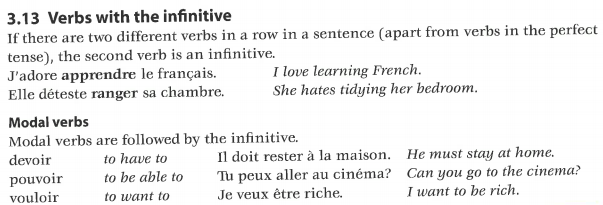 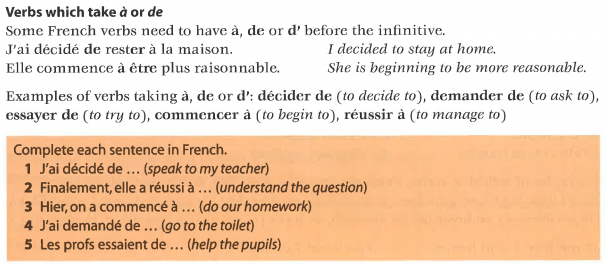 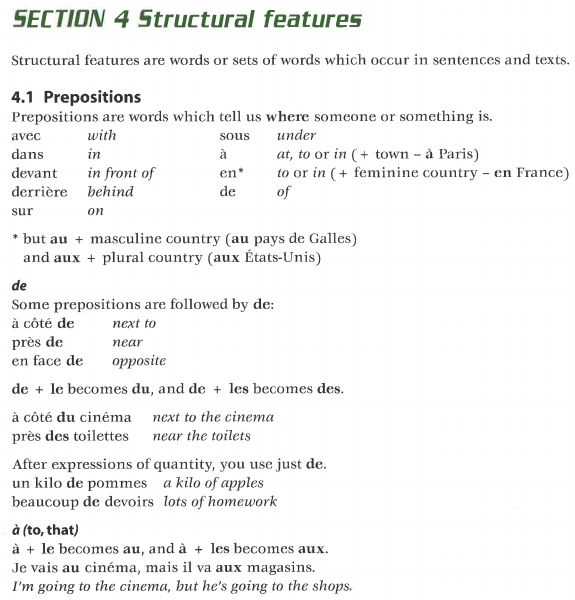 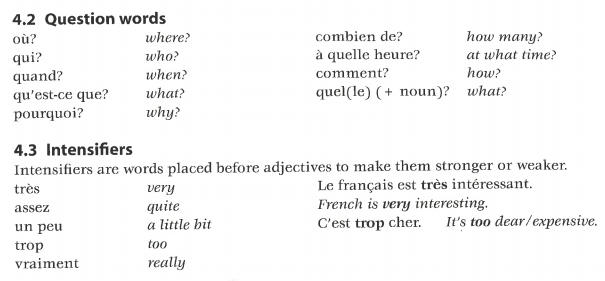 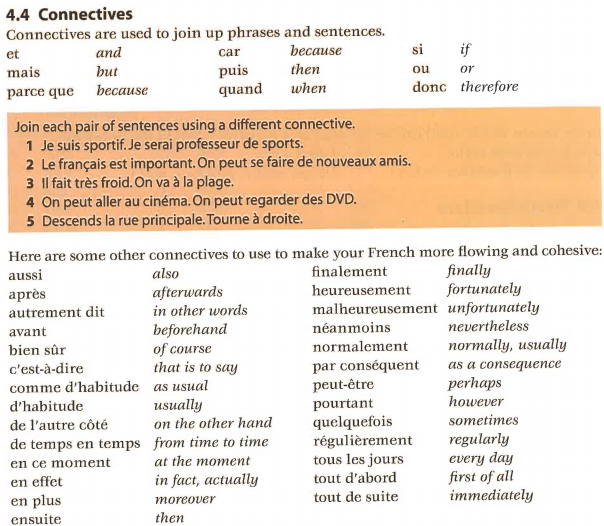 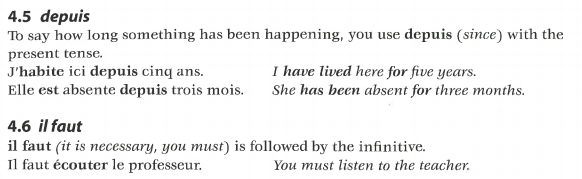 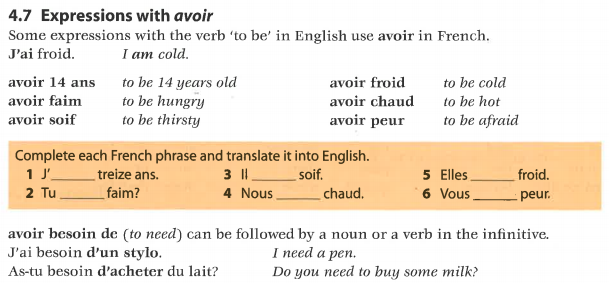 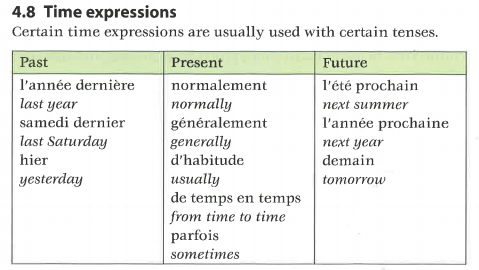 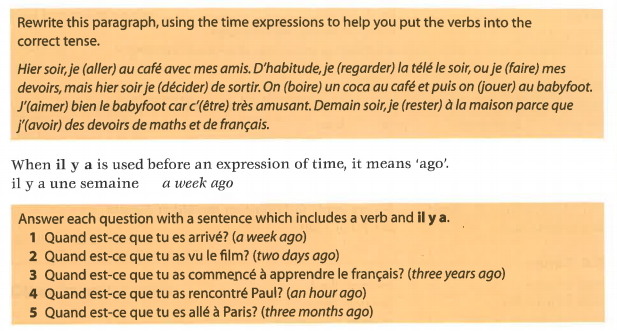 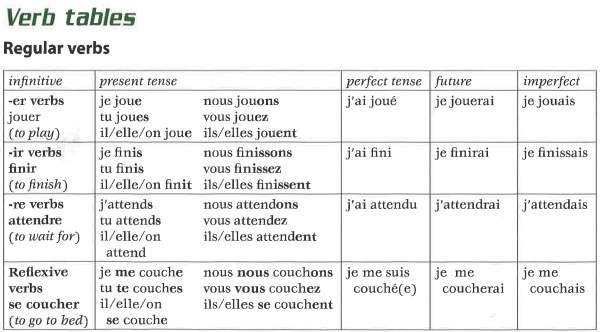 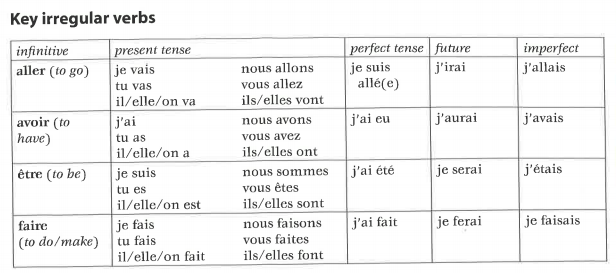 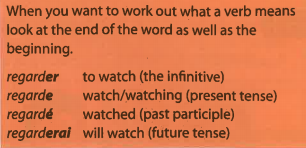 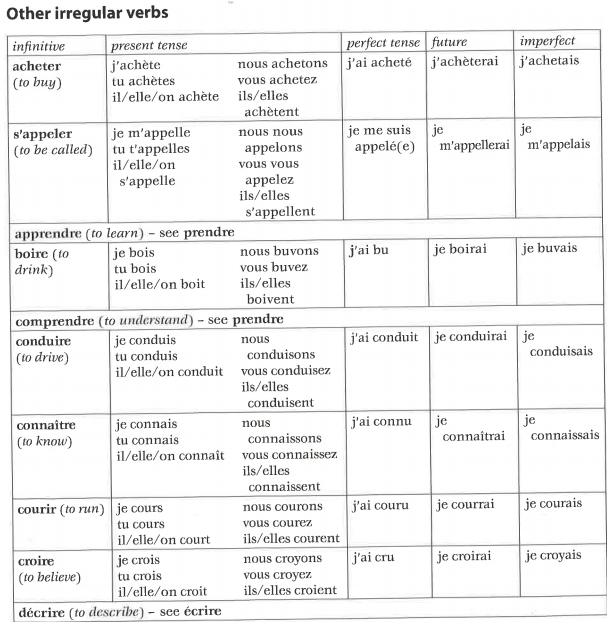 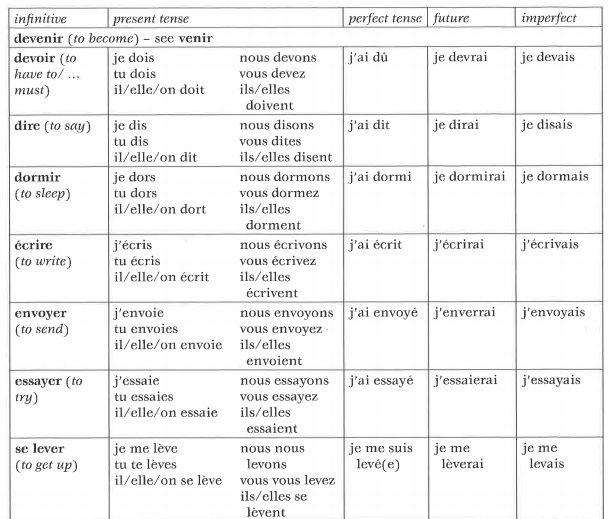 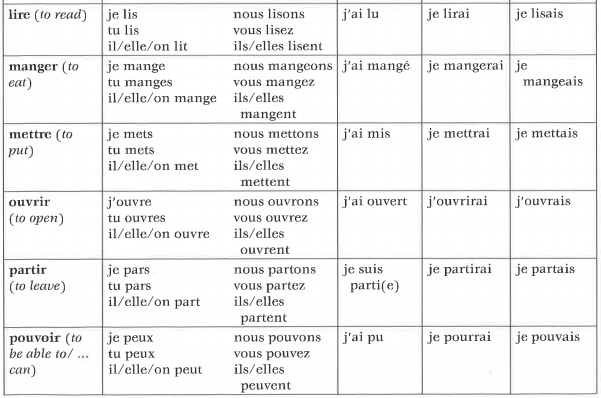 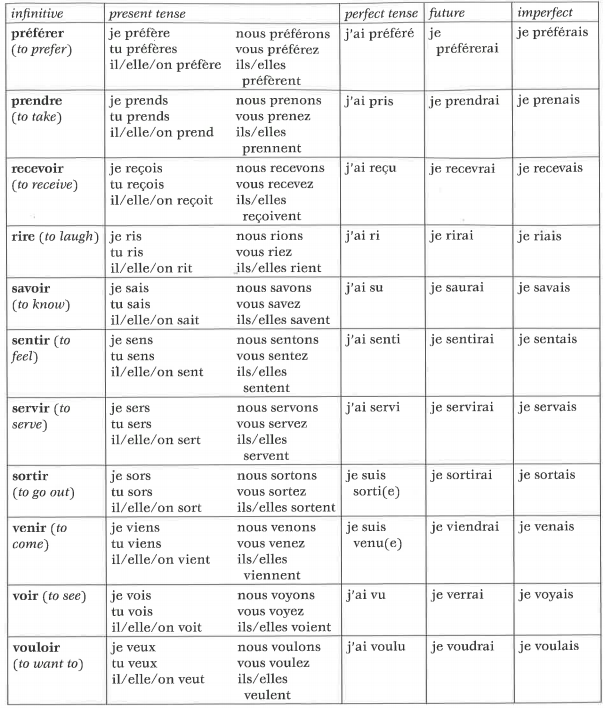 Semaine A/B8.30-9.309.30-10.3010.30-11.0011.00-12.0012.00-13.0013.30-14.3014.30-15.3015.30-16.3016.30-17.3017.30-18.3018.30-19.3019.30-21.00